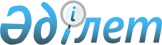 Исламдық сақтандыру (қайта сақтандыру) ұйымының нормативтік мәндері мен пруденциялық нормативтерді есептеу әдістемесін және сақталуы міндетті өзге де нормалар мен лимиттерді белгілеу жөніндегі нұсқаулықты бекіту туралы
					
			Күшін жойған
			
			
		
					Қазақстан Республикасы Ұлттық Банкі Басқармасының 2015 жылғы 27 мамырдағы № 95 қаулысы. Қазақстан Республикасының Әділет министрлігінде 2015 жылы 24 шілдеде № 11751 болып тіркелді. Күші жойылды - Қазақстан Республикасы Ұлттық Банкі Басқармасының 2019 жылғы 31 қаңтардағы № 14 қаулысымен
      Ескерту. Күші жойылды – ҚР Ұлттық Банкі Басқармасының 31.01.2019 № 14 (алғашқы ресми жарияланған күнінен кейін күнтізбелік он күн өткен соң қолданысқа енгізіледі) қаулысымен.
      "Қазақстан Республикасының Ұлттық Банкі туралы" 1995 жылғы 18 желтоқсандағы, "Сақтандыру қызметі туралы" 2000 жылғы 30 наурыздағы, "Мемлекеттік статистика туралы" 2010 жылғы 19 наурыздағы Қазақстан Республикасының заңдарына сәйкес Қазақстан Республикасы Ұлттық Банкінің Басқармасы ҚАУЛЫ ЕТЕДІ:
      1. Қоса беріліп отырған Исламдық сақтандыру (қайта сақтандыру) ұйымының нормативтік мәндері мен пруденциялық нормативтерді есептеу әдістемесін және сақталуы міндетті өзге де нормалар мен лимиттерді белгілеу жөніндегі нұсқаулық бекітілсін.
      2. Бақылау және қадағалау әдіснамасы департаменті (Әбдірахманов Н.А.) заңнамада белгіленген тәртіппен:
      1) Құқықтық қамтамасыз ету департаментімен (Досмұхамбетов Н.М.) бірлесіп осы қаулыны Қазақстан Республикасының Әділет министрлігінде мемлекеттік тіркеуді;
      2) осы қаулыны Қазақстан Республикасының Әділет министрлігінде мемлекеттік тіркелгеннен кейін күнтізбелік он күн ішінде "Қазақстан Республикасы Әділет министрлігінің республикалық құқықтық ақпарат орталығы" шаруашылық жүргізу құқығындағы республикалық мемлекеттік кәсіпорнының "Әділет" ақпараттық-құқықтық жүйесінде ресми жариялауға жіберуді;
      3) осы қаулы ресми жарияланғаннан кейін оны Қазақстан Республикасы Ұлттық Банкінің ресми интернет-ресурсына орналастыруды қамтамасыз етсін.
      3. Халықаралық қатынастар және жұртшылықпен байланыс департаменті (Қазыбаев А.Қ.) осы қаулыны Қазақстан Республикасының Әділет министрлігінде мемлекеттік тіркелгеннен кейін күнтізбелік он күн ішінде мерзімді баспасөз басылымдарында ресми жариялауға жіберуді қамтамасыз етсін. 
      4. Осы қаулының орындалуын бақылау Қазақстан Республикасының Ұлттық Банкі Төрағасының орынбасары Қ.Б. Қожахметовке жүктелсін.
      5. Осы қаулы алғашқы ресми жарияланған күнінен кейін күнтізбелік он күн өткен соң қолданысқа енгізіледі.
      КЕЛІСІЛДІ   
      Қазақстан Республикасы   
      Ұлттық экономика министрлігі   
      Статистика комитеті   
      Төраға _________ Ә. Смайылов   
      2015 жылғы 30 маусым Исламдық сақтандыру (қайта сақтандыру) ұйымының нормативтік
мәндері мен пруденциялық нормативтерді есептеу әдістемесін және
сақталуы міндетті өзге де нормалар мен лимиттерді белгілеу
жөніндегі нұсқаулық
1. Жалпы ережелер
      1. Осы Исламдық сақтандыру (қайта сақтандыру) ұйымының нормативтік мәндері мен пруденциялық нормативтерді есептеу әдістемесін және сақталуы міндетті өзге де нормалар мен лимиттерді белгілеу жөніндегі нұсқаулық (бұдан әрі – Нұсқаулық) "Сақтандыру қызметі туралы" 2000 жылғы 18 желтоқсандағы Қазақстан Республикасының Заңын іске асыру мақсатында әзірленді және исламдық сақтандыру (қайта сақтандыру) ұйымының нормативтік мәндері мен пруденциялық нормативтерді есептеу әдістемесін және сақталуы міндетті өзге де нормалар мен лимиттерді белгілейді.
      Нұсқаулықтың мақсаттары үшін:
      сақтандыру сыйлықақысы болып исламдық сақтандыру қорындағы сақтандыру сыйлықақысы танылады;
      сақтандыру резерві болып исламдық сақтандыру қорында қалыптастырылған сақтандыру резерві танылады; 
      сақтандыру төлемі болып исламдық сақтандыру қорынан жүзеге асырылатын сақтандыру төлемі танылады;
      актив болып исламдық сақтандыру (қайта сақтандыру) ұйымының және исламдық сақтандыру қорының активі танылады;
      қайта сақтандырушылардан алынуға тиіс сома болып исламдық сақтандыру қорында қалыптастырылатын қайта сақтандырушылардан алынуға тиіс сома танылады;
      қайта сақтандыру активі болып исламдық сақтандыру қорындағы қайта сақтандыру активі танылады. 2. Исламдық сақтандыру (қайта сақтандыру) ұйымының
жарғылық капиталының ең аз мөлшері
      2. Жаңадан құрылатын исламдық сақтандыру (қайта сақтандыру) ұйымы үшін жарғылық капиталының ең аз мөлшері:
      "жалпы сақтандыру" саласы бойынша лицензия алған кезде – 1 100 000 000 (бір миллиард бір жүз миллион) теңге;
      "өмірді сақтандыру" саласы бойынша лицензия алған кезде – 1 200 000 000 (бір миллиард екі жүз миллион) теңге;
      "жалпы сақтандыру" саласы бойынша лицензия және исламдық қайта сақтандыру бойынша лицензия алған кезде – 1 200 000 000 (бір миллиард екі жүз миллион) теңге;
      "өмірді сақтандыру" саласы бойынша лицензия және исламдық қайта сақтандыру бойынша лицензия алған кезде – 1 300 000 000 (бір миллиард үш жүз миллион) теңге;
      қайта сақтандыруды айрықша қызмет түрі ретінде жүзеге асыру арқылы исламдық қайта сақтандыру бойынша лицензия алған кезде – 1 000 000 000 (бір миллиард) теңге болады.
      1. "Жалпы сақтандыру" саласындағы "ипотекалық сақтандыру" сыныбы бойынша лицензия алатын жаңадан құрылатын исламдық сақтандыру ұйымы үшін жарғылық капиталының ең аз мөлшері 1 600 000 000 (бір миллиард алты жүз миллион) теңге болады. 3. "Жалпы сақтандыру" саласы бойынша сақтандыру қызметін
жүзеге асыратын исламдық сақтандыру ұйымының және исламдық
қайта сақтандыру ұйымының төлем қабілеттілігі маржасының
ең аз мөлшері
      4. "Жалпы сақтандыру" саласы бойынша сақтандыру қызметін жүзеге асыратын исламдық сақтандыру ұйымының және исламдық қайта сақтандыру ұйымының төлем қабілеттілігі маржасының ең аз мөлшері Нұсқаулықтың 5 және 6-тармақтарында көзделген әдістер бойынша есептелген шамалардың біреуінің ең жоғарғы мәніне тең шаманы білдіріеді.
      5. Төлем қабілеттілігі маржасының ең аз мөлшерін "сыйлықақы әдісін" пайдалана отырып есептеу тәртібі: 
      1) есептеу алдыңғы қаржы жылы үшін исламдық сақтандыру (қайта сақтандыру) шарттары бойынша қабылданған жиынтық сақтандыру сыйлықақыларының сомасын немесе алдыңғы қаржы жылы үшін еңбек сіңірілген жиынтық сақтандыру сыйлықақыларын негізге алып жүзеге асырылады, есеп үшін олардың ішіндегі ең жоғары шама алынады;
      2) исламдық сақтандыру (қайта сақтандыру) ұйымының көлiк құралдары иелерiнiң азаматтық-құқықтық жауапкершілігін мiндеттi сақтандыру сыныбы бойынша қабылданған жиынтық сақтандыру сыйлықақыларының сомасы 50 пайызға ұлғайтылады;
      3) алдыңғы қаржы жылы үшін исламдық сақтандыру (қайта сақтандыру) шарттары бойынша қабылданған жиынтық сақтандыру сыйлықақыларының (еңбек сіңірілген жиынтық сыйлықақыларының) сомасы исламдық сақтандыру қызметі бойынша комиссиялық сыйақы төлеу бойынша шығыстар сомасына, сондай-ақ негізгі қызметтен корпоративтік табыс салығының сомасына азайтылады;
      4) осы тармақтың 1), 2) және 3) тармақшаларына сәйкес есептелген, 1 500 000 000 (бір миллиард бес жүз миллион) теңгеден аспайтын мөлшердегі сақтандыру сыйлықақыларының сомасы 18 (он сегіз) пайызға көбейтіледі, қалған артық сомасы 16 (он алты) пайызға көбейтіледі. Алынған нәтиже қосылады және осы тармақтың 5) тармақшасына сәйкес есептелген түзету коэффициентіне түзетіледі;
      5) түзету коэффициенті алдыңғы үш қаржы жылында есептелген сақтандыру төлемдеріндегі қайта сақтандырушының үлесін шегергендегі жиынтық сақтандыру төлемдері сомасының алдыңғы үш қаржы жылында есептелген жиынтық сақтандыру төлемдері сомасына қатынасы ретінде есептеледі. Осы қатынас 0,5-тен төмен болмауға тиіс. Егер түзету коэффициентін есептеу нәтижесінде алынған шама 0,5-тен кем болса, онда есептеу үшін 0,5 алынады.
      Егер исламдық сақтандыру (қайта сақтандыру) ұйымы алдыңғы үш қаржы жылында сақтандыру төлемдерін жүзеге асырмаған болса, исламдық сақтандыру (қайта сақтандыру) ұйымның төлем қабілеттілігі маржасының ең аз мөлшерін есептеу кезінде түзету коэффициенті қолданылмайды.
      6. Төлем қабілеттілігі маржасының ең аз мөлшерін "төлем жасау әдісін" пайдалана отырып есептеу тәртібі:
      1) есептеу үшін алдыңғы үш қаржы жылында есептелген жиынтық сақтандыру төлемдерінің сомасы пайдаланылады;
      Заңның 6-бабының 3-тармағының 13), 14) тармақшаларында көрсетілген, тәуекелдерді сақтандырумен ғана айналысатын исламдық сақтандыру (қайта сақтандыру) ұйымы үшін есептеу үшін алдыңғы жеті қаржы жылындағы жиынтық сақтандыру төлемдерінің сомасы пайдаланылады;
      2) исламдық сақтандыру (қайта сақтандыру) ұйымы көлiк құралдары иелерiнiң азаматтық-құқықтық жауапкершілігін мiндеттi сақтандыру сыныбы бойынша жүзеге асырған жиынтық сақтандыру төлемдерінің сомасы 50 (елу) пайызға ұлғайтылады;
      3) жиынтық сақтандыру төлемдерінің сомасы алдыңғы қаржы жылының соңында мәлімделген, бірақ реттелмеген шығындар резерві сомасына ұлғайтылады және мыналарға:
      есепті қаржы жылының алдындағы үш жыл үшін қаржы жылының соңындағы мәлімделген, бірақ реттелмеген шығындар резерві сомасына;
      осы тармақтың 1) тармақшасының екінші абзацында көрсетілген исламдық сақтандыру (қайта сақтандыру) ұйымдары үшін – есепті қаржы жылының алдындағы жеті жыл үшін қаржы жылының соңындағы мәлімделген, бірақ реттелмеген шығындар резерві сомасына азайтылады;
      4) исламдық сақтандыру (қайта сақтандыру) ұйымының төлем қабілеттілігі маржасының ең аз мөлшерін есептеу үшін мыналар пайдаланылады:
      осы тармақтың 3) тармақшасының екінші абзацында көрсетілген соманың үштен бір бөлігі;
      осы тармақтың 1) тармақшасының екінші абзацында көрсетілген исламдық сақтандыру (қайта сақтандыру) ұйымдары үшін – осы тармақтың 3) тармақшасының үшінші абзацында көрсетілген соманың жетіден бір бөлігі;
      5) осы тармақтың 1) - 4) тармақшаларына сәйкес есептелген 1 000 000 000 (бір миллиард) теңгеден аспайтын мөлшердегі сақтандыру төлемдері сомасы 26 (жиырма алты) пайызға көбейтіледі, қалған артық сома 23 (жиырма үш) пайызға көбейтіледі. Алынған нәтижелер қосылады және Нұсқаулықтың 5-тармағының 5) тармақшасына сәйкес есептелген түзету коэффициентіне түзетіледі.
      Егер исламдық сақтандыру (қайта сақтандыру) ұйымы осы тармақтың 1) тармақшасында көрсетілген мерзім ішінде сақтандыру төлемдерін жүзеге асырмаса, онда төлем қабілеттілігі маржасының ең аз мөлшерін есептеу "төлем жасау әдісін" пайдаланбай жүзеге асырылады.
      7. "Ипотекалық сақтандыру" сыныбы бойынша сақтандыру (қайта сақтандыру) шарттары бойынша сақтандыру сыйлықақыларын қабылдайтын исламдық сақтандыру (қайта сақтандыру) ұйымдары үшін төлем қабілеттілігі маржасының ең аз мөлшері "ипотекалық сақтандыру" сыныбы бойынша есепті кезең соңында қолданыста болған сақтандыру (қайта сақтандыру) шарттары бойынша есепті кезең соңындағы сақтандыру сомасындағы қайта сақтандырушының үлесі шегерілген сақтандыру сомасының бес пайызына ұлғайтылады.
      Исламдық сақтандыру (қайта сақтандыру) ұйымы Заңның 26-баптарына сәйкес сақтандыру (қайта сақтандыру) ұйымдарының ірі қатысушылары болып табылатын тұлғалармен, сондай-ақ исламдық сақтандыру (қайта сақтандыру) ұйымының қомақты қатысуы бар не Заңның 32-бабына сәйкес еншілес ұйымы болып табылатын тұлғалармен "ипотекалық сақтандыру" сыныбы бойынша жасаған сақтандыру (қайта сақтандыру) шарттары бойынша төлем қабілеттілігі маржасының ең аз мөлшері есепті кезең соңында "ипотекалық сақтандыру" сыныбы бойынша қолданыста болған сақтандыру (қайта сақтандыру) шарттары бойынша есепті кезең соңындағы сақтандыру сомасындағы қайта сақтандырушының үлесі шегерілген сақтандыру сомасының 10 (он) пайызына ұлғайтылады.
      8. Егер исламдық сақтандыру (қайта сақтандыру) ұйымының есепті кезеңдегі төлем қабілеттілігі маржасының ең аз мөлшері алдыңғы қаржы жылындағы мөлшерден аз болса, есепті кезеңдегі төлем қабілеттілігі маржасының ең аз мөлшері өткен жылдың осындай кезеңдегі төлем қабілеттілігі маржасының Нұсқаулықтың 9-тармағына сәйкес есептелген резервтік коэффициентке түзетілген ең аз мөлшеріне тең болады.
      Егер өткен жылдың осындай кезеңдегі резервтік коэффициентке түзетілген төлем қабілеттілігі маржасының ең аз мөлшері есепті кезеңдегі төлем қабілеттілігі маржасының ең аз мөлшерінен төмен болса, есептеу үшін есепті кезеңдегі төлем қабілеттілігі маржасының ең аз мөлшері пайдаланылады.
      9. Резерв коэффициенті алдыңғы қаржы жылының басындағы қайта сақтандырушының үлесі шегерілген мәлімделген, бірақ реттелмеген шығындар резервінің сомасына алдыңғы қаржы жылының соңындағы қайта сақтандырушының үлесі шегерілген мәлімделген, бірақ реттелмеген шығындар резерві сомасының қатынасы ретінде есептеледі. Осы қатынас 1-ден артық болмауға тиіс. Егер есептеу нәтижесінде алынған резерв коэффициентінің шамасы 1-ден асса, онда есептеу үшін 1 алынады. 4. "Өмірді сақтандыру" саласы бойынша сақтандыру қызметін
жүзеге асыратын исламдық сақтандыру ұйымының төлем
қабілеттілігі маржасының ең аз мөлшері
      10. Қызметін "өмірді сақтандыру" саласында жүзеге асыратын исламдық сақтандыру ұйымы үшін төлем қабілеттілігі маржасының ең аз мөлшерін есептеу мынадай сақтандыру сыныптары және түрлері бойынша жеке-жеке жүргізіледі:
      1) өмірді сақтандыру және аннуитеттік сақтандыру сыныбы бойынша;
      2) сақтанушының исламдық сақтандыру ұйымының инвестицияларына қатысуымен өмірді сақтандыруды көздейтін сақтандыру түрі бойынша;
      3) жазатайым оқиғалардан сақтандыру және ауырған жағдайдан сақтандыру сыныбы бойынша. 
      Исламдық сақтандыру ұйымының төлем қабілеттілігі маржасының ең аз мөлшерін есептеу үшін осы Нұсқаулықтың 11, 15 және 16-тармақтарына сәйкес алынған сомалар қабылданады.
      11. Исламдық сақтандыру ұйымының Нұсқаулықтың 10-тармағының 1) тармақшасында көрсетілген сақтандыру сыныптары бойынша төлем қабілеттілігі маржасының ең аз мөлшерінің есебі Нұсқаулықтың 12 және 14-тармақтарына сәйкес есептелген мәндердің сомасына тең шаманы білдіреді.
      12. Тәуекелі бар капитал теріс мәнді болып табылмайтын, қайтыс болған жағдайда өмірді сақтандыру шарттары бойынша төлем қабілеттілігі маржасының ең аз мөлшері мынадай шамалардың сомасына тең болады:
      1) қайтыс болған жағдайда өмірді сақтандыру шарттары бойынша (3 жылға дейінгі мерзімге) – тәуекелі бар капитал сомасының 0,1% Нұсқаулықтың 13-тармағының екінші бөлігіне сәйкес есептелген түзету коэффициентіне көбейтіледі;
      2) қайтыс болған жағдайда өмірді сақтандыру шарттары бойынша (3 (үш) жылдан бастап 5 (бес) жылға дейінгі мерзімге) – тәуекелі бар капитал сомасының 0,15% Нұсқаулықтың 13-тармағының екінші бөлігіне сәйкес есептелген түзету коэффициентіне көбейтіледі;
      3) қайтыс болған жағдайда өмірді сақтандырудың басқа шарттары бойынша – тәуекелі бар капитал сомасының 0,3% Нұсқаулықтың 
      13-тармағының екінші бөлігіне сәйкес есептелген түзету коэффициентіне көбейтіледі.
      13. Тәуекелі бар капитал алдыңғы қаржы жылының соңында қолданыстағы қайтыс болған жағдайда өмірді сақтандыру шарттары бойынша олар бойынша қалыптастырылған сақтандыру резервтерінің сомасына кемітілген жиынтық сақтандыру сомасын білдіреді.
      Түзету коэффициенті тәуекелі бар капиталға қайтыс болған жағдайда өмірді сақтандыру шарттары бойынша қайта сақтандырушының үлесі шегерілген тәуекелі бар капиталдың қатынасы ретінде есептеледі. Осы қатынас 0,5-тен кем болмауға тиіс. Егер түзету коэффициенті есептеу нәтижесінде алынған шама 0,5-тен кем болса, есептеу үшін 0,5 алынады.
      14. Нұсқаулықтың 10-тармағының 1) тармақшасында көрсетілген сыныптар бойынша қалған сақтандыру шарттары бойынша төлем қабілеттілігі маржасының ең аз мөлшері қалыптасқан сақтандыру резервтері сомасының 4 (төрт) пайызының және осы тармақтың екінші абзацына сәйкес есептелген түзету коэффициентіне көбейтіндісіне тең болады.
      Түзету коэффициенті алдыңғы қаржы жылының соңындағы сақтандыру резервіндегі қайта сақтандырушының үлесі шегерілген қалыптастырылған сақтандыру резервтері сомасының алдыңғы қаржы жылының соңында қалыптастырылған сақтандыру резервтерінің жалпы сомасына қатынасы ретінде есептеледі. Осы қатынас 0,85-тен кем болмауға тиіс. Егер түзету коэффициентін есептеу нәтижесінде алынған шама 0,85-тен кем болса, онда есептеу үшін 0,85 алынады.
      15. "Сақтанушының исламдық сақтандыру ұйымының инвестицияларына қатысуымен өмірді сақтандыру" сақтандырудың түрі бойынша исламдық сақтандыру ұйымы үшін төлем қабілеттілігі маржасының ең аз мөлшері мынадай шамалардың қосындысына тең мәнді білдіреді:
      1) исламдық сақтандыру ұйымы инвестициялық тәуекелге ұшырайтын шарттар бойынша Нормативтік құқықтық актілерді мемлекеттік тіркеу тізілімінде № 6540 тіркелген, Қазақстан Республикасы Қаржы нарығын және қаржы ұйымдарын реттеу мен қадағалау агенттігі Басқармасының "Сақтанушының сақтандыру ұйымының инвестицияларына немесе кірістеріне қатысу ережесін бекіту туралы" 2010 жылғы 3 қыркүйектегі № 134 қаулысына (бұдан әрі - № 134 қаулы) сәйкес есептелген ішкі резерв қоры сомасының 4 (төрт) пайызы;
      2) исламдық сақтандыру ұйымы инвестициялық тәуекелдерге ұшырамайтын және әкімшілік шығыстарды жабуға бөлінетін қаражат сомасы белгіленген шарттар бойынша № 134 қаулыға сәйкес есептелген ішкі резерв қоры сомасының 1 (бір) пайызы;
      3) исламдық сақтандыру ұйымы инвестициялық тәуекелге ұшырамайтын және әкімшілік шығыстарды жабуға бөлінетін қаражат сомасы белгіленбеген шарттар бойынша алдыңғы қаржы жылындағы әкімшілік шығыстар сомасының 25 (жиырма бес) пайызы.
      16. Жазатайым жағдайлардан сақтандыру және ауырған жағдайдан сақтандыру сыныптары бойынша төлем қабілеттілігі маржасының ең аз мөлшері Нұсқаулықтың 4, 5 және 6-тармақтарына сәйкес есептеледі. 5. Исламдық сақтандыру (қайта сақтандыру) ұйымының нақты
төлем қабілеттілігі маржасының есебі
      17. Нақты төлем қабілеттілігі маржасы:
      мыналар:
      исламдық сақтандыру (қайта сақтандыру) ұйымының негізгі қызметінің мақсаттары үшін сатып алынған бағдарламалық қамтамасыз етуді қоспағанда, материалдық активтер шегерілген. Исламдық сақтандыру (қайта сақтандыру) ұйымының негізгі қызметінің мақсаттары үшін сатып алынған бағдарламалық қамтамасыз ету исламдық сақтандыру (қайта сақтандыру) ұйымының бухгалтерлік есебінде нақты төлем қабілеттілігі маржасын есептеу күніне көрсетілген және исламдық сақтандыру (қайта сақтандыру) ұйымы активтерінің 10 (он) пайызынан аспайтын оның баланстық құны мөлшерінде алынады.
      алдыңғы жылдардағы жабылмаған зиян;
      есепті кезеңдегі жабылмаған зиян;
      басқа заңды тұлғалардың капиталына инвестициялар
      шегерілген
      төленген жарғылық капиталдың;
      төленуге тиіс дивидендтер шегерілген алдыңғы жылдардың бөлінбеген кірісінің (оның ішінде қорлар, көзделмеген тәуекелдер резерві, тұрақтандыру резерві, өткен жылдардың таза кірісі есебінен қалыптастырылған резервтер) сомасы ретінде есептеледі.
      18. Нақты төлем қабілеттілігі маржасы нақты төлем қабілеттілігі маржасының немесе төлем қабілеттілігі маржасының ең аз мөлшерінің (қай көрсеткіштің төмендеу болуына байланысты) 50 (елу) пайызынан аспайтын сомадағы реттелген борыш сомасына ұлғайтылады. Сомасы бойынша өтеу мерзімі белгіленген реттелген борыш реттелген борыш сомасының 50 (елу) пайызынан аспайды. 
      19. Исламдық сақтандыру (қайта сақтандыру) ұйымының реттелген борышы – бұл исламдық сақтандыру (қайта сақтандыру) ұйымының қамтамасыз етілмеген міндеттемесі. Реттелген борыш мынадай талаптарға сәйкес келеді:
      1) исламдық сақтандыру (қайта сақтандыру) ұйымы нақты алған ақшаның толығымен төленген сомасы ғана есепке алынады;
      2) исламдық сақтандыру (қайта сақтандыру) ұйымы таратылған кезде Заңның 72-бабында белгіленген кезектілікпен қанағаттандырылады;
      3) исламдық сақтандыру (қайта сақтандыру) ұйымы оны өтейді (толық немесе ішінара), оның ішінде, қаржы нарығын және қаржы ұйымдарын реттеу, бақылау мен қадағалау жөніндегі уәкілетті органның (бұдан әрі - уәкілетті орган) қорытындысына сәйкес осындай өтеу кейіннен сақтандыру (қайта сақтандыру) ұйымының Нұсқаулықта белгіленген пруденциалдық нормативтерді сақтамауына әкелмейді деген шартпен мерзімнен бұрын исламдық сақтандыру (қайта сақтандыру) ұйымының бастамасы бойынша ғана өтеледі; 
      4) өтеу мерзімі белгіленген реттелген борышты өтеу мерзімі бес жылдан кем болмайды. Исламдық сақтандыру (қайта сақтандыру) ұйымы өтеу күніне дейінгі кем дегенде бір жыл бұрын уәкілетті органға өтеу сәтіндегі нақты төлем қабілеттілігі маржасын қамтамасыз ету жоспарын береді. Бұл талап реттелген борыш нақты төлем қабілеттілігі маржасының есебіне мынадай тәртіппен енгізілген жағдайларда қолданылмайды: 
      борышты өтеу мерзімі басталғанға дейінгі бес жылдан асатын мерзім ішінде - борыштың толық сомасын, борышты өтеу мерзімі басталғанға дейін қалған бес жыл ішінде:
      1-ші жыл – реттелген борыш сомасының 100 (бір жүз) пайызы;
      2-ші жыл - реттелген борыш сомасының 80 (сексен) пайызы;
      3-ші жыл - реттелген борыш сомасының 60 (алпыс) пайызы;
      4-ші жыл – реттелген борыш сомасының 40 (қырық) пайызы;
      5-ші жыл - реттелген борыш сомасының 20 (жиырма) пайызы;
      5) исламдық сақтандыру (қайта сақтандыру) ұйымы белгіленген өтеу мерзімі жоқ реттелген борышты өтеген жағдайда, болжамдалатын өтеу мерзіміне дейін кемінде бес жыл бұрын уәкілетті органға нақты төлем қабілеттілігі маржасын қамтамасыз ету жоспарын береді. Осы талап исламдық сақтандыру (қайта сақтандыру) ұйымы реттелген борышты нақты төлем қабілеттілігі маржасының есебіне енгізбеген, сондай-ақ оны мерзімінен бұрын өтеген жағдайда қолданылмайды. Бұл жағдайда исламдық сақтандыру (қайта сақтандыру) ұйымы осындай өтеуге дейінгі және кейінгі нақты төлем қабілеттілігі маржасын қамтамасыз ету жоспарын алдын-ала бере отырып, болжамдалып отырған өтеу күніне дейінгі алты ай бұрын реттелген борышты мерзімінен бұрын өтеуге уәкілетті органның қорытындысын алады; 
      6) реттелген борыш исламдық сақтандыру (қайта сақтандыру) ұйымын таратуды қоспағанда, уәкілетті органмен келісілген күннен басқа күні өтелуге жатпайды; 
      7) реттелген борыш талаптарын өзгерту уәкілетті органмен келісілген жағдайда ғана жүзеге асырылады.
      20. Нақты төлем қабілеттілігі маржасы Нұсқаулықтың 26-тармағына сәйкес есептелген, қайта сақтандырушының үлесі шегерілген сақтандыру резервтерінің және сақтандыру резервтерін қоспағандағы міндеттемелердің сомасына кемітілген активтермен қамтамасыз етіледі. 
      Егер нақты төлем қабілеттілігі маржасы осы тармақтың бірінші абзацына сәйкес есептелген активтер сомасымен қамтамасыз етілмесе, онда нақты төлем қабілеттілігі маржасы сақтандыру резервтері мен сақтандыру резервтерін қоспағандағы міндеттемелер шегерілген, сапасы мен өтімділігі бойынша жіктелімін ескеріп есептелген активтердің арасындағы айырманы құрайды. 6. Кепілдік беру қорының ең аз мөлшері
      21. Исламдық сақтандыру (қайта сақтандыру) ұйымдары үшін кепілдік беру қорының ең аз мөлшері мына шамалардан кем болмауы тиіс:
      "жалпы сақтандыру" саласы бойынша лицензиясы бар исламдық сақтандыру (қайта сақтандыру) ұйымы үшін – 600 000 000 (алты жүз миллион) теңге;
      "өмірді сақтандыру" саласы бойынша лицензиясы бар исламдық сақтандыру (қайта сақтандыру) ұйымы үшін – 1 100 000 000 (бір миллиард бір жүз миллион) теңге;
      Заңның 6-бабы 3-тармағының 9), 10), 11), 12), 13), 14) және 15) тармақшаларында көрсетілген сақтандырудың ерікті нысанындағы сыныптары бойынша және сақтандырудың міндетті нысанындағы сыныптарының кез келгені бойынша лицензиясы бар исламдық сақтандыру (қайта сақтандыру) ұйымы үшін - 1 000 000 000 (бір миллиард) теңге;
      қайта сақтандыруды айрықша қызмет түрі ретінде жүзеге асыратын исламдық қайта сақтандыру (қайта сақтандыру) ұйымы үшін - 780 000 000 (жеті жүз сексен миллион) теңге.
      Егер исламдық сақтандыру (қайта сақтандыру) ұйымының есепті күндегі міндеттемелерінің жалпы көлеміндегі Заңның 6-бабы 3-тармағының 2) тармақшасында көрсетілген сынып бойынша міндеттемелердің үлесі 90 (тоқсан) пайыздан астам болса, исламдық сақтандыру (қайта сақтандыру) ұйымдары үшін кепілдік беру қорының ең аз мөлшері 10 (он) пайызға азайтылады.
      22. "Ипотекалық сақтандыру" сыныбы бойынша "жалпы сақтандыру" саласы бойынша лицензиясы бар исламдық сақтандыру ұйымы үшін кепілдік беру қорының мөлшері кемінде 1 500 000 000 (бір миллиард бес жүз миллион) теңгені құрайды. 7. Төлем қабілеттілігі маржасының жеткіліктілігі және
кепілдік беру қорының нормативі
      23. Егер төлем қабілеттілігі маржасының ең аз мөлшері ең аз кепілдік беру қорынан төмен болса, онда төлем қабілеттілігі маржасының ең аз мөлшері ең аз кепілдік беру қорына тең шаманы құрайды.
      24. Исламдық сақтандыру (қайта сақтандыру) ұйымының төлем қабілеттілігі маржасының немесе кепілдік беру қорының ең аз мөлшері осы Нұсқаулықтың 1-қосымшасына сәйкес нысан бойынша қайта сақтандырушының қаржылық сенімділік рейтингіне немесе Қазақстан Республикасынының резиденті-қайта сақтандыру ұйымының нақты төлем қабілеттілігі маржасының жеткіліктілігі нормативінің мәніне байланысты қолданыстағы исламдық қайта сақтандыру шарттары бойынша Қазақстан Республикасының резиденттері және бейрезиденттері – исламдық сақтандыру (қайта сақтандыру) ұйымдарына қайта сақтандыруға берілетін (берілген) міндеттемелер сомасына өсіріледі.
      Қайта сақтандырушының рейтингтік бағасы немесе төлем қабілеттілігі маржасының жеткіліктілігі нормативінің мәні төмендетілген жағдайда, исламдық сақтандыру (қайта сақтандыру) ұйымы қайта сақтандырушының рейтингтік бағасын немесе төлем қабілеттілігі маржасының жеткіліктілігі нормативінің мәнін қайта сақтандыру шартының қолданыс мерзімі ішінде, бірақ 12 (он екі) айдан аспайтын мерзім ішінде қайта сақтандыру шарты жасалған күні пайдаланады.
      25. Төлем қабілеттілігі маржасының жеткіліктілігі нормативі нақты төлем қабілеттілігі маржасының төлем қабілеттілігі маржасының ең аз мөлшеріне қатынасы ретінде мынадай формула бойынша есептеледі:
                           НТҚМ
             ТҚМЖН = ----------------- >= 1,
                          ТҚМЕАМ
      мұнда:
      ТҚМЖН - төлем қабілеттілігі маржасының жеткіліктілігі нормативі;
      НТҚМ - нақты төлем қабілеттілігі маржасы;
      ТҚМЕАМ - төлем қабілеттілігі маржасының ең аз мөлшері.
      Исламдық сақтандыру (қайта сақтандыру) ұйымының төлем қабілеттілігі маржасының жеткіліктілігі нормативі бірден кем болмауы тиіс.
      26. Исламдық сақтандыру (қайта сақтандыру) ұйымы активтерінің сапасы мен өтімділігі бойынша жіктелуін ескере отырып олардың құнын есептеуге мыналар кіреді:
      1) ақша:
      қайта сақтандыру активтерін шегергенде исламдық сақтандыру (қайта сақтандыру) ұйымы активтері сомасының бір пайызынан аспайтын сомада кассадағы ақша - баланстық құнының 100 (бір жүз) пайызы көлемінде;
      Нұсқаулықтың 31-тармағының 3) тармақшасында көрсетілген Қазақстан Республикасының екінші деңгейдегі банктеріндегі жолдағы ақша - баланстық құнының 100 (бір жүз) пайызы көлемінде;
      Нұсқаулықтың 31-тармағының 3) тармақшасында көрсетілген Қазақстан Республикасының екінші деңгейдегі банктеріндегі және Қазақстан Республикасының Ұлттық Банкіндегі ағымдағы шоттардағы ақша - баланстық құнының бір жүз пайызы көлемінде;
      2) Нұсқаулықтың 31-тармағының 3) тармақшасында көрсетілген Қазақстан Республикасының екінші деңгейдегі банктерінде және Қазақстан Республикасының Ұлттық Банкінде орналастырылған салымдар - Нұсқаулықтың 2 және 3-қосымшаларына сәйкес нысан бойынша көлемдерде;
      3) Нұсқаулықтың 31-тармағының 4), 5), 6), 7), 8), 9), 10), 11), 12) және 13) тармақшаларында көрсетілген қаржы құралдары - Нұсқаулықтың 2-қосымшасына сәйкес нысан бойынша көлемде;
      4) "Сақтандыру төлемдерiне кепілдік беру қоры" акционерлік қоғамының акциялары - күмәнді борыштар бойынша резервті шегергендегі, баланстық құнының (есептелген сыйақыны ескергендегі) бір жүз пайызы көлемінде; 
      5) материалдық емес активтер:
      исламдық сақтандыру (қайта сақтандыру) ұйымының негізгі қызметінің мақсаты үшін сатып алынған бағдарламалық қамтамасыз ету - жинақталған амортизацияны ескергендегі өзіндік құнның және қайта сақтандыру активтерін шегере отырып, исламдық сақтандыру (қайта сақтандыру) ұйымының активтерінің он пайызынан аспайтын мөлшерде;
      6) қайта сақтандырушылардан алынатын сомалар, күмәнді борыштар бойынша резервті шегергенде, қайта сақтандыру активтерін алып тастағанда сақтанушылардан (қайта сақтанушылардан) және делдалдардан алынатын исламдық сақтандыру (қайта сақтандыру) ұйымының активтері сомасының он пайызынан аспайтын сомадағы сақтандыру сыйлықақылары.
      Сақтанушылардан алынатын сақтандыру сыйлықақылары сақтанушы сақтандыру шарты бойынша сақтандыру сыйлықақысының он екіден бір бөлігін немесе жинақтаушы сақтандыру шарты бойынша бірінші сақтандыру жарнасын төлеген жағдайда Исламдық сақтандыру (қайта сақтандыру) ұйымы активтерінің сапасы мен өтімділігі бойынша жіктелуін ескере отырып олардың құнын есептеуге енгізіледі. 
      Қайта сақтанушылардан алынатын сақтандыру сыйлықақылары қайта сақтанушы қайта сақтандыру шарты бойынша сақтандыру сыйлықақысының он екіден бір бөлігін төлеген жағдайда Исламдық сақтандыру (қайта сақтандыру) ұйымы активтерінің сапасы мен өтімділігі бойынша жіктелуін ескере отырып олардың құнын есептеуге енгізіледі;
      7) қайта сақтандыру активтерін шегере отырып, исламдық сақтандыру (қайта сақтандыру) ұйымының активтер сомасының бес пайызынан аспайтын сомадағы жылжымайтын мүлік түріндегі негізгі құрал-жабдықтар - жинақталған амортизацияны ескере отырып, баланстық құнының бір жүз пайызы көлемінде.
      Исламдық сақтандыру (қайта сақтандыру) ұйымы активтерінің сапасы мен өтімділігі бойынша жіктелуін ескере отырып олардың құнын есептеуге шарт талаптары бойынша мерзімі өткен дебиторлық берешек, сақтандырып (қайта сақтандырып) қорғаудың қолданыс мерзімі туындамаған сақтандыру шарттары бойынша қалыптасқан дебиторлық берешек, сондай-ақ ірі қатысушылардың, еншілес ұйымдардың, исламдық сақтандыру (қайта сақтандыру) ұйымы ірі қатысушы болып табылатын немесе қомақты үлесі бар ұйымдардың, сондай-ақ өзге де үлестес ұйымдардың дебиторлық берешегі енгізілмейді.
      27. Исламдық сақтандыру (қайта сақтандыру) ұйымы қайта сақтандырушының үлесі шегерілген, сақтандыру резервтері сомасына жоғары өтімді активтер құнының қатынасы ретінде мынадай формула бойынша есептелетін жоғары өтімді активтердің жеткіліктілігі нормативін күнделікті сақтайды:
                         ЖӨА
             ЖӨАЖН = ------------- >1,
                         СР
      мұнда:
      ЖӨАЖН - жоғары өтімді активтердің жеткіліктілігі нормативі;
      ЖӨА - Нұсқаулықтың 31-тармағында көрсетілген жоғары өтімді активтердің күнтізбелік күн соңындағы құны;
      СР - Нормативтік құқықтық актілерді мемлекеттік тіркеу тізілімінде № 9529 тіркелген, Қазақстан Республикасы Ұлттық Банкі Басқармасының "Сақтандыру резервтерін қалыптастыруға, есептеу әдiстемесiне және олардың құрылымына қойылатын талаптарды бекіту туралы" 2014 жылғы 6 мамырдағы № 76 қаулысына (бұдан әрі - № 76 қаулы) сәйкес есептелген қайта сақтандырушының соңғы есепті айдың соңындағы үлесі шегерілген исламдық сақтандыру ұйымының сақтандыру резервтерінің сомасы. Сақтандыру резервтерінің сомасы уәкілетті органға ай сайынғы қаржылық және өзге де есептілікті ұсынған күнге дейін пайдаланылады
      Жоғары өтімді активтер жеткіліктілігінің нормативі бірден кем болмайды.
      28. Нұсқаулықтың 20-тармағына сәйкес Активтердің сапасы мен өтімділігі бойынша жіктелуін ескере отырып, жоғары өтімді активтердің жеткіліктілігі нормативін және нақты төлем қабілеттілігі маржасын есептеген кезде сақтандыру резервтеріндегі қайта сақтандырушының үлесі сомасына Қазақстан Республикасының резидент исламдық сақтандыру (қайта сақтандыру) ұйымдарымен және Қазақстан Республикасының бейрезидент исламдық сақтандыру (қайта сақтандыру) ұйымдарымен жасалған қайта сақтандыру шарттары бойынша сақтандыру резервтеріндегі қайта сақтандырушының үлесі мына жағдайлардың бірі болғанда енгізілмейді:
      Қазақстан Республикасының бейрезидент исламдық сақтандыру (қайта сақтандыру) ұйымының "Standard & Poor's" агенттігінің "B-"-тен төмен халықаралық рейтингтік бағасы немесе басқа рейтингтік агенттіктердің бірінің осындай деңгейдегі рейтингісі бар немесе осы рейтингтік агенттіктердің рейтингтік бағасы жоқ болған;
      қайта сақтанушыда (цедентте) Қазақстан Республикасының бейрезидент сақтандыру (қайта сақтандыру) ұйымының қаржылық тұрақтылығы туралы ақпарат, оның ішінде қайта сақтандыру шартын жасаған күннің алдындағы соңғы үш қаржы жылының қаржылық есептілігі және ол тіркелген елдің уәкілетті органының қайта сақтандыру шартын жасаған күнге дейінгі соңғы есепті кезең ішінде төлем қабілеттігі маржасы (меншікті капиталы) бойынша талаптарының сақталуы туралы ақпарат жоқ болған;
      сақтандыру тәуекелдерін тапсыру кезінде факультативтік қайта сақтандыру шарты бойынша сақтандыру сыйлықақысының мөлшері, қайта сақтандыру шарты бойынша міндеттемелерді орындау валютасы бағамының өзгеруі нәтижесінде асып түсу жағдайын қоспағанда, сақтандыру шарты бойынша сыйлықақы мөлшерінен асып түседі;
      қайта сақтандыру шарты жауапкершілік көлемінің кемінде (10) он пайызын және сақтандыру сыйлықақысының 50 (елу) пайызынан астамын беруді көздейді;
      қайта сақтандыру шарты қайта сақтанушының (цеденттің) қайта сақтандыру саясатына, сондай-ақ Нормативтік құқықтық актілерді мемлекеттік тіркеу тізілімінде № 6113 тіркелген, Қазақстан Республикасы Қаржы нарығын және қаржы ұйымдарын реттеу мен қадағалау агенттігі Басқармасының "Сақтандыру (қайта сақтандыру) ұйымдарында тәуекелдерді басқару және ішкі бақылау жүйелерінің болуына қойылатын талаптар жөніндегі нұсқаулықты бекіту туралы" 2010 жылғы 1 ақпандағы № 4 қаулысының ережелеріне қайшы жасалған;
      қайта сақтандыру шартында қайта сақтанушыны (цедентті) және сақтандырылған тұлғаны қоспағанда, қайта сақтанушының (цеденттің) үлестес тұлғасының және (немесе) сақтанушының үлестес тұлғасының сақтандыру сыйлықақысының, пайданың және (немесе) қайта сақтандыру шарты немесе шарттар тобы бойынша қайта сақтанушының кірістері мен шығыстары арасындағы оң айырмасының бір бөлігін алуы туралы талабы бар;
      қайта сақтандыру шартында шарт немесе көлік құралдары иелерінің азаматтық-құқықтық жауапкершілігін міндетті сақтандыру сыныбы бойынша барлық сақтандыру тәуекелдерін немесе бір бөлігін қайта сақтандыруға беру көзделеді.
      29. Нұсқаулықтың мақсаты үшін факультативті қайта сақтандыру шарты болып талабы бойынша қайта сақтандырушыда сақтандыруды жабу таратылатын сақтандыру шарты бойынша сақтандыру оқиғасы басталған кезде қайта сақтандыру төлемін жүргізу міндеттемесі, ал қайта сақтанушыда (цедентте) қайта сақтандырушыға сақтандыру сыйлықақысын төлеу, сондай-ақ осы келісімде көзделген өзге міндеттемелерді орындау міндеті туындайтын, қайта сақтанушы (цедент) және қайта сақтандырушы арасындағы келісім танылады.
      30. Уәкілетті орган "Standard & Poor's" агенттігінің рейтингтік бағаларынан басқа "Moody's Investors Service", "Fitch" және "A.M. Best" агенттіктерінің, сондай-ақ олардың еншілес рейтингтік ұйымдарының (бұдан әрі - басқа рейтингтік агенттіктер) рейтингтік бағаларын да мойындайды. Бұл ретте A.M. Best агенттігінің рейтингтік бағалары Нұсқаулыққа 1-қосымшаға сәйкес "Ең төменгі төлем қабілеттілігі маржасының немесе кепілдік беру қорының ең аз мөлшерін ұлғайту сомасы" нысанын толтыру мақсаттары үшін ғана пайдаланылады.
      Нұсқаулықтың мақсаттары үшін исламдық сақтандыру (қайта сақтандыру) ұйымының ұзақмерзімді кредиттік рейтингтері, қаржылық тұрақтылығы рейтингтері немесе Нұсқаулықтың 4-қосымшасында көрсетілген оларға сәйкес келетін рейтингтер пайдаланылады.
      31. Исламдық сақтандыру (қайта сақтандыру) ұйымының мынадай активтері жоғары өтімді активтер ретінде танылады:
      1) қайта сақтандыру активтерін шегергенде исламдық сақтандыру (қайта сақтандыру) ұйымының активтері сомасының бір пайызынан аспайтын сомадағы кассадағы ақшасы;
      2) Қазақстан Республикасының Ұлттық Банкіндегі салымдары;
      3) мынадай талаптардың біріне сәйкес келетін:
      Standard & Poor's агенттігінің "ВВ-"-тен төмен емес ұзақмерзімді кредиттік рейтингі немесе басқа рейтингтік агенттіктердің бірінің осыған ұқсас деңгейдегі рейтингі немесе Standard & Poor's ұлттық шкала бойынша "kzBB"-дан төмен емес рейтингтік бағасы немесе басқа рейтингтік агенттіктердің бірінің ұлттық шкаласы бойынша осыған ұқсас деңгейдегі рейтингі бар;
      Қазақстан Республикасының бейрезидент бас банктерінде Standard & Poor's агенттігінің "А-"-тен төмен емес шетел валютасында ұзақмерзімді кредиттік рейтингі немесе басқа рейтингтік агенттіктердің бірінің осыған ұқсас деңгейдегі рейтингі бар Қазақстан Республикасының резидент еншілес банктер болып табылатын Қазақстан Республикасының екінші деңгейдегі банктеріндегі салымдары;
      4) Қазақстан Республикасының Қаржы министрлігі және Қазақстан Республикасының Ұлттық Банкі шығарған (оның ішінде басқа мемлекеттердің заңнамаларына сәйкес айналысқа шығарылған) Қазақстан Республикасының мемлекеттік бағалы қағаздары;
      5) Қазақстан Республикасының аумағында қызметін жүзеге асыратын "Қазақстан қор биржасы" (бұдан әрі - қор биржасы) акционерлік қоғамының ресми тізіміне енгізілген облыстардың, республикалық маңызы бар қаланың, астананың жергілікті атқарушы органдары шығарған борыштық бағалы қағаздары;
      6) "Самұрық-Қазына" ұлттық әл-ауқат қоры" акционерлік қоғамы және "Бәйтерек" ұлттық басқарушы холдингі" шығарған борыштық бағалы қағаздар;
      7) Қазақстан Республикасының аумағында қызметін жүзеге асыратын қор биржасының ресми тізіміне кіретін Қазақстан Республикасының заңды тұлғаларының мемлекеттік емес бағалы қағаздары:
      Standard & Poor's агенттігінің "ВВ-"-тен төмен емес халықаралық рейтингтік бағасы немесе басқа рейтингтік агенттіктердің бірінің осыған ұқсас деңгейдегі рейтингі немесе Standard & Poor's ұлттық шкаласы бойынша "kzBB"-дан төмен емес рейтингтік бағасы немесе басқа рейтингтік агенттіктердің бірінің ұлттық шкаласы бойынша осыған ұқсас деңгейдегі рейтингі бар эмитенттердің акциялары және осы акциялар базалық активі болып табылатын депозитарлық қолхаттары;
      Қазақстан Республикасының заңнамасына сәйкес шығарылған, Нормативтік құқықтық актілерді мемлекеттік тіркеу тізілімінде № 9871 тіркелген, Қазақстан Республикасының Ұлттық Банкі Басқармасының "Эмитенттерге және олардың қор биржасында айналысқа жіберілетін (жіберілген) бағалы қағаздарына, сондай-ақ қор биржасы тізімінің жекелеген санаттарына қойылатын талаптарды бекіту туралы" 2014 жылғы 22 қазандағы № 189 қаулысында (бұдан әрі - № 189 қаулы), көзделген "акциялар" секторының талаптарына сәйкес келетін акциялар және осы акциялар базалық активі болып табылатын депозитарлық қолхаттары;
      Қазақстан Республикасының және басқа мемлекеттердің заңнамаларына сәйкес шығарылған, Standard & Poor's агенттігінің "В-"-тен төмен емес халықаралық рейтингтік бағасы немесе басқа рейтингтік агенттіктердің бірінің осыған ұқсас деңгейдегі рейтингі немесе Standard & Poor's ұлттық шкаласы бойынша "kzB"-дан төмен емес рейтингтік бағасы немесе басқа рейтингтік агенттіктердің бірінің ұлттық шкаласы бойынша осыған ұқсас деңгейдегі рейтингі бар исламдық борыштық бағалы қағаздары;
      осы тармақтың 7) тармақшасының төртінші абзацында көрсетілген деңгейден төмен емес рейтингтік бағасы бар, сондай-ақ № 189 қаулыға сәйкес "квазимемлекеттік сектор субъектілерінің борыштық бағалы қағаздары" санаты бойынша қор биржасының ресми тізіміне енгізілген, рейтингтік бағасы жоқ исламдық борыштық бағалы қағаздары;
      8) осы тармақтың 7) тармақшасының төртінші және бесінші абзацтарында көрсетілген бағалы қағаздарды қоспағанда, Қазақстан Республикасының резидент-ұйымдары Қазақстан Республикасының және басқа мемлекеттердің заңнамаларына сәйкес шығарған, қор биржасының ресми тізіміне енгізілген, мынадай талаптарға сәйкес келетін мемлекеттік емес исламдық борыштық бағалы қағаздары:
      исламдық борыштық бағалы қағаздардың эмитентін мемлекеттік тіркеу оның бағалы қағаздарын қор биржасының ресми тізіміне енгізу туралы өтініш берілген күнге дейін кем дегенде екі жыл бұрын жүзеге асырылған;
      исламдық борыштық бағалы қағаздардың эмитенті қаржылық есептілікті қаржылық есептіліктің халықаралық стандарттарына (International Financial Reporting Standards - IFRS) (бұдан әрі - ҚЕХС) немесе Америка Құрама Штаттарында (General Accepted Accounting Principles - GAAP) (бұдан әрі - АҚШ ҚЕС) қолданылатын қаржылық есептіліктің стандарттарына сәйкес жасайды;
      исламдық борыштық бағалы қағаздар эмитентінің қаржылық есептілігінің аудитін қор биржасы танитын аудиторлық ұйымдардың тізбесіне кіретін аудиторлық ұйымдардың бірі жүргізеді;
      аудиторлық есеппен расталған исламдық борыштық бағалы қағаздар эмитентінің қаржылық есептілігі кем дегенде аяқталған екі қаржы жылы үшін ұсынылған;
      исламдық борыштық бағалы қағаздар эмитентінің меншікті капиталы аудиторлық есеппен расталған, соңғы есепті күнге қаржылық есептілікке сәйкес тиісті қаржы жылына арналған республикалық бюджет туралы заңда белгіленген, айлық есептік көрсеткіштің екі миллион елу мың еселенген мөлшерінен кем емес балама соманы құрайды;
      исламдық борыштық бағалы қағаздар эмитентінің соңғы екі жылдың біреуіндегі таза пайдасы аудиторлық есеппен расталған, соңғы есепті күнге жасалған қаржылық есептілікке сәйкес тиісті қаржы жылына арналған республикалық бюджет туралы заңда белгіленген, айлық есептік көрсеткіштің сексен бес мың алты жүз еселенген мөлшерінен кем емес балама соманы құрайды;
      лизингтік ұйымды және кредиттік серіктестікті қоспағанда, қаржылық емес ұйым - исламдық борыштық бағалы қағаздар эмитентінің аудиторлық есеппен расталған, қаржылық есептіліктің деректері бойынша соңғы екі жылдың әрбір жылы үшін негізгі қызметі бойынша сату көлемі тиісті қаржы жылына арналған республикалық бюджет туралы заңда белгіленген, айлық есептік көрсеткіштің екі миллион елу мың еселенген мөлшерінен кем емес балама соманы құрайды;
      исламдық борыштық бағалы қағаздар эмитенті акционерлерінің жалпы жиналысында бекітілген корпоративтік басқару кодексінің болуы;
      осы исламдық бағалы қағаздар қор биржасының ресми тізімінде болған кезде исламдық борыштық бағалы қағаздар бойынша маркет-мейкердің болуы;
      исламдық борыштық бағалы қағаздар эмитентінің құрылтай құжаттарында және (немесе) исламдық эмиссиялық бағалы қағаздар шығарылымының проспектісінде исламдық бағалы қағаздардың меншік иесінің оларды иеліктен шығару (беру) құқығына нұқсан келтіретін немесе оларды шектейтін нормалардың болмауы;
      9) осы тармақтың 7) тармақшасының төртінші және бесінші абзацтарында, сондай-ақ 8) тармақшасында көрсетілген бағалы қағаздарды қоспағанда, Қазақстан Республикасының резидент ұйымдары Қазақстан Республикасының және басқа мемлекеттердің заңнамаларына сәйкес шығарған, қор биржасының ресми тізіміне енгізілген, мынадай талаптарға сәйкес келетін мемлекеттік емес исламдық борыштық бағалы қағаздары:
      исламдық борыштық бағалы қағаздардың эмитентін мемлекеттік тіркеу оның бағалы қағаздарын қор биржасының ресми тізіміне енгізу туралы өтініш берілген күнге дейін кем дегенде бір жыл бұрын жүзеге асырылған;
      исламдық борыштық бағалы қағаздардың эмитенті қаржылық есептілікті ҚЕХС немесе АҚШ ҚЕС сәйкес жасайды;
      қор биржасымен танылатын аудиторлық ұйымдардың тізбесіне кіретін аудиторлық ұйымдардың бірі исламдық борыштық бағалы қағаздар эмитентінің қаржылық есептілігінің аудитін жүргізеді;
      исламдық борыштық бағалы қағаздардың эмитенті аудиторлық есеппен расталған соңғы аяқталған қаржы жылы үшін қаржылық есептілікті ұсынған;
      исламдық борыштық бағалы қағаздар эмитентінің меншікті капиталы аудиторлық есеппен расталған соңғы есепті күнге қаржылық есептілікке сәйкес республикалық бюджет туралы заңда белгіленген, тиісті қаржы жылына айлық есептік көрсеткіштің үш жүз қырық мың еселенген мөлшерінен кем емес балама соманы құрайды;
      исламдық борыштық бағалы қағаздар эмитентінің аудиторлық есеппен расталған соңғы есепті күнге қаржылық есептілікке сәйкес аяқталған үш қаржы жылының біреуіндегі таза пайдасының болуы;
      лизингтік ұйымды және кредиттік серіктестікті қоспағанда, қаржылық емес ұйымы - эмитенттің исламдық борыштық бағалы қағаздарын сату көлемі негізгі қызметі бойынша аудиторлық есеппен расталған қаржылық есептіліктің деректері бойынша соңғы жылдың әрбір жылы үшін республикалық бюджет туралы заңда белгіленген, тиісті қаржы жылына айлық есептік көрсеткіштің үш жүз қырық мың еселенген мөлшерінен кем емес балама соманы құрайды;
      исламдық борыштық бағалы қағаздар эмитенті акционерлерінің жалпы жиналысында бекітілген корпоративтік басқару кодексінің болуы;
      исламдық борыштық бағалы қағаздар эмитентінің құрылтай құжаттарында және (немесе) эмиссиялық бағалы қағаздар шығарылымының проспектісінде бағалы қағаздардың меншік иесінің оларды иеліктен шығару (беру) құқығына нұқсан келтіретін немесе оларды шектейтін нормалардың болмауы;
      10) шетел мемлекеттерінің орталық үкіметтері шығарған, Standard & Poor's агенттігінің "ВВВ-"-тен төмен емес тәуелсіз рейтингтік бағасы немесе басқа рейтингтік агенттіктердің бірінің осыған ұқсас деңгейдегі рейтингі бар мемлекеттік мәртебесіне ие исламдық бағалы қағаздары;
      11) шетелдік ұйымдар шығарған мемлекеттік емес исламдық бағалы қағаздары:
      Standard & Poor's агенттігінің "ВВВ-"-тен төмен емес халықаралық рейтингтік бағасы немесе басқа рейтингтік агенттіктердің бірінің осыған ұқсас деңгейдегі рейтингі бар исламдық борыштық бағалы қағаздары;
      Standard & Poor's агенттігінің "ВВВ-"-тен төмен емес халықаралық рейтингтік бағасы немесе басқа рейтингтік агенттіктердің бірінің осыған ұқсас деңгейдегі рейтингі бар эмитенттердің акциялары және осы акциялар базалық активтері болып табылатын депозитарлық қолхаттары;
      12) тізбесі Нұсқаулықтың 32-тармағында белгіленген халықаралық қаржы ұйымдарының исламдық бағалы қағаздары;
      13) Лондон бағалы металдар нарығының қауымдастығы (London billion market association) қабылдаған халықаралық сапа стандарттарына сәйкес келетін және осы қауымдастықтың құжаттарында "Лондон сапалы жеткізілім" ("London good delivery") стандарты ретінде белгіленген тазартылған бағалы металдары және металл депозиттері, оның ішінде Standard & Poor's агенттігінің "А"-дан төмен емес халықаралық рейтингтік бағасына немесе басқа рейтингтік агенттіктердің бірінің осыған ұқсас деңгейдегі рейтингіне ие Қазақстан Республикасының бейрезидент банктеріндегі металл депозиттері.
      Осы тармақта көрсетілген қаржы құралдары Нұсқаулықтың 3-қосымшасында көрсетілген көлемде жоғары өтімді активтер есебіне енгізіледі.
      32. Исламдық сақтандыру (қайта сақтандыру) ұйымы өз активтерін мынадай халықаралық қаржы ұйымдарының айналысқа шығарған, "Standard & Poors" агенттігінің "ВВВ-"-тен төмен емес халықаралық рейтингтік бағасы немесе басқа рейтингтік агенттіктердің бірінің осыған ұқсас деңгейдегі рейтингі бар исламдық бағалы қағаздарына орналастыра алады:
      1) Азия даму банкі;
      2) Африка даму банкі;
      3) Халықаралық есеп айырысу банкі;
      4) Еуразиялық даму банкі;
      5) Еуропалық қайта құру және даму банкі;
      6) Еуропалық инвестициялық банк;
      7) Ислам даму банкі;
      8) Америкааралық даму банкі;
      9) Халықаралық қайта құру және даму банкі;
      10) Халықаралық қаржылық корпорация.
      33. Нұсқаулықтың 26 және 31-тармақтарына сәйкес исламдық сақтандыру (қайта сақтандыру) ұйымының активтері сомасын есептеу үшін мыналар ескерілмейді:
      1) исламдық сақтандыру ұйымының меншік құқығы шектеулі (оның ішінде кепілге беру, міндеттемелерді орындауды қамтамасыз ету үшін активке ауыртпалық салу бойынша мәмілені жасау нәтижесінде) активтер;
      2) Заңға сәйкес ірі қатысушылар немесе еншілес ұйымдар (исламдық сақтандыру (қайта сақтандыру) ұйымының қомақты қатысуы бар ұйымдар) болып табылатын заңды тұлғалардың акциялары және екінші деңгейдегі банктердегі салымдар;
      3) осы ұйымға қатысты үлестес болып табылатын, заңды тұлғалар шығарған исламдық бағалы қағаздар;
      4) сақтанушының исламдық сақтандыру ұйымының инвестицияларына қатысуымен өмірді сақтандыру шарттары бойынша ішкі резерв қорын орналастыру нәтижесінде алынған активтер. 8. Активтерді әртараптандыру нормативтері
      34. Исламдық сақтандыру (қайта сақтандыру) ұйымы активтерді әртараптандырудың мынадай нормативтерін сақтайды:
      1) исламдық бағалы қағаздарға жиынтық орналастыру, екінші деңгейдегі бір банктегі және осы банктің үлестес тұлғаларындағы салымдар мен ақша - қайта сақтандыру активтерін шегергендегі исламдық сақтандыру (қайта сақтандыру) ұйымдары активтерінің 10 (он) пайызынан аспайды;
      2) исламдық бағалы қағаздарға жиынтық орналастыру, екінші деңгейдегі банк болып табылмайтын бір заңды тұлғадағы және осы заңды тұлғаның үлестес тұлғаларындағы ақша - қайта сақтандыру активтерін шегергендегі исламдық сақтандыру (қайта сақтандыру) ұйымдары активтерінің 10 (он) пайызынан аспайды;
      3) мемлекеттік мәртебесі бар, шетел мемлекетінің орталық үкіметі шығарған исламдық бағалы қағаздарға жиынтық орналастыру - қайта сақтандыру активтерін шегергендегі исламдық сақтандыру (қайта сақтандыру) ұйымдары активтерінің он пайызынан аспайды;
      4) Нұсқаулықтың 32-тармағында белгіленген тізбеге кіретін халықаралық қаржы ұйымының исламдық бағалы қағаздарына жиынтық орналастыру - қайта сақтандыру активтерін шегергендегі исламдық сақтандыру (қайта сақтандыру) ұйымдары активтерінің 10 (он) пайызынан аспайды;
      5) тазартылған бағалы металдар және металл депозиттер - 12 (он екі) айдан аспайтын мерзімге қайта сақтандыру активтерін шегергендегі исламдық сақтандыру (қайта сақтандыру) ұйымдары активтерінің 10 (он) пайызынан аспайды;
      6) бір инвестициялық қордың пайларына инвестициялардың жиынтық мөлшері - қайта сақтандыру активтерін шегергенде, исламдық сақтандыру (қайта сақтандыру) ұйымдарының активтерінің 10 (он) пайызынан аспайды;
      7) инвестициялардың Қазақстан Республикасының жергілікті атқарушы органдары шығарған борыштық бағалы қағаздарына жиынтық мөлшері - қайта сақтандыру активтерін шегергендегі исламдық сақтандыру (қайта сақтандыру) ұйымдары активтерінің он пайызынан аспайды.
      Исламдық сақтандыру (қайта сақтандыру) ұйымдарының исламдық борыштық бағалы қағаздарға салған инвестициялары Қазақстан Республикасының екінші деңгейдегі банкінің бір эмиссиясындағы облигацияларының жалпы көлемінің 25 (жиырма бес) пайызынан аспайды.
      35. Осы Нұсқаулықтың 34-тармағында көрсетілген әртараптандыру нормативтері Қазақстан Республикасы Ұлттық Банкінің, Қазақстан Республикасы Қаржы министрлігінің, "Самұрық-Қазына" ұлттық әл-ауқат қоры", "Бәйтерек" ұлттық басқарушы холдингі" акционерлік қоғамдарының бағалы қағаздарына қолданылмайды. 9. Қазақстан Республикасының бейрезидент сақтандыру (қайта
сақтандыру) ұйымдарына есептелген сақтандыру сыйлықақыларының
жиынтық мөлшері. Өздігінен ұстап қалудың барынша төмен
мөлшері және оны есептеу тәртібi
      36. Жеке сақтандыру немесе қайта сақтандыру шарты бойынша, сондай-ақ әрбір сақтандыру тәуекелі бойынша исламдық сақтандыру (қайта сақтандыру) ұйымының өздігінен ұстап қалудың ең жоғары мөлшерін актуарий есептейді.
      Сақтандыру немесе қайта сақтандыру шартын жасау күніне және бүкіл қолданыста болу кезеңі ішінде әрбір келесі есепті күніне исламдық сақтандыру (қайта сақтандыру) ұйымының өздігінен ұстап қалудың ең жоғары мөлшері исламдық сақтандыру (қайта сақтандыру) ұйымының есепті күніне есептелген нақты төлем қабілеттілігі маржасының мөлшеріне қатысты 30 (отыз) пайыздан аспайды.
      37. Қоса сақтандыру кезінде Нұсқаулықтың 36-тармағында көрсетілген есеп әрбір қоса сақтандырушының сақтандыру сомасының үлесіне қарай жүзеге асырылады.
      Исламдық қайта сақтандыру ұйымдары есептеген сақтандыру сыйлықақыларын шегергенде, сақтандыру және қайта сақтандыру шарттары бойынша қайта сақтанушы (цедент) алуына есептелген сақтандыру сыйлықақыларының жиынтық мөлшері қаржы жылы аяқталғаннан кейін сақтандыру және қайта сақтандыру шарттары бойынша қайта сақтанушы (цедент) алуына есептелген сақтандыру сыйлықақыларының жиынтық мөлшерінің кемінде 40 (қырық) пайызын құрайды.
      Қазақстан Республикасының бейрезидент қайта сақтандыру ұйымдарына қайта сақтанушы (цедент) олардан алуына есептелген комиссиялық сыйақыны шегергенде, қайта сақтандыру шарттары бойынша қаржы жылы аяқталғаннан кейін есептелген сақтандыру сыйлықақыларының жиынтық мөлшері қаржы жылы аяқталғаннан кейін есептелген сақтандыру сыйлықақыларының жиынтық мөлшерінің 25 (жиырма бес) пайызынан аспайды.
      Осы тармақтың үшінші және төртінші бөліктерінде көрсетілген шектеулер мыналарға қолданылмайды:
      сақтандыру сомасы (міндеттемелердің көлемі) кемінде бір миллиард теңгені құрайтын сақтандыру (қайта сақтандыру) шарттары;
      сақтандыру сомасы (міндеттемелердің көлемі) сақтандыру немесе қайта сақтандыру шартын жасаған күннің алдындағы есепті кезеңнің соңына есептелген исламдық сақтандыру (қайта сақтандыру) ұйымының төлем қабілеттілігі нақты маржасының мөлшерінен кемінде екі пайызды құрайтын әуе көлігін, су, теміржол көлігін және (немесе) олардың иелерінің азаматтық-құқықтық жауапкершілігін сақтандыру (қайта сақтандыру) шарттары;
      Қазақстан Республикасының бейрезидент исламдық сақтандыру (қайта сақтандыру) ұйымдарынан сақтандыру тәуекелдерін қайта сақтандыруға қабылдауды көздейтін қайта сақтандыру шарттары.
      Бұл ретте бір сақтандыру немесе қайта сақтандыру шарты бойынша исламдық сақтандыру (қайта сақтандыру) ұйымының өздігінен ұстап қалу мөлшері:
      осы тармақтың төртінші бөлігінің екінші абзацының талаптарына сәйкес келетін сақтандыру немесе қайта сақтандыру шарттары бойынша сақтандыру шартын жасау күнінің алдындағы есепті кезеңнің соңына есептелген исламдық сақтандыру (қайта сақтандыру) ұйымының төлем қабілеттілігі нақты маржасының мөлшерінен кемінде 5 (бес) пайызды;
      осы тармақтың төртінші бөлігінің үшінші абзацының талаптарына сәйкес келетін сақтандыру немесе қайта сақтандыру шарттары бойынша сақтандыру шартын жасау күнінің алдындағы есепті кезеңнің соңына есептелген исламдық сақтандыру (қайта сақтандыру) ұйымының төлем қабілеттілігі нақты маржасының мөлшерінен кемінде 2 (екі) пайызды құрайды.
      Егер осы тармақтың төртінші бөлігінің екінші және үшінші абзацтарының талаптарына сәйкес келетін сақтандыру немесе қайта сақтандыру шарттары бойынша сақтандыру сомасы (міндеттемелердің көлемі) сақтандыру немесе қайта сақтандыру шартын жасаған күннің алдындағы есепті кезеңнің соңына есептелген исламдық сақтандыру (қайта сақтандыру) ұйымының төлем қабілеттілігі нақты маржасы мөлшерінің тиісінше 5 (бес) пайызынан және 2 (екі) пайызынан аз болса, онда осындай сақтандыру немесе қайта сақтандыру шарттары бойынша өздігінен ұстап қалу сақтандыру сомасын (міндеттемелердің көлемін) құрайды. 10. Сақтандыру (қайта сақтандыру) ұйымының қайта
сақтандыруға қабылданған сақтандыру тәуекелдердің
тапсыруға қойылатын талаптар
      38. Standard & Poor's агенттігінің халықаралық шкаласы бойынша "А"-дан төмен рейтингтік бағасы немесе басқа рейтингтік агенттіктердің бірінің осыған ұқсас деңгейдегі рейтингі бар Қазақстан Республикасының бейрезидент - қайта сақтандырушысының сақтандыру тәуекелдерін тапсыру кезінде қайта сақтанушы (цедент) мынадай талаптарды сақтайды:
      1) жеке сақтандыру шарты бойынша қайта сақтанушы (цедент) қабылдаған (қабылдауға жататын) міндеттемелер көлемінің бөлігі Қазақстан Республикасының резиденті қайта сақтандыру ұйымдарына қайта сақтанушы (цедент) өздігінен ұстап қалу сомасынан асып кету мөлшерінде қайта сақтандыруға қабылдауға ұсынады;
      2) Қазақстан Республикасының резиденті қайта сақтандыру ұйымы қайта сақтанушы (цедент) жіберетін қайта сақтандыру шартын жасау туралы ұсыныстың талаптары, оның ішінде сақтандыру тарифтері туралы талаптар Қазақстан Республикасының бейрезидент қайта сақтандыру ұйымдарына жіберетін қайта сақтандыру шартын жасау туралы ұсыныстың талаптарына ұқсас.
      39. Қазақстан Республикасының резиденті-қайта сақтандыру ұйымына қабылдауға ұсынатын міндеттемелердің көлемі осы қайта сақтандыру ұйымының өздігінен ұстап қалудың ең жоғары мөлшерінен аспайды және әрбір Қазақстан Республикасының резиденті - қайта сақтандыру ұйымының төлем қабілеттілігі нақты маржасының мөлшерін негізге ала отырып мынадай формула бойынша есептеледі:
      МК = (СС - ӨҰҚ)*ТҚНМм / ТҚНМс < ӨҰҚЕЖМ
      мұнда:
      МК - Қазақстан Республикасының резиденті-қайта сақтандыру ұйымы қабылдауға ұсынатын міндеттемелердің көлемі;
      СС - сақтандыру шарты бойынша сақтандыру сомасы немесе қайта сақтандыру шарты бойынша міндеттемелер көлемі;
      ӨҰҚ - қайта сақтандыру шарты бойынша қайта сақтанушының (цедентінің) өздігінен ұстап қалу;
      ТҚНМм - қайта сақтандыру шартын жасау туралы ұсынысты жіберген күннің алдындағы үш ай бұрын есепті күніне есептелген Қазақстан Республикасының резиденті - қайта сақтандыру ұйымының төлем қабілеттілігі нақты маржасының мөлшері;
      ТҚНМс - қайта сақтандыру шартын жасау туралы ұсынысты жіберген күннің алдындағы үш ай бұрын есепті күніне есептелген қайта сақтандыру шартын жасау туралы ұсынысты (оферт) жіберу үшін қайта сақтанушы (цедент) таңдаған Қазақстан Республикасының резиденттері - қайта сақтандыру ұйымдарының төлем қабілеттілігі нақты маржасы мөлшерінің жиынтық сомасы;
      ӨҰҚЕЖМ - осы Нұсқаулықтың 33-тармағына сәйкес Қазақстан Республикасының резиденті - қайта сақтандыру ұйымы есептеген Қазақстан Республикасының резиденті - қайта сақтандыру ұйымының өздігінен ұстап қалудың ең жоғары мөлшері.
      40. Ұсынылатын міндеттемелердің көлемі қайта сақтандыру шартын жасау туралы ұсыныс жіберу үшін қайта сақтанушы (цедент) таңдаған қайта сақтандыру ұйымдарының өздігінен ұстап қалудың ең жоғары мөлшерінің сомасынан аспайтын жағдайды қоспағанда, қайта сақтандыру шартын жасау туралы ұсыныс жіберілетін қайта сақтандыру ұйымдарының саны "жалпы сақтандыру" саласы бойынша лицензиясы бар қайта сақтандыру ұйымы үшін бестен кем болмауы, "өмірді сақтандыру" саласы бойынша лицензиясы бар қайта сақтандыру ұйымы үшін үштен кем болмайды.
      41. Қайта сақтандыру шартын жасау туралы ұсынысы мынадай мәліметтерді:
      1) қайта сақтандыру шартының түрі (факультативті/облигаторлық қайта сақтандыру, теңбе тең/теңбе тең емес);
      2) қайта сақтанушының (цеденттің) атауы;
      3) сақтандыру шарты туралы ақпарат: сақтандыру шарты бойынша сақтандырылған мүліктік және (немесе) мүліктік мүдде, сақтандыру жағдайлары, қолдану мерзімі, сақтандыру сомасы, сақтандырылған объектіні осындай объектіні сәйкестендіруге мүмкіндік беретін сипаты;
      4) қайта сақтанушының (цедентінің) өздігінен ұстап қалу мөлшері;
      5) Қазақстан Республикасының резидент - қайта сақтандыру ұйымы қабылдауға ұсынатын міндеттемелердің көлемі;
      6) қайта сақтандыру шарты бойынша сақтандыру тарифінің мөлшері;
      7) қайта сақтандыру шарты бойынша сақтандыру сыйлықақының мөлшері, оны төлеу мерзімі мен тәртібі;
      8) қайта сақтандыру шартына енгізілетін сақтандыру тәуекелдері туралы ақпарат;
      9) сақтандыру төлемдерін жүзеге асыру талаптары;
      10) жасалатын қайта сақтандыру шартының қолданылу мерзімі.
      Қайта сақтандыру шартын жасау туралы ұсыныс Қазақстан Республикасының резиденті-қайта сақтандыру ұйымына қайта сақтандыруға қабылданатын міндеттемелердің көлемін дербес белгілеуге мүмкіндік береді. Бұл ретте міндеттемелердің көлемі қайта сақтанушы қабылдауға ұсынылған міндеттемелердің көлемінен аспайды.
      42. Қазақстан Республикасының резиденті қайта сақтандыру ұйымының сұратуы бойынша қайта сақтанушы (цедент) сұратуды алған күннен бастап қайта сақтандыруға ұсынылатын сақтандыру тәуекелді бағалау үшін қажетті құжаттарды, оның ішінде сақтандыру шартының, негізінде сақтандыру шарты жасалған сақтандыру ережелерінің көшірмелері, сондай-ақ нақты сақтандыру тәуекелі бойынша өзге қосымша ақпаратты егер осындай ақпаратқа қатысты Қазақстан Республикасының заңнамасында және (немесе) сақтандыру шартында оның таратылуына қатысты шектеулер белгіленбесе, бір жұмыс күнінен кешіктірмей ұсынады.
      43. Қайта сақтандыру шартын жасау туралы ұсынысы оның акцептінің мерзімін белгілейді, бірақ ұсынысты жіберген күннен бастап 3 (үш) жұмыс күнінен кем емес.
      Қайта сақтанушы (цедент) ұсынған шарттарда қайта сақтандыру шартын жасауға келіскен жағдайда Қазақстан Республикасының резиденті - қайта сақтандыру ұйымы қайта сақтанушыға (цедентке) қайта сақтандыруға қабылданатын міндеттемелердің көлемін көрсете отырып жазбаша келісім (акцепт) жібереді.
      Қайта сақтандыру шартын жасау туралы ұсынысымен белгіленген мерзімде қайта сақтанушы (цедент) келісімді алмауы Қазақстан Республикасының резиденті қайта сақтандыру ұйымының қайта сақтандыру шартын жасаудан бас тартуы деп танылады.
      44. Қайта сақтанушының қайта сақтандыру шарты жасау туралы ұсынысы және Қазақстан Республикасының резиденті - қайта сақтандырушының қайта сақтандыру шартын жасауға жазбаша келісімі деректердің конфиденциалдылығын және түзетілмейтіндігін қамтамасыз ететін криптографиялық қорғау құралдары бар ақпаратты кепілдік бере отырып жеткізудің тасымалдау жүйесін пайдалана отырып жіберіледі.
      45. Қайта сақтанушы (цедент) таңдаған Қазақстан Республикасының резиденті - қайта сақтандыру ұйымы ұсынылған қайта сақтандыру шартын жасаудан бас тартқан жағдайда қайта сақтанушы (цедент) Қазақстан Республикасының резиденті - қайта сақтандыру ұйымына қайта сақтандыру шартын жасау ұсынылған қайта сақтандыру ұйымының жалпы саны: "жалпы сақтандыру" саласы бойынша лицензиясы бар қайта сақтандыру ұйымы үшін 10-ға (онға), "жалпы сақтандыру" саласы бойынша лицензиясы бар қайта сақтандыру ұйымы үшін 5-ке (беске) жеткенге дейін қайта сақтандыру шартын жасау туралы ұсыныс жібереді. 11. Қосымша пруденциалдық нормативтер: көзделмеген
тәуекелдер резерві, тұрақтандыру резерві
      46. Көзделмеген тәуекелдер резерві (бұдан әрі – КТР) – сақтандыру төлемдерін және сақтандыру шығындарын реттеу бойынша шығыстарды жабу үшін еңбек сіңірілмеген сыйлықақы резерві (бұдан әрі - ЕСР) жеткіліксіз болған кезде ықтимал болашақ тәуекелдер бойынша қалыптастырылатын резерв. Бұл ретте ЕСР № 76 қаулыға сәйкес есептеледі.
      Көзделмеген тәуекелдер резерві бір мезгілде мынадай талаптар сақталған жағдайда ай сайын есептеледі:
      таза сақтандыру төлемдерінің, сақтандыру шығындарын реттеу бойынша шығыстардың және қайта сақтандырушының үлесі ескерілмеген шығындар резервінің өзгеруі сомасының қол қойылған сақтандыру сыйлықақыларының және қайта сақтандырушының үлесі ескерілмеген КТР өзгеруінің айырмасына қатынасы сақтандыру сыныбы бойынша 105 (бір жүз бес) пайыздан артық болса;
      жеке сақтандыру сыныбы бойынша қолданыстағы сақтандыру шарттары бойынша таза сақтандыру сыйлықақыларының көлемі есепті кезеңдегі қолданыстағы сақтандыру шарттары бойынша таза сақтандыру сыйлықақыларының жалпы көлемінің 10 (он) пайызынан асатын болса.
      КТР төмендегідей есептеледі: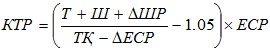 ,


      мұнда:
      Т – таза сақтандыру төлемдері;
      Ш – сақтандыру шығындарын реттеу бойынша шығыстар;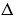 ШР – шығындар резервінің (қайта сақтандырушының үлесі ескерілмеген) өзгеруі;


      ТҚ – қол қойылған таза сақтандыру сыйлықақылары (қайта сақтандырушының үлесі ескерілмеген қол қойылған сыйлықақылар). Таза қол қойылған сақтандыру сыйлықақылары – сақтандырушы олар нақты алынғанына немесе алынбағанына қарамастан есепке алуға қабылдаған сыйлықақылар;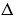 ЕСР – қайта сақтандырушының үлесі ескерілмеген еңбек сіңірілмеген сыйлықақы резервінің өзгеруі;


      ЕСР – есептеу күніне қайта сақтандырушының үлесі ескерілмеген еңбек сіңірілмеген сыйлықақы резерві.
      Т, Ш, 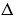 ШР, ТҚ, 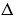 ЕСР өлшемдері соңғы он екі айға есептеледі.


      47. Тұрақтандыру резерві исламдық сақтандыру (қайта сақтандыру) ұйымының болашақ сақтандыру төлемдерін жүзеге асыруға байланысты міндеттемелерін бағалау болып табылады.
      Исламдық сақтандыру ұйымының қайта сақтандырушының үлесі ескерілмеген шығындылығын сипаттайтын орташа квадратты ауытқу коэффициенті шығындылықты сипаттайтын коэффициентінің орташа мәнінің 10 (он) пайызынан артық болған жағдайда, сақтандыру сыныбы бойынша тұрақтандыру резерві қалыптастырылады.
      Исламдық сақтандыру ұйымының қайта сақтандырушының үлесі ескерілмеген шығындылығын сипаттайтын коэффициент (бұдан әрі – шығындылықты сипаттайтын коэффициент) Нормативтік құқықтық актілерді мемлекеттік тіркеу тізілімінде № 13052 тіркелген "Сақтандыру (қайта сақтандыру) ұйымының шығындылықты (шығындылық коэффициенті, шығындар коэффициенті, аралас коэффициент) сипаттайтын коэффициенттерін есептеу қағидаларын бекіту туралы" Қазақстан Республикасы Ұлттық Банкі Басқармасының 2015 жылғы 19 желтоқсандағы № 240 қаулысына сәйкес айқындалады.
      Ескерту. 47-тармаққа өзгеріс енгізілді - ҚР Ұлттық Банкі Басқармасының 30.05.2016 № 127 (алғашқы ресми жарияланған күнінен кейін күнтізбелік он күн өткен соң қолданысқа енгізіледі) қаулысымен.


       48. Тұрақтандыру резервін және шығындылықты сипаттайтын коэффициенттің оның орташа мәнінен орташа квадраттық ауытқуын есептеу осы Нұсқаулықтың 8-қосымшасына сәйкес жүргізіледі.
      Тұрақтандыру резервінің есебіне өткен үш қаржы жылында есептелген, шығындылықты сипаттайтын коэффициенттердің мәндері алынады.
      Тұрақтандыру резервін есептеу аяқталған қаржы жылының нәтижелері бойынша әрбір сақтандыру сыныбы бойынша жеке-жеке жүргізіледі.
      "Жазатайым оқиғалардан сақтандыру", "ауырған жағдайда сақтандыру", "өмірді сақтандыру", "аннуитеттік сақтандыру" сыныптары бойынша тұрақтандыру резерві нөлге тең болады.
      Тұрақтандыру резервінің жалпы шамасы сақтандырудың барлық сыныптары бойынша тұрақтандыру резервін қосу арқылы анықталады.
      Ағымдағы қаржы жылының басында қалыптастырылған тұрақтандыру резерві ағымдағы қаржы жылы аяқталғанға дейін өзгермейді. 12. Пруденциалдық нормативтердің орындалуы туралы есептер беру
      49. Исламдық сақтандыру (қайта сақтандыру) ұйымы уәкілетті органға пруденциалдық нормативтердің есебін мынадай мерзімділікпен ұсынады:
      1) ай сайын, есепті айдан кейінгі айдың алтыншы жұмыс күнінен кешіктірмей – Нұсқаулықтың 1, 2, 5, 6, 7 және 10-қосымшаларына сәйкес нысандар бойынша пруденциалдық нормативтердің есебін;
      2) он күн сайын – Нұсқаулықтың 3-қосымшасына сәйкес нысан бойынша жоғары өтімді активтер жеткіліктілігінің есебін:
      айдың бірінші күніндегі жағдай бойынша айдың есепті онкүндігінен кейінгі онкүндіктің алтыншы жұмыс күні ұсынылады;
      айдың оныншы, жиырмасыншы күніндегі жағдай бойынша айдың есепті онкүндігінен кейінгі онкүндіктің екінші жұмыс күні ұсынылады.
      Исламдық сақтандыру (қайта сақтандыру) ұйымының пруденциалдық нормативтердің есебі:
      Нұсқаулыққа 1, 2, 5, және 6-қосымшаларға сәйкес қағаз тасымалдағышпен;
      Нұсқаулыққа 3 және 7-қосымшаларға сәйкес электрондық форматта;
      Нұсқаулыққа 10-қосымшаға сәйкес қағаз тасымалдағышпен және электрондық форматта ұсынылады.
      Есепті күнгі жағдай бойынша қағаз тасымалдағыштағы пруденциалдық нормативтердің есебіне исламдық сақтандыру (қайта сақтандыру) ұйымының бірінші басшысы (ол болмаған кезеңде – оның орнындағы адам) және бас бухгалтері қол қояды, мөрмен куәландырылады және исламдық сақтандыру (қайта сақтандыру) ұйымында сақталады.
      Исламдық сақтандыру (қайта сақтандыру) ұйымының электрондық форматта ұсынылатын есебіндегі деректердің қағаз тасымалдағыштағы деректермен сәйкестігін исламдық сақтандыру (қайта сақтандыру) ұйымының бірінші басшысы (ол болмаған кезде – оның орнындағы адам) және бас бухгалтері қамтамасыз етеді.
      Егер есептілікті беру мерзімі демалыс (мереке) күніне келетін болса, содан кейінгі жұмыс күні есептілікті беру күні болып саналады.
      50. Исламдық сақтандыру (қайта сақтандыру) ұйымы уәкілетті органға КТР есебін қағаз тасымалдағышпен Нұсқаулықтың 8-қосымшасына сәйкес 1-нысан бойынша тоқсан сайын, есепті тоқсаннан кейінгі айдың алтыншы жұмыс күнінен кешіктірмей ұсынады.
      Исламдық сақтандыру (қайта сақтандыру) ұйымы уәкілетті органға тұрақтандыру резервінің есебін қағаз тасымалдағышпен Нұсқаулықтың 8-қосымшасына сәйкес 2-нысан бойынша жыл сайын, есепті жылдан кейінгі жылдың 10 (оныншы) ақпанына дейін жыл сайын ұсынады.
      51. Исламдық сақтандыру (қайта сақтандыру) ұйымы уәкілетті органға КТР, тұрақтандыру резервінің есебін Нұсқаулыққа 9-қосымшаға сәйкес нысан бойынша ай сайын, есепті айдан кейінгі айдың алтыншы жұмыс күнінен кешіктірмей, электрондық форматта ұсынады. 
      52. Исламдық сақтандыру (қайта сақтандыру) ұйымы пруденциалдық нормативтердің есебін өткен жұмыс күнінің соңындағы жағдай бойынша Нұсқаулыққа 1, 2, 3, 5 және 6-қосымшаларға сәйкес нысандар бойынша әрбір жұмыс күні жүргізеді. Қағаз тасымалдағыштағы пруденциалдық нормативтердің есебіне бірінші басшы (ол болмаған кезде – оның орнындағы адам), бас бухгалтер қол қояды, мөрмен куәландырылады және исламдық сақтандыру (қайта сақтандыру) ұйымында сақталады.
      Уәкілетті органның талабы бойынша исламдық сақтандыру ұйымы сұратуды алған күннен бастап екі жұмыс күнінен кешіктірмей пруденциалдық нормативтердің есебін қағаз тасымалдағышпен ұсынады.
      53. Есепті және қосымша мәліметтерді жасау кезінде пайдаланылатын өлшем бірлігі мың теңгемен белгіленеді. Есептегі және қосымша мәліметтердегі бес жүзден кем сома нөлге дейін дөңгелектенеді, ал бес жүз теңгеге тең және одан артық сома мың теңгеге дейін дөңгелектенеді.
      Жоғары өтімді активтер жеткіліктілігінің, төлем қабілеттілігі нақты маржасының нормативтері және сақтандыру резервтерін жабатын активтерді әртараптандыру нормативтері жүзге дейін дөңгелектенеді. Егер жоғары өтімді активтердің жеткіліктілігі нормативтерінің және төлем қабілеттілігі нақты маржасының дөңгелектенген мәні 1,00-ден кем болса немесе әртараптандырылған нормативтердің дөңгелектенген мәні Нұсқаулықтың 35-тармағында белгіленген мәндерден жоғары болса, онда аталған нормативтер бұзылған болып есептеледі.
      54. Исламдық сақтандыру ұйымы күн сайын әрбір исламдық бағалы қағаз, эмитент, исламдық қайта сақтандыру ұйымы бойынша рейтингтік бағалауларға, сондай-ақ қор биржасының бағалы қағаздар санаттарына мониторингті жүзеге асырады. Есепті жүргізуді және есептерді ұсынуды жүзеге асыру кезінде есептік кезеңнің соңындағы жағдай бойынша қор биржасының рейтингтік бағасы мен исламдық бағалы қағаздардың санаты пайдаланылады.
      55. Уәкілетті орган түзетулері бар және өшіріліп тазартылған есептер мен қосымша мәліметтерді қабылдамайды және қайтарып береді.
      Әкімшілік деректерді жинауға арналған нысан
      "Ең аз төлем қабілеттілігі маржасының немесе
      кепілдік беру қорының ең аз мөлшерін ұлғайту сомасы"
      Есепті кезең: 20___ жылғы "____" _________________ жағдай бойынша
      Индекс: 1-I_SUMMP_M
      Кезеңділігі: ай сайын
      Ұсынатындар: исламдық сақтандыру (қайта сақтандыру) ұйымдары
      Нысан қайда ұсынылады: Қазақстан Республикасының Ұлттық Банкі
      Ұсыну мерзімі - ай сайын, есепті айдан кейінгі айдың алтыншы жұмыс күнінен кешіктірмей.
      Нысан
      ________________________________________________________
      (исламдық сақтандыру (қайта сақтандыру) ұйымының атауы)
      (мың теңгемен)
      Бірінші басшы (ол болмаған жағдайда - оның орнындағы адам)
      ________________________________________________________   __________
              (тегі, аты, әкесінің аты (бар болса)                 (қолы)
      Бас бухгалтер __________________________________________   __________
                      (тегі, аты, әкесінің аты (бар болса)         (қолы)
      Орындаушы ___________________________________  ________   ___________
                 (лауазымы, тегі, аты, (бар болса)    (қолы)    (телефоны)
      Есепке қол қойылған күн 20 __ жылғы "____" _______________
      Мөр орны (бар болса) Әкімшілік деректерді жинауға арналған нысанды
толтыру бойынша түсіндірме
1. Жалпы ережелер
      1. Осы түсіндірме (бұдан әрі – Түсіндірме) "Ең аз төлем қабілеттілігі маржасының немесе кепілдік беру қорының ең аз мөлшерін ұлғайту сомасы" нысанын (бұдан әрі - Нысан) толтыру бойынша бірыңғай талаптарды айқындайды.
      2. Нысан "Сақтандыру қызметі туралы" 2000 жылғы 18 желтоқсандағы Қазақстан Республикасы Заңның 46-бабының 10-1-тармағына сәйкес әзірленді. 
      3. Исламдық сақтандыру (қайта сақтандыру) ұйымы нысанды ай сайын толтырады. 
      4. Нысанды толтырған кезде пайдаланылатын өлшем бірлігі мың теңгемен белгіленеді. Бес жүз теңгеден кем сома нөлге дейін дөңгелектенеді, ал бес жүз теңгеге тең және одан жоғары сома мың теңгеге дейін дөңгелектенеді.
      5. Нысанға бірінші басшы (ол болмаған кезде - оның орнындағы адам), бас бухгалтер және орындаушы қол қояды. 2. Нысанды толтыру бойынша түсіндірмелер
      6. Төлем қабілеттілігінің маржасының немесе кепіл қорының ең аз мөлшерін берілетін (берілген) міндеттемелер сомасына ұлғайту сомасын есептеу кезінде Standard & Poor's, Moody's Investors Service, Fitch және А.М. Best рейтингтік агенттіктердің, сондай-ақ олардың еншілес ұйымдарының халықаралық және ұлттық шкаласы бойынша бар рейтингтік бағалардың ең төменгі рейтингі пайдаланылады.
      Әкімшілік деректерді жинауға арналған нысан
      Исламдық сақтандыру (қайта сақтандыру) ұйымының активтерін
      сапасы мен өтімділігі бойынша жіктелуін ескере отырып есептеу
      Есепті кезең: 20__жылғы "___" _______________ жағдай бойынша
      Индекс: 2-I_RA_M
      Кезеңділігі: ай сайын
      Ұсынатындар: исламдық сақтандыру (қайта сақтандыру) ұйымдары
      Нысан қайда ұсынылады: Қазақстан Республикасының Ұлттық Банкі
      Ұсыну мерзімі: ай сайын, есепті айдан кейінгі айдың алтыншы жұмыс күнінен кешіктірмей.
      Нысан
      _________________________________________________________
      (исламдық сақтандыру (қайта сақтандыру) ұйымының атауы)
      (мың теңгемен)
      Активтерді әртараптандыру нормативтерінің есебі
      Исламдық бағалы қағаздарға, екінші деңгейдегі бір банктегі
      және банктің үлестес тұлғаларындағы салымдар мен ақшаға жиынтық
      орналастыру қайта сақтандыру активтерін шегергенде, активтердің
      10 (он) пайызынан аспайды
      (мың теңгемен)
      Исламдық бағалы қағаздарға және екінші деңгейдегі банк болып
      табылмайтын бір заңды тұлғада және оның үлестес тұлғаларында ақшаға
      жиынтық орналастыру (HД2) қайта сақтандыру активтерін шегергенде,
      активтердің он пайызынан астам емес
      (мың теңгемен)
      Активтерді әртараптандырудың қосымша нормативтері
      (мың теңгемен)
      Бірінші басшы (ол болмаған жағдайда - оның орнындағы адам)
      ________________________________________________________   __________
              (тегі, аты, әкесінің аты (бар болса)                 (қолы)
      Бас бухгалтер __________________________________________   __________
                      (тегі, аты, әкесінің аты (бар болса)         (қолы)
      Орындаушы ___________________________________  ________   ___________
                 (лауазымы, тегі, аты, (бар болса)    (қолы)    (телефоны)
      Есепке қол қойылған күн 20 __ жылғы "____" _______________
      Мөр орны (бар болса)
      Әкімшілік деректерді жинауға арналған нысан
      Жоғары өтімді активтер жеткіліктілігі нормативінің есебі
      Есепті кезең 20__жылғы "___"_____ бастап 20__жылғы "__"______дейін
      Индексі: 3-I_NDVA_D
      Кезеңділігі: күн сайын
      Ұсынады: исламдық сақтандыру (қайта сақтандыру) ұйымдары
      Нысан қайда ұсынылады: Қазақстан Республикасының Ұлттық Банкі
      Ұсыну мерзімі: айдың бірінші күніндегі жағдай бойынша – айдың есепті он күндігінен кейінгі он күндіктің алтыншы жұмыс күні, айдың оныншы, жиырмасыншы күндеріндегі жағдай бойынша – айдың есепті он күндігінен кейінгі он күндіктің екінші жұмыс күні
      Нысан
      __________________________________________________________
      (исламдық сақтандыру (қайта сақтандыру) ұйымының атауы)
      (мың теңгемен)
      кестенің жалғасы:
      Бірінші басшы (ол болмаған жағдайда - оның орнындағы адам)
      ________________________________________________________   __________
              (тегі, аты, әкесінің аты (бар болса)                 (қолы)
      Бас бухгалтер __________________________________________   __________
                      (тегі, аты, әкесінің аты (бар болса)         (қолы)
      Орындаушы ___________________________________  ________   ___________
                 (лауазымы, тегі, аты, (бар болса)    (қолы)    (телефоны)
      Есепке қол қойылған күн 20 __ жылғы "____" _______________
      Мөр орны (бар болса) Әкімшілік деректерді жинауға арналған
"Жоғары өтімді активтер жеткіліктілігі нормативінің есебі"
нысанды толтыру бойынша түсіндірме
1. Жалпы ережелер
      1. Түсіндірме (Бұдан әрі – Түсіндірме) "Жоғары өтімді активтер жеткіліктілігі нормативінің есебі" нысанын (бұдан әрі – Нысан) толтыру бойынша бірыңғай талаптарды белгілейді.
      2. Нысан "Сақтандыру қызметі туралы" 2000 жылғы 18 желтоқсандағы Қазақстан Республикасы Заңның 46-бабы 10-1-тармағына сәйкес әзірленді.
      3. Нысанды исламдық сақтандыру (қайта сақтандыру) ұйымдары он күн сайын толтырады. Нысандағы деректер мың теңгемен толтырылады. Бес жүз теңгеден аз сома нөлге дейін дөңгелектенеді, ал бес жүз теңгеге тең және одан асатын сома мың теңгеге дейін дөңгелектенеді. 
      4. Нысанға бірінші басшы (ол болмаған кезеңде - оның орнындағы адам), бас бухгалтер және орындаушы қол қояды.  2. Нысанды толтыру бойынша түсіндірмелер
      5. 11-жолда № 76-қаулыға сәйкес есептелген соңғы есепті айдың соңындағы қайта сақтандырушы үлесін шегергендегі исламдық сақтандыру (қайта сақтандыру) ұйымдарының сақтандыру резервтерінің сомасы көрсетіледі.
      Сақтандыру резервтерінің сомасы уәкілетті органга ай сайынғы және басқа да есептілікті ұсынатын күнге дейін пайдаланылады (есепті айдан кейінгі айдың бесінші жұмыс күніне дейін өткен есепті айдың сақтандыру резервтерінің сомасы пайдаланылады). Ұзақ мерзімді рейтингтердің салыстырмалы кестесі
      Әкімшілік деректерді жинауға арналған нысан
      "Жалпы сақтандыру" саласы бойынша сақтандыру қызметін жүзеге
      асыратын исламдық сақтандыру ұйымдары мен исламдық қайта сақтандыру
      ұйымдары үшін төлем қабілеттілігі маржасының есебі
      Есепті кезең: 20_____ жылғы "_____" __________ жағдай бойынша
      Индексі: 5-I_RMP_OS_M
      Кезеңділігі: ай сайын
      Ұсынады: исламдық сақтандыру (қайта сақтандыру) ұйымдары
      Нысан қайда ұсынылады: Қазақстан Республикасының Ұлттық Банкі
      Ұсыну мерзімі: ай сайын, есепті айдан кейінгі айдың алтыншы жұмыс күнінен кешіктірмей
      Нысан
      _________________________________________________________
      (исламдық сақтандыру (қайта сақтандыру) ұйымының атауы)
      1. "Сыйлықақылар әдісін" пайдалана отырып төлем қабілеттілігі
      маржасының ең төменгі мөлшерінің есебі 
      (мың теңгемен)
      2. "Төлемдер әдісін" пайдалана отырып төлем қабілеттілігі
      маржасының ең аз мөлшерінің есебі
      (мың теңгемен)
      3. Төлем қабілеттілігі маржасының ең аз мөлшері
      (мың теңгемен)
      4. Жалпы сақтандыру бойынша сақтандыру (қайта сақтандыру)
      ұйымдары үшін нақты төлем қабілеттілігі маржасының есебі
      (мың теңгемен)
      Бірінші басшы (ол болмаған жағдайда - оның орнындағы адам)
      ________________________________________________________   __________
              (тегі, аты, әкесінің аты (бар болса)                 (қолы)
      Бас бухгалтер __________________________________________   __________
                      (тегі, аты, әкесінің аты (бар болса)         (қолы)
      Орындаушы ___________________________________  ________   ___________
                 (лауазымы, тегі, аты, (бар болса)    (қолы)    (телефоны)
      Есепке қол қойылған күн 20 __ жылғы "____" _______________
      Мөр орны (бар болса) Әкімшілік деректерді жинақтауға арналған нысанды
толтыру бойынша түсіндірме
1. Жалпы ережелер
      1. Осы түсіндірме (бұдан әрі – Түсіндірме) "Жалпы сақтандыру бойынша исламдық сақтандыру ұйымдарына және қайта сақтандыру ұйымдарына арналған төлем қабілеттілігі маржасының есебі" нысанын (бұдан әрі - Нысан) толтыру бойынша бірыңғай талаптарды айқындайды.
      2. Нысан "Сақтандыру қызметі туралы" 2000 жылғы 18 желтоқсандағы Қазақстан Республикасы Заңның 46-бабының 10-1-тармағына сәйкес әзірленді.
      3. Исламдық сақтандыру (қайта сақтандыру) ұйымы нысанды ай сайын толтырады.
      4. Нысанды толтырған кезде пайдаланылатын өлшем бірлігі мың теңгемен белгіленеді. Бес жүз теңгеден кем сома нөлге дейін дөңгелектенеді, ал бес жүз теңгеге тең және одан жоғары сома мың теңгеге дейін дөңгелектенеді.
      5. Нысанға бірінші басшы (ол болмаған кезде - оның орнындағы адам), бас бухгалтер және орындаушы қол қояды. 2. Нысанды толтыру бойынша түсіндірмелер
      6. Нысан әрбір есепті күнге толтырылады.
      7. "Сыйлықақылар әдісін" пайдаланған кездегі төлем қабілеттілігі маржасының ең аз мөлшері есебінің 1 000-жолында төлем қабілеттілігі маржасының "сыйлықақылар әдісімен" есептелген ең төменгі мәні көрсетіледі.
      8. "Төлемдер әдісін" пайдаланған кездегі төлем қабілеттілігі маржасының ең аз мөлшері есебінің 2110-жолында алдыңғы үш қаржы жылына есептелген, 2111, 2112 және 2113-жолдарының мәндеріне сәйкес сақтандыру төлемдерінің сомасы көрсетіледі.
      9. "Төлемдер әдісін" пайдаланған кездегі төлем қабілеттілігі маржасының ең аз мөлшері есебінің 2210, 2310, 2320-жолдарында мәлімделген, бірақ реттелмеген шығындар сомасы көрсетіледі.
      10. "Төлемдер әдісін" пайдаланған кездегі төлем қабілеттілігі маржасының ең аз мөлшері есебінің 2 000-жолында төлем қабілеттілігі маржасының "төлемдер әдісімен" есептелген ең төменгі мәні көрсетіледі.
      11. Төлем қабілеттілігі маржасының ең аз мөлшерінің 3 000-жолында 1 000 және 2 000-жолдарында көрсетілген мәндердің ең жоғары шамасы көрсетіледі.
      12. 6 000-жолда осы Нұсқаулықтың 20, 21-тармақтарына сәйкес исламдық сақтандыру ұйымының кепілдік беру қорының ең аз мөлшері көрсетіледі.
      13. 9 000-жолда есепті кезеңдегі төлем қабілеттілігі маржасының ең аз мөлшері көрсетіледі.
      14. Жалпы сақтандыру бойынша сақтандыру (қайта сақтандыру) ұйымдары үшін нақты төлем қабілеттілігі маржасы есебінің 111, 112, 113, 114, 115, 116, 117, 118, 119-жолдарында төлем қабілеттілігі маржасының нақты мөлшерін есептеу үшін қажетті мәндер көрсетіледі.
      15. Жалпы сақтандыру бойынша сақтандыру (қайта сақтандыру) ұйымдары үшін нақты төлем қабілеттілігі маржасы есебінің 100-жолында А аралық жиынтығы көрсетіледі, ол мынадай мәнге тең болады: 111-жол - 112-жол + 113-жол + 114-жол - 115-жол - 116-жол - 117-жол - 118-жол - 119-жол.
      16. 300-жолда көрсетілетін нақты төлем қабілеттілігі маржасы екі шаманың ең төменгісіне тең: 1) А және Б аралық жиынтығы сомасының (100-жол + 200-жол); немесе 2) активтердің сапа және өтімділік бойынша жіктелімін ескере отырып есептелген нақты төлем қабілеттілігі маржасы (15 000-жол).
      17. 500-жолда ең төменгі төлем қабілеттілігі маржасына нақты төлем қабілеттілігі маржасының қатынасына (300-жол/400-жол) тең төлем қабілеттілігі маржасының жеткіліктілігі нормативінің мәні көрсетіледі.
      Әкімшілік деректерді жинауға арналған нысан
      "Өмірді сақтандыру" саласы бойынша сақтандыру қызметін
      жүзеге асыратын исламдық сақтандыру ұйымдарына арналған
      төлем қабілеттілігі маржасының есебі
      Есепті кезең: 20__жылғы "__" _________ жағдай бойынша
      Индекс: 6-1-RMP_SZN_M
      Кезеңділігі: ай сайын
      Ұсынатындар: исламдық сақтандыру (қайта сақтандыру) ұйымдары
      Нысан қайда ұсынылады: Қазақстан Республикасының Ұлттық Банкі
      Ұсыну мерзімі: ай сайын, есепті айдан кейінгі айдың алтыншы жұмыс күнінен кешіктірмей
      Нысан 
      ________________________________________________________________
      исламдық сақтандыру (қайта сақтандыру) ұйымының атауы
      1. "Өмірді сақтандыру" және "аннуитеттік сақтандыру" сыныптары үшін
      (мың теңгемен)
      2. "Жазатайым жағдайлардан сақтандыру" және "ауырған
      жағдайдан сақтандыру" сыныптары үшін
      (мың теңгемен)
      3. Төлем қабілеттілігі маржасының ең аз мөлшері
      (мың теңгемен)
      4. "Өмірді сақтандыру" саласы бойынша исламдық сақтандыру (қайта
      сақтандыру) ұйымдары үшін нақты төлем қабілеттілігі маржасының есебі
      (мың теңгемен)
      Бірінші басшы (ол болмаған жағдайда - оның орнындағы адам)
      ________________________________________________________   __________
              (тегі, аты, әкесінің аты (бар болса)                 (қолы)
      Бас бухгалтер __________________________________________   __________
                      (тегі, аты, әкесінің аты (бар болса)         (қолы)
      Орындаушы ___________________________________  ________   ___________
                 (лауазымы, тегі, аты, (бар болса)    (қолы)    (телефоны)
      Есепке қол қойылған күн 20 __ жылғы "____" _______________
      Мөр орны (бар болса) Әкімшілік деректерді жинауға арналған "Өмірді сақтандыру"
саласы бойынша сақтандыру қызметін жүзеге асыратын исламдық
сақтандыру ұйымдарына арналған төлем қабілеттілігі маржасының
есебі" нысанын толтыру бойынша түсіндірме
1. Жалпы ережелер
      1. Осы түсіндірме (бұдан әрі – Түсіндірме) "Өмірді сақтандыру бойынша исламдық сақтандыру ұйымдарына арналған төлем қабілеттілігі маржасының есебі" нысанын (бұдан әрі - Нысан) толтыру бойынша бірыңғай талаптарды айқындайды.
      2. Нысан "Сақтандыру қызметі туралы" 2000 жылғы 18 желтоқсандағы Қазақстан Республикасы Заңның 46-бабының 10-1-тармағына сәйкес әзірленді.
      3. Исламдық сақтандыру (қайта сақтандыру) ұйымы нысанды ай сайын толтырады.
      4. Нысанды толтырған кезде пайдаланылатын өлшем бірлігі мың теңгемен белгіленеді. Бес жүз теңгеден кем сома нөлге дейін дөңгелектенеді, ал бес жүз теңге тең және одан жоғары сома мың теңгеге дейін дөңгелектенеді
      5. Нысанға бірінші басшы ол болмаған кезде - оның орнындағы адам), бас бухгалтер және орындаушы қол қояды. 2. Нысанды толтыру бойынша түсіндірмелер
      6. Нысан әрбір есепті күнге толтырылады.
      7. "Өмірді сақтандыру" және "аннуитеттік сақтандыру" сыныптары үшін төлем қабілеттілігі маржасының ең аз мөлшері есебінің 1 000-жолында "өмірді сақтандыру" және "аннуитеттік сақтандыру" сыныптары үшін есептелген төлем қабілеттілігі маржасының ең төменгі мәні көрсетіледі.
      8. "Жазатайым жағдайлардан сақтандыру" және "ауырған жағдайдан сақтандыру" сыныптары үшін төлем қабілеттілігі маржасының ең аз мөлшері есебінде "жазатайым жағдайлардан сақтандыру" және "ауырған жағдайдан сақтандыру" сыныптары үшін төлем қабілеттілігінің ең аз мөлшерін есептеу үшін қажетті мәндер көрсетіледі.
      9. "Жазатайым жағдайлардан сақтандыру" және "ауырған жағдайдан сақтандыру" сыныптары үшін төлем қабілеттілігі маржасының ең аз мөлшері есебінің 3 000-жолында "жазатайым жағдайлардан сақтандыру" және "ауырған жағдайдан сақтандыру" сыныптары үшін есептелген ең аз мөлшердің мәні көрсетіледі.
      10. Төлем қабілеттілігі маржасының ең аз мөлшерінің 4000-жолында 1 000, 2 000 және 3 000-жолдарда көрсетілген мәндердің сомасы көрсетіледі.
      11. 5 000-жолда осы Нұсқаулықтың 21 және 22-тармақтарына сәйкес сақтандыру ұйымының кепілдік беру қорының ең аз мөлшері көрсетіледі.
      12. 8 000-жолда төлем қабілеттілігі маржасының ең аз мөлшері көрсетіледі.
      13. Өмірді сақтандыру бойынша исламдық сақтандыру (қайта сақтандыру) ұйымдары үшін нақты төлем қабілеттілігі маржасы есебінің 111, 112, 113, 114, 115, 116, 117,118, 119-жолдарында нақты төлем қабілеттілігі маржасының ең аз мөлшерін есептеу үшін қажетті мәндер көрсетіледі.
      14. Өмірді сақтандыру бойынша исламдық сақтандыру (қайта сақтандыру) ұйымдары үшін нақты төлем қабілеттілігі маржасы есебінің 100-жолында А аралық жиынтығы көрсетіледі, ол мынадай мәнге тең болады: 111-жол - 112-жол + 113-жол + 114-жол - 115-жол - 116-жол - 117-жол - 118-жол.
      15. 300-жолда көрсетілетін нақты төлем қабілеттілігі маржасы мына екі шаманың: 1) А және Б аралық жиынтығы сомасының (100-жол + 200-жол) немесе 2) активтердің сапа және өтімділік бойынша жіктелімін ескере отырып есептелген нақты төлем қабілеттілігі маржасы (15 000-жол) ең төменгісіне тең. 
      16. 500-жолда ең төменгі төлем қабілеттілігі маржасына нақты төлем қабілеттілігі маржасының қатынасына (300-жол/400-жол) тең төлем қабілеттілігі маржасының жеткіліктілігі нормативінің мәні көрсетіледі.
      ________________________________________________________
      (исламдық сақтандыру (қайта сақтандыру) ұйымының атауы)
      20___ жылғы "___" ___________ жағдай бойынша
      пруденциялық нормативтерді есептеуге арналған
      қосымша мәліметтер
      (мың теңгемен)
      Ескертпе: № 8020-8047 белгілерін "жалпы сақтандыру" саласында қызметін жүзеге асыратын исламдық сақтандыру (қайта сақтандыру) ұйымдары ғана толтырады.
      № 8048-8078 белгілерін "өмірді сақтандыру" саласында қызметін жүзеге асыратын исламдық сақтандыру (қайта сақтандыру) ұйымдары ғана толтырады.
      Бірінші басшы (ол болмаған жағдайда - оның орнындағы адам)
      ________________________________________________________   __________
              (тегі, аты, әкесінің аты (бар болса)                 (қолы)
      Бас бухгалтер __________________________________________   __________
                      (тегі, аты, әкесінің аты (бар болса)         (қолы)
      Орындаушы ___________________________________  ________   ___________
                 (лауазымы, тегі, аты, (бар болса)    (қолы)    (телефоны)
      Есепке қол қойылған күн 20 __ жылғы "____" _______________
      Мөр орны (бар болса)
      Тұрақтандыру резервін және шығындылықты сипаттайтын
      коэффициенттің орташа квадраттық ауытқуын есептеу
      1. Тұрақтандыру резерві шығындылықты сипаттайтын коэффициенттің орташа квадраттық ауытқуы (Sk) шығындылықты сипаттайтын коэффиценттің орташа мәнінің 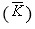 10 (он) пайызынан артық болған жағдайда сақтандыру сыныбы бойынша есептеледі, мұнда:


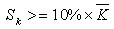 ,


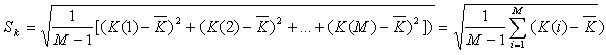 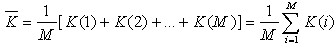 
      мұнда:
      K(i) - i-ші қаржы жылына шығындылықты сипаттайтын коэффиценттің шамасы;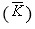 - М қаржы жылдары саны үшін шығындылықты сипаттайтын коэффициенттің орташа мәні;


      M - қаржы жылдарының саны.
      Егер қайта сақтандырушының үлесі ескерілмеген шығындылық коэффициентінің 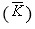 орташа мәні М қаржы жылдары үшін 70 (жетпіс) пайыздан кем болмағанда тұрақтандыру резерві есептелмейді.


      2. Шығындылықты сипаттайтын коэффициенттің орташа мәні және сақтандыру сыныбы бойынша шығындылықты сипаттайтын коэффициенттің орташа квадраттық ауытқуын бағалау алдыңғы үш қаржы жылындағы деректер негізінде анықталады.
      3. Сақтандыру сыныбы бойынша тұрақтандыру резерві есепті кезеңдегі тапқан сақтандыру сыйлықақысының шамасы шегерілген есепті кезеңнің басындағы тұрақтандыру резервінің шығындылықты сипаттайтын коэффициентінің 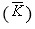 орташа шамасына кемітілген есепті кезеңдегі шығындылықты сипаттайтын коэффициентке көбейтілген мөлшерде анықталады:


      Есепті күндегі тұрақтандыру резерві = ТР1 - ТС 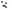 (K -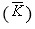 ),


      мұнда:
      ТР1 - алдыңғы есепті күнгі тұрақтандыру резерві;
      K - шығындардың есепті кезеңдегі шығындылығын сипаттайтын коэффициенттің шамасы;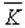 - М қаржы жылдары санына шығындылықты сипаттайтын коэффиценттің орташа мәні;


      ТС - есепті кезеңдегі табыс берген сақтандыру сыйлықақысы.
      Табыс берген сақтандыру сыйлықақысы - есепті кезең басында табыс бермеген сыйлықақының шамасына көбейтілген және осы кезеңнің соңында табыс бермеген сыйлықақы резервінің шамасына азайтылған есепті кезеңде есептелген сақтандыру сыйлықақысы.
      Тұрақтандыру резервін есептеу үшін есепті кезең бір қаржы жылына тең.
      4. Егер қандай да бiр сақтандыру сыныбы бойынша шығындылықты сипаттайтын коэффициенттің орташа квадраттық ауытқуы шығындылықты сипаттайтын коэффициентінің орташа мәнінен 10 (он) пайызға аз болса, осы сақтандыру сыныбы бойынша тұрақтандыру резервінің мөлшері нөлге тең болып қолданылады.
      5. Егер қандай да бiр сақтандыру сыныбы бойынша исламдық сақтандыру ұйымы екі жыл ішінде сақтандыру шарттарын жасамаса, сақтандыру сыныбы бойынша тұрақтандыру резервінің мөлшері нөлге тең болып қолданылады.
      6. Сақтандыру сыныбы бойынша тұрақтандыру резерві соңғы қаржы жылы үшін сақтандырудың тиісті сыныбы бойынша табыс берген сақтандыру сыйлықақысына көбейтілген шығындылықты сипаттайтын коэффициенттің орташа квадраттық ауытқуын бағалаудан 450 (төрт жүз елу) пайыздан аспайды:
      Есепті күндегі тұрақтандыру резерві < 4.5 х Sk х ТС(М)
      мұнда:
      ТС(M) - соңғы қаржы жылында табыс берген сақтандыру сыйлықақысы.
      1-нысан
      Күтпеген тәуекелдер резервін есептеуге арналған деректер
      2-нысан
      ______________ бойынша тұрақтандыру резервін есептеуге арналған
      деректер сақтандыру сыныбы
      Ескертпе: 2-нысанда көрсетілген деректер тұрақтандыру резервін және шығындылықты сипаттайтын коэффициентінің елеулі ауытқуын осы қосымшаға сәйкес есептегенде қолданылады.
      Әкімшілік деректерді жинауға арналған нысан
      Күтілмеген тәуекелдер резервін және исламдық сақтандыру
      (қайта сақтандыру) ұйымдарының тұрақтандыру резервін есептеу
      туралы есеп
      Есепті кезең: 20__жылғы 01.__.
      Индекс: 9-I_RUR_SR
      Кезеңділігі: ай сайын
      Ұсынатын ұйым: исламдық сақтандыру (қайта сақтандыру) ұйымы
      Нысан қайда ұсынылады: Қазақстан Республикасының Ұлттық Банкі
      Ұсыну мерзімі: ай сайын, есепті айдан кейінгі айдың алтыншы жұмыс күнінен кешіктірмей
      Нысан
      (мың теңгемен)
      Бірінші басшы (ол болмаған жағдайда - оның орнындағы адам)
      ________________________________________________________   __________
              (тегі, аты, әкесінің аты (бар болса)                 (қолы)
      Бас бухгалтер __________________________________________   __________
                      (тегі, аты, әкесінің аты (бар болса)         (қолы)
      Орындаушы ___________________________________  ________   ___________
                 (лауазымы, тегі, аты, (бар болса)    (қолы)    (телефоны)
      Есепке қол қойылған күн 20 __ жылғы "____" _______________
      Мөр орны (бар болса) Әкімшілік деректерді жинауға арналған нысандарды
толтыру бойынша түсіндірме
1. Жалпы ережелер
      1. Осы түсіндірме (бұдан әрі – Түсіндірме) "Күтілмеген тәуекелдер резервін және исламдық сақтандыру (қайта сақтандыру) ұйымдарының тұрақтандыру резервін есептеу туралы есеп" нысанын (бұдан әрі - Нысан) толтыру бойынша бірыңғай талаптарды белгілейді.
      2. Нысан "Сақтандыру қызметі туралы" 2000 жылғы 18 желтоқсандағы Қазақстан Республикасы Заңның 46-бабының 10-1-тармағына сәйкес әзірленді.
      3. Нысанды ай сайын исламдық сақтандыру (қайта сақтандыру) ұйымы жасайды және Күтілмеген тәуекелдер резерві және Тұрақтандыру резерві бойынша толтырады.
      4. Нысанды жасау кезінде пайдаланылатын өлшем бірлігі мың теңгемен белгіленеді. Бес жүз теңгеден аз сома нөлге дейін дөңгелектенеді, ал бес жүз теңгеге тең және одан көп сома мың теңгеге дейін дөңгелектенеді.
      5. Нысанға бірінші басшы (ол болмаған кезеңде - оның орнындағы тұлға), бас бухгалтер және орындаушы қол қояды. 2. Нысанды толтыру бойынша түсіндірмелер
      6. Нысан әрбір есептік күнге толтырылады.
      7. 3-бағанда сақтандыру сыныбы бойынша есепті күнге есептелген Күтілмеген тәуекелдер резервінің сомасы көрсетіледі.
      8. 3-бағанның 2.1, 2.2, 2.2.1, 2.2.2 және 2.2.3-жолдарында Күтілмеген тәуекелдер резерві бойынша ақпарат көрсетілмейді.
      9. 4-бағанда сақтандыру сыныбы бойынша ағымдағы жылдың 1 қаңтардағы жағдай бойынша есептелген Тұрақтандыру резервінің сомасы көрсетіледі.
      10. 4-бағанның 2, 2.1, 2.2, 2.2.1, 2.2.2, 2.2.3, 2.3, 2.4 және 2.5-жолдарында Тұрақтандыру резерві бойынша ақпарат көрсетілмейді.
      11. 4-жолда сақтандырудың барлық сыныптары бойынша есепті күнге Күтілмеген тәуекелдер резервінің, Тұрақтандыру резервінің жиынтық сомалары көрсетіледі.
      Әкімшілік деректерді жинауға арналған нысан
      Исламдық сақтандыру (қайта сақтандыру) ұйымының пруденциялық
      нормативтерді орындауы туралы есеп
      Есепті кезең: 20__жылғы 01.___
      Индекс: 10-I_PN_M
      Кезеңділігі: ай сайын
      Ұсынатындар: исламдық сақтандыру (қайта сақтандыру) ұйымдары
      Нысан қайда ұсынылады: Қазақстан Республикасының Ұлттық Банкі
      Ұсыну мерзімі: ай сайын, есепті айдан кейінгі айдың алтыншы жұмыс күнінен кешіктірмей
      Нысан
      _________________________________________________________
      (исламдық сақтандыру (қайта сақтандыру) ұйымының атауы)
      Бірінші басшы (ол болмаған жағдайда - оның орнындағы адам)
      ________________________________________________________   __________
              (тегі, аты, әкесінің аты (бар болса)                 (қолы)
      Бас бухгалтер __________________________________________   __________
                      (тегі, аты, әкесінің аты (бар болса)         (қолы)
      Орындаушы ___________________________________  ________   ___________
                 (лауазымы, тегі, аты, (бар болса)    (қолы)    (телефоны)
      Есепке қол қойылған күн 20 __ жылғы "____" _______________
      Мөр орны (бар болса) Әкімшілік деректерді жинауға арналған нысанды
толтыру бойынша түсіндірме
"Исламдық сақтандыру (қайта сақтандыру) ұйымының пруденциялық
нормативтерді орындауы туралы есеп"
1. Жалпы ережелер
      1. Осы түсіндірме (бұдан әрі – Түсіндірме) "Исламдық сақтандыру (қайта сақтандыру) ұйымының пруденциялық нормативтерді орындауы туралы жиынтық мәліметтер" нысанын (бұдан әрі - Нысан) толтыру бойынша бірыңғай талаптарды айқындайды.
      2. Нысан "Сақтандыру қызметі туралы" 2000 жылғы 18 желтоқсандағы Қазақстан Республикасы Заңның 46-бабының 10-1-тармағына сәйкес әзірленді.
      3. Нысанды Исламдық сақтандыру (қайта сақтандыру) ұйымы ай сайын толтырады. 
      4. Нысанды жасау кезінде пайдаланылатын өлшем бірлігі мың теңгемен және пайызбен белгіленеді (үтірден кейін екі белгіге дейін). Бес жүз теңгеден кем сома нөлге дейін дөңгелектенеді, ал бес жүзге тең және одан астам сома мың теңгеге дейін дөңгелектенеді.
      5. Нысанға бірінші басшы (ол болмаған кезеңде - оның орнындағы адам), бас бухгалтер және орындаушы қол қояды. 2. Нысанды толтыру бойынша түсіндірмелер
      6. Нысан әрбір есепті күні толтырылады.
      7. 1-жолда төлем қабілеттілігінің маржасының жеткіліктілігі нормативі көрсетіледі.
      8. 1.1, 1.2, 1.3, 1.4, 1.5, 1.6, 1.7, 1.8-жолдарда төлем қабілеттілігінің маржасының жеткіліктілігі нормативін есептеу үшін мәндері көрсетіледі.
      9. 11-жолда жоғары өтімді активтердің жеткіліктілігі нормативін орындау туралы ақпарат көрсетіледі (иә/жоқ). Жоғары өтімді активтердің жеткіліктілігі нормативі бірден кем болмауы тиіс. Исламдық сақтандыру (қайта сақтандыру) ұйымы күн сайынғы жоғары өтімді активтердің жеткіліктілігі нормативін сақтамаған жағдайда, нормативтің мәні "жоқ" деп қойылады.
					© 2012. Қазақстан Республикасы Әділет министрлігінің «Қазақстан Республикасының Заңнама және құқықтық ақпарат институты» ШЖҚ РМК
				
Ұлттық Банк
Төрағасы
Қ. КелімбетовҚазақстан Республикасының
Ұлттық Банкі Басқармасының
2015 жылғы 27 мамырдағы
№ 95 қаулысымен бекітілдіИсламдық сақтандыру (қайта сақтандыру) 
ұйымының нормативтік мәндері мен
пруденциялық нормативтерді есептеу
әдістемесін және сақталуы міндетті
өзге де нормалар мен лимиттерді
белгілеу жөніндегі нұсқаулыққа
1-қосымша
Қайта сақтандыру ұйымының атауы
Қайта сақтандырушының халықаралық немесе ұлттық шәкілі бойынша рейтингтік бағасы/төлем қабілеттілігі маржасының жеткіліктілігі нормативі 
Қолданыстағы қайта сақтандыру шарттары бойынша қайта сақтандыруға берілген (берілетін) міндеттемелер сомасы, барлығы (мың теңге)
Төлем қабілеттілігі маржасының немесе кепілдік беру қорының ең төменгі мөлшерін ұлғайту пайызы
(қайта сақтандыруға берілген (берілетін) міндеттемелер көлемінің)
Төлем қабілеттілігі маржасының немесе кепілдік беру қорының ең төменгі мөлшерін ұлғайту сомасы (мың теңге)
(3 баған х 4 баған)
1
2
3
4
5
"Еуразиялық экономикалық одақ туралы шартты ратификациялау туралы" 2014 жылғы 14 қазандағы Қазақстан Республикасының Заңымен ратификацияланған Еуразиялық экономикалық одақ туралы шарттың қатысушы-елдерінің қайта сақтандырушыларын қоспағанда, Қазақстан Республикасының бейрезиденттері қайта сақтандырушылармен жасалған қайта сақтандыру шарттары (бұдан әрі – ЕАЭО туралы шарт)
"Еуразиялық экономикалық одақ туралы шартты ратификациялау туралы" 2014 жылғы 14 қазандағы Қазақстан Республикасының Заңымен ратификацияланған Еуразиялық экономикалық одақ туралы шарттың қатысушы-елдерінің қайта сақтандырушыларын қоспағанда, Қазақстан Республикасының бейрезиденттері қайта сақтандырушылармен жасалған қайта сақтандыру шарттары (бұдан әрі – ЕАЭО туралы шарт)
"Еуразиялық экономикалық одақ туралы шартты ратификациялау туралы" 2014 жылғы 14 қазандағы Қазақстан Республикасының Заңымен ратификацияланған Еуразиялық экономикалық одақ туралы шарттың қатысушы-елдерінің қайта сақтандырушыларын қоспағанда, Қазақстан Республикасының бейрезиденттері қайта сақтандырушылармен жасалған қайта сақтандыру шарттары (бұдан әрі – ЕАЭО туралы шарт)
"Еуразиялық экономикалық одақ туралы шартты ратификациялау туралы" 2014 жылғы 14 қазандағы Қазақстан Республикасының Заңымен ратификацияланған Еуразиялық экономикалық одақ туралы шарттың қатысушы-елдерінің қайта сақтандырушыларын қоспағанда, Қазақстан Республикасының бейрезиденттері қайта сақтандырушылармен жасалған қайта сақтандыру шарттары (бұдан әрі – ЕАЭО туралы шарт)
"Еуразиялық экономикалық одақ туралы шартты ратификациялау туралы" 2014 жылғы 14 қазандағы Қазақстан Республикасының Заңымен ратификацияланған Еуразиялық экономикалық одақ туралы шарттың қатысушы-елдерінің қайта сақтандырушыларын қоспағанда, Қазақстан Республикасының бейрезиденттері қайта сақтандырушылармен жасалған қайта сақтандыру шарттары (бұдан әрі – ЕАЭО туралы шарт)
1-топ
"АА" - немесе жоғары
0%
2-топ
"А+"-тен бастап "А-" аралығы
0%
3-топ
"ВВВ+"-тен бастап "ВВВ-" аралығы
0,21%
4-топ
"ВВ+"-тен бастап
"ВВ-" аралығы 
0,75%
5-топ
"В+"-тен бастап
"В-" аралығы 
3,8%
6-топ
"В-"-тен төмен немесе жоқ
22%
Қазақстан Республикасының резиденттері - қайта сақтандырушылармен жасалған қайта сақтандыру шарттары 
Қазақстан Республикасының резиденттері - қайта сақтандырушылармен жасалған қайта сақтандыру шарттары 
Қазақстан Республикасының резиденттері - қайта сақтандырушылармен жасалған қайта сақтандыру шарттары 
Қазақстан Республикасының резиденттері - қайта сақтандырушылармен жасалған қайта сақтандыру шарттары 
Қазақстан Республикасының резиденттері - қайта сақтандырушылармен жасалған қайта сақтандыру шарттары 
7-топ
"В" немесе жоғары;
"kzВВ" немесе жоғары
0%
8-топ
"В" немесе "kzВВ" төмен 
0,21%
9-топ
> 1,75
0%
10-топ
> 1,5
0,05%
11-топ
> 1,25
0,1%
12-топ
> 1,0
0,2%
13-топ
> 0,9
5%
ЕАЭО қатысушы-елдерінің қайта сақтандырушыларымен жасалған қайта сақтандыру шарттары 
ЕАЭО қатысушы-елдерінің қайта сақтандырушыларымен жасалған қайта сақтандыру шарттары 
ЕАЭО қатысушы-елдерінің қайта сақтандырушыларымен жасалған қайта сақтандыру шарттары 
ЕАЭО қатысушы-елдерінің қайта сақтандырушыларымен жасалған қайта сақтандыру шарттары 
ЕАЭО қатысушы-елдерінің қайта сақтандырушыларымен жасалған қайта сақтандыру шарттары 
14-топ
"ВВВ+"-тен бастап "ВВВ-" аралығы
0%
15-топ
"ВВ+"-тен бастап
0,21%
"ВВ-" аралығы 
16-топ
"В+"-тен бастап
"В-" аралығы
0,75%
17-топ
"В-"-тен төмен немесе жоқ
22%
Жиынтығы:
ххх
хххИсламдық сақтандыру (қайта сақтандыру) 
ұйымының нормативтік мәндері мен
пруденциялық нормативтерді есептеу
әдістемесін және сақталуы міндетті
өзге де нормалар мен лимиттерді
белгілеу жөніндегі нұсқаулыққа
2-қосымша
№
Көрсеткіш атауы
Жол коды
Баланс бойынша сомасы
Ескерілетін көлемі
Есептелетін сома
1
2
3
4
5
6
1.
Ақша - барлығы ("11111" +... + "11114"), оның ішінде:
11110
100%
1.1
қайта сақтандыру активтерін шегергенде, исламдық сақтандыру (қайта сақтандыру) ұйымының активтері сомасының бір пайызынан аспайтын сомада кассадағы ақша 
11111
100%
1.2
жолдағы ақша 
11112
100%
1.3
ағымдағы шоттардағы ақша
11113
100%
2.
Салымдар - барлығы ("11121" +... + "11123"), оның ішінде:
11120
X
2.1
Қазақстан Республикасының Ұлттық Банкіндегі салымдар
11121
100%
2.2
мына талаптардың біріне сәйкес келетін Қазақстан Республикасының екінші деңгейдегі банктеріндегі салымдар: "Standard & Poor's" агенттігінің "ВВ-"-дан төмен емес ұзақ мерзімді кредиттік рейтингі немесе басқа рейтингтік агенттіктердің бірінің осыған ұқсас деңгейдегі рейтингі, немесе "Standard & Poor's" ұлттық шкаласы бойынша "kzBB"-дан төмен емес рейтингтік бағасы немесе басқа рейтингтік агенттіктердің бірінің ұлттық шкласы бойынша осыған ұқсас деңгейдегі рейтингі бар;
күмәнді борыштар бойынша резервті шегергенде, "Standard & Poor's" агенттігінің "А-"-дан төмен емес шетел валютасындағы ұзақ мерзімді кредиттік рейтингі немесе басқа рейтингтік агенттіктердің бірінің осыған ұқсас деңгейдегі рейтингі бар бейрезидент - бас банктердің резидент-еншілес банктері болып табылады (негізгі борыш пен есептелген сыйақы сомасын есепке ала отырып)
11122
100%
2.3
күмәнді борыштар бойынша резервті шегергенде, "Standard & Poor's" агенттігінің халықаралық шкаласы бойынша "В+"-тен бастап "В" аралығындағы ұзақ мерзімді рейтингі немесе басқа рейтингтік агенттіктерінің бірінің осыған ұқсас деңгейдегі рейтингі, немесе "Standard & Poor's" ұлттық шкаласы бойынша "kzВВ-"-тен "kzВ+"-ке дейінгі рейтингтік бағасы, немесе басқа рейтингтік агенттіктерінің бірінің ұлттық шкаласы бойынша ұқсас деңгейдегі рейтингі бар Қазақстан Республикасының екінші деңгейдегі банктеріндегі салымдар (есептелген сыйақыны еспке ала отырып)
11123
100%
3.
Қазақстан Республикасының Қаржы министрлігі мен Қазақстан Республикасының Ұлттық Банкі шығарған Қазақстан Республикасының күмәнді борыштар бойынша резервті шегергендегі (есептелген сыйақы сомасын есепке ала отырып) мемлекеттік бағалы қағаздары (оның ішінде басқа мемлекеттердің заңнамаларына сәйкес айналысқа шығарылғандар)
11130
100%
4.
Қазақстан Республикасының жергілікті атқарушы органдары шығарған, қызметін Қазақстан Республикасының аумағында жүзеге асыратын, қор биржасының ресми тізіміне енгізілген күмәнді борыштар бойынша резервті шегергенде, (есептелген сыйақыны еспке ала отырып) борыштық бағалы қағаздары
11140
100%
4.1.
"Самұрық-Қазына" ұлттық әл-ауқат қоры" акционерлік қоғамы және "Бәйтерек" ұлттық басқарушы холдинг" акционерлік қоғамы шығарған, күмәнді борыштар бойынша резервті шегергендегі (есептелген сыйақының есепке ала отырып) борыштық бағалы қағаздар
11141
100%
5.
Қызметін Қазақстан Республикасының аумағында жүзеге асыратын Қазақстан Республикасының ұйымдары Қазақстан Республикасының және қор биржасының ресми тізіміне енгізілген басқа мемлекеттердің заңнамаларына сәйкес шығарған мемлекеттік емес бағалы қағаздары - барлығы ("11151" +... + "11158"), оның ішінде:
11150
X
5.1
күмәнді борыштар бойынша резервті шегергенде, эмитенттердің "Standard & Poor's" агенттігінің "ВВ-"-дан төмен емес халықаралық рейтингтік бағасы немесе басқа рейтингтік агенттіктердің бірінің осыған ұқсас деңгейдегі рейтингі, немесе "Standard & Poor's" ұлттық шкаласы бойынша "kzBB"-дан төмен емес рейтингтік бағасы және басқа рейтингтік агенттіктердің бірінің ұлттық шкаласы бойынша осыған ұқсас деңгейдегі рейтингі бар акциялары және осы акциялар базалық активтері болып табылатын депозитарлық қолхаттар (есептелген сыйақыны есепке ала отырып) 
11151
100%
5.2
күмәнді борыштар бойынша резервті шегергенде, № 189 қаулыда көзделген "акциялар" секторының бірінші санатының талаптарына сәйкес келетін акциялар немесе қор биржаса индексінің өкілдік тілізіміндегі заңды тұлғалардың акциялары және осы акциялар базалық активі болып табылатын депозитарлық қолхаттар (есептелген сыйақыны есепке ала отырып) 
11152
100%
5.3
күмәнді борыштар бойынша резервті шегергенде, Нысанның 5.2-жолында көрсетілген акцияларға жатқызылмаған және "В-"-тен төмен емес ретийнгі бар заңды тұлғалардың акциялары (есептелген сыйақыны есепке ала отырып)
11153
100%
5.4
күмәнді борыштар бойынша резервті шегергенде, "Standard & Poor's" агенттігінің "ВВ-"-дан төмен емес халықаралық рейтингтік бағасы немесе басқа рейтингтік агенттіктердің бірінің осыған ұқсас деңгейдегі рейтингі немесе "Standard & Poor's" ұлттық шкаласы бойынша "kzBВ"-дан төмен емес рейтингтік бағасы немесе басқа рейтингтік агенттіктердің бірінің ұлттық шкаласы бойынша осыған ұқсас деңгейдегі рейтингі бар исламдық борыштық бағалы қағаздар (есептелген сыйақыны есепке ала отырып) 
11154
100%
5.5
күмәнді борыштар бойынша резервті шегергенде, "Standard & Poor's" агенттігінің "В-"-дан төмен емес халықаралық рейтингтік бағасы немесе басқа рейтингтік агенттіктердің бірінің осыған ұқсас деңгейдегі рейтингі немесе "Standard & Poor's" ұлттық шкаласы бойынша "kzB"-дан төмен емес рейтингтік бағасы немесе басқа рейтингтік агенттіктердің бірінің ұлттық шкаласы бойынша осыған ұқсас деңгейдегі рейтингі бар бар исламдық борыштық бағалы қағаздар (есептелген сыйақыны есепке ала отырып)
11155
100%
5.6
күмәнді борыштар бойынша резервті шегергенде, Нысанның 5.4 және 5.5-жолдарында көрсетілген деңгейден төмен рейтингтік бағасы бар, сондай-ақ рейтингтік бағасы жоқ, № 189 қаулыға сәйкес қор биржасының ресми тізімінің "квазимемлекеттік сектор субъектілерінің борыштық бағалы қағаздары" санаты бойынша "борыштық бағалы қағаздар" секторына енгізілген исламдық борыштық бағалы қағаздар (есептелген сыйақыны есепке ала отырып) 
11156
100%
5.7.
Нұсқаулықтың 31-тармағы 8) тармақшасының талаптарына сәйкес келетін исламдық борыштық бағалы қағаздар 
11157
100%
5.8.
Нұсқаулықтың 31-тармағының 9) тармақшасының талаптарына сәйкес келетін исламдық борыштық бағалы қағаздар 
11158
100%
6.
Күмәнді борыштар бойынша резервті шегергенде, "Сақтандыру төлемдеріне кепілдік беру қоры" акционерлік қоғамының акциялары (есептелген сыйақыны есепке ала отырып)
11160
100%
7.
Күмәнді борыштар бойынша резервті шегергенде, "Standard & Poor's" агенттігінің "ВВВ-"-дан төмен емес тәуелсіз рейтингтік бағасы немесе басқа рейтингтік агенттіктердің бірінің осыған ұқсас деңгейдегі рейтингі бар шет мемлекеттердің орталық үкіметтері шығарған, мемлекеттік мәртебеге ие исламдық бағалы қағаздар (есептелген сыйақыны есепке ала отырып)
11170
100%
8.
күмәнді борыштар бойынша резервті шегергенде, шетелдік ұйымдар шығарған, мемлекеттік емес исламдық бағалы қағаздар: "ВВВ-"-дан төмен емес халықаралық рейтингтік бағасы ("Standard & Poor's" агенттігінің немесе басқа рейтингтік агенттіктердің бірінің осыған ұқсас деңгейдегі рейтингі) бар борыштық бағалы қағаздар; эмитенттердің "Standard & Poor's" агенттігінің "ВВВ-"-дан төмен емес халықаралық рейтингтік бағасы немесе басқа рейтингтік агенттіктердің бірінің осыған ұқсас деңгейдегі рейтингі бар акциялары және осы акциялар базалық активтері болып табылатын депозитарлық қолхаттар (есептелген сыйақыны есепке ала отырып)
11180
100%
9.
күмәнді борыштар бойынша резервті шегергенде, тізбесі Нұсқаулықтың 32-тармағында белгіленген халықаралық қаржы ұйымдарының исламдық бағалы қағаздары (есептелген сыйақыны есепке ала отырып)
11190
100%
10.
Лондондық бағалы металдар нарығының қауымдастығы (London billion market association) қабылдаған халықаралық сапа стандарттарына сәйкес келетін және осы қауымдастықтың құжаттарында "Лондондық сапалы жеткізілім" ("London good delivery") стандарты ретінде белгіленген тазартылған бағалы металдар және оның ішінде "Standard & Poor's" агенттігінің "А"-дан төмен емес рейтингтік бағасы немесе басқа рейтингтік агенттіктердің бірінің осыған ұқсас деңгейдегі рейтингі бар Қазақстан Республикасының бейрезидент банктеріндегі метал депозиттері
11200
100%
11.
-
11210
-
12.
"16000"-ның 5 (бес) пайызынан аспайтын сомадағы жылжымайтын мүлік түріндегі негізгі құрал-жабдықтар
11220
100%
13.
Бағдарламалық қамтамасыз ету (жинақталған амортизацияны есепке алғанда өзіндік құны мен исламдық сақтандыру (қайта сақтандыру) ұйымы активтерінің 10 (он) пайызынан аспайтын мөлшерінде) 
11230
100%
14.
күмәнді борыштар бойынша резервті шегергенде, исламдық қайта сақтандырушылардан алынатын сомалар, қайта сақтандыру активтерін шегергенде сақтанушылардан (қайта сақтанушылардан) және делдалдардан алынатын исламдық сақтандыру (қайта сақтандыру) ұйымының активтері сомасының 10 (он) пайызынан аспайтын сомадағы сақтандыру сыйлықақылары бойынша берешек
12100
100%
16.
Сапа және өтімділік жөніндегі олардың жіктелімін ескергендегі активтер жиынтығы - А - ("11110"
+ "11120" + "11130"
+... + "11200" + "11210"
+ "11220" + "11230" + "12100")
12000
X
X
17.
Қайта сақтандырушының үлесін шегергендегі сақтандыру резервтері - СР
13000
X
18.
Сақтандыру резервтері сомасын қоспағандағы міндеттемелер
14000
19.
Активтердің сапа және өтімділік бойынша жіктелімін ескеріп есептелген нақты төлем қабілеттілігінің маржасы ("12000" - "13000" - "14000")
15000
X
X
20.
Активтер сомасы
16000
X
№
Эмитент атауы
Эмитент санаты/ рейтингі
Баланс бойынша сома
Активтер сомасының %-ы
1
2
3
4
5
1.
Екінші деңгейдегі банк 
1.1.
екінші деңгейдегі банктің атауы 
1.1.1.
акциялар
1.1.2.
исламдық борыштық бағалы қағаздар
1.1.3.
банктегі салымдар
1.1.4.
банктегі ақша
2.
Банктің үлестес тұлғалары
2.1.
банктің үлестес тұлғасының атауы
2.1.1.
акциялар
2.1.2
исламдық борыштық бағалы қағаздар
2.1.3.
салымдар
2.1.4.
ақша
...
………….
n.
………….
Барлығы (1 – n жолдардың сомасы)
№
Эмитент атауы
Эмитент санаты
Баланс бойынша сома
Активтер сомасының %-ы
1
2
3
4
5
1.
Заңды тұлғаның атауы
1.1.
акциялар
1.2.
исламдық борыштық бағалы қағаздар
1.3.
ақша
2.
Үлестес тұлғаның атауы
2.1.
акциялар
2.2.
исламдық борыштық бағалы қағаздар
2.3.
ақша
…
…………….
n.
…………….
Барлығы (1 – n жолдар сомасы)
№
Көрсеткіш атауы
Баланс бойынша сома
Активтер сомасының %-ы
1
2
3
4
1.
Тазартылған бағалы металдар мен металды депозиттер 12 (он екі) айдан аспайтын мерзімге (НД4) – қайта сақтандыру активтерін шегергенде, активтердің 10 (он) пайызынан артық емес 
2.
Мемлекеттік мәртебесі бар, шет мемлекеттің орталық үкіметі шығарған исламдық бағалы қағаздарға жиынтық орналастыру (НД6) – қайта сақтандыру активтерін шегергенде, активтердің 10 (он) пайызынан артық емес
3.
Нұсқаулықтың 32-тармағында айқындалған тізбеге кіретін халықаралық қаржы ұйымының исламдық бағалы қағаздарына жиынтық орналастыру (НД7) - қайта сақтандыру активтерін шегергенде, активтердің 10 (он) пайызынан артық емес
4.
Бір инвестициялық қордың пайларына инвестициялардың жиынтық мөлшері (НД8) - қайта сақтандыру активтерін шегергенде, активтердің 10 (он) пайызынан артық емес 
5.
Қазақстан Республикасының жергілікті атқарушы органдары шығарған борыштық бағалы қағаздарға инвестициялардың жиынтық мөлшері (НД9) - қайта сақтандыру активтерін шегергенде, активтердің 10 (он) пайызынан артық емесИсламдық сақтандыру (қайта сақтандыру) 
ұйымының нормативтік мәндері мен
пруденциялық нормативтерді есептеу
әдістемесін және сақталуы міндетті
өзге де нормалар мен лимиттерді
белгілеу жөніндегі нұсқаулыққа
3-қосымша
№
Көрсеткіштің атауы/ айдың күні
Учитываемый объем
1/11/21
2/12//22
3/13/23
4/14/24
1
2
3
4
5
6
7
1.
Кассадағы ақша (соңғы есепті айдың соңындағы активтердің 1 %-нан артық емес)
100%
2.
Салымдар - барлығы, оның ішінде:
X
2.1.
Қазақстан Республикасының Ұлттық Банкіндегі салымдар -күмәнді борыштар бойынша резервті шегергендегі, баланстық құнның 100 % көлемінде (есептелген сыйақы сомасын ескере отырып) 
100%
2.2.
мынадай талаптардың біріне сәйкес келетін Қазақстан Республикасының екінші деңгейдегі банктеріндегі салымдар: "Standard & Poor's" агенттігінің "ВВ-"-тен төмен емес ұзақ мерзімді кредиттік рейтингі немесе басқа рейтингтік агенттіктердің бірінің осыған ұқсас деңгейдегі рейтингі немесе "Standard & Poor's" ұлттық шәкілі бойынша "kzBB"-дан төмен емес рейтингтік бағасы немесе басқа рейтингтік агенттіктердің бірінің ұлттық шәкілі бойынша осыған ұқсас деңгейдегі рейтингі бар
100%
2.2.
күмәнді борыштар бойынша резервті шегергендегі, бейрезидент бас банктерінің "Standard & Poor's" агенттігінің "А-"-тен төмен емес шетел валютасындағы ұзақ мерзімді кредиттік рейтингі немесе басқа рейтингтік агенттіктердің бірінің осыған ұқсас деңгейдегі рейтингі бар резидент-еншілес банктер болып табылады - баланстық құнның 100 % көлемінде (негізгі борыш пен есептелген сыйақы сомасын ескере отырып)
100%
2.3.
күмәнді борыштар бойынша резервті шегергендегі "Standard & Poor's" халықаралық шәкілі бойынша "В+"-тен "В"-ға дейінгі ұзақ мерзімді кредиттік рейтингі бар немесе басқа рейтинг агенттіктерінің бірінің осыған ұқсас деңгейдегі рейтингі бар, немесе "Standard & Poor's" ұлттық шәкілі бойынша "kzВВ-"-тен "kzВ+"-ке дейінгі рейтингтік бағасы немесе басқа рейтингтік агенттіктердің бірінің ұлттық шәкілі бойынша осыған ұқсас деңгейдегі рейтингі бар Қазақстан Республикасының екінші деңгейдегі банктеріндегі салымдар - баланстық құнының 100 % көлемінде (негізгі борыш пен есептелген сыйақы сомаларын ескергенде)
100%
3.
күмәнді борыштар бойынша резервті шегергендегі, Қазақстан Республикасының Қаржы министрлігі мен Қазақстан Республикасының Ұлттық Банкі шығарған мемлекеттік бағалы қағаздар (оның ішінде басқа мемлекеттердің заңнамаларына сәйкес айналысқа шығарылған) - баланстық құнының 100% көлемінде (есептелген сыйақы сомасын ескере отырып)
100%
4
күмәнді борыштар бойынша резервті шегергендегі, Қазақстан Республикасының аумағында қызметін жүзеге асыратын қор биржасының ресми тізіміне енгізілген Қазақстан Республикасының жергілікті атқарушы органдары шығарған, борыштық бағалы қағаздар - баланстық құнның 100% көлеміндегі (есептелген сыйақы сомасын ескере отырып) 
100%
4.1
Күмәнді борыштар бойынша резервті шегергендегі Самұрық-Қазына" ұлттық әл-ауқат қоры" акционерлік қоғамы мен "Бәйтерек" ұлттық бақарушы холдингі" акционерлік қоғамы шығарған борыштық бағалы қағаздар - (есептелген сыйақы сомаларын ескергенде) 
100%
5.
Қазақстан Республикасының заңнамасына және қызметін Қазақстан Республикасының аумағында жүзеге асыратын, қор биржасының ресми тізіміне енгізілген басқа мемлекеттердің заңнамаларына сәйкес Қазақстан Республикасының ұйымдары шығарған мемлекеттік емес бағалы қағаздар - барлығы, оның ішінде:
X
5.1
күмәнді борыштар бойынша резервті шегергендегі, "Standard & Poor's" агенттігінің "ВВ-"-тен төмен емес халықаралық рейтингтік бағасы немесе басқа рейтингтік агенттіктердің бірінің осыған ұқсас деңгейдегі рейтингі немесе "Standard & Poor's" ұлттық шәкілі бойынша "kzBB"-дан төмен емес рейтингтік бағасы немесе басқа рейтингтік агенттіктердің бірінің ұлттық шәкілі бойынша осыған ұқсас деңгейдегі рейтингі бар эмитенттердің акциялары және осы акциялар базалық активтері болып табылатын депозитарлық қолхаттар - баланстық құнның 100% көлемінде (есептелген сыйақы сомасын ескере отырып)
100%
5.2
№ 189 қаулыда көзделген "акциялар" секторының бірінші санатының талаптарына сәйкес келетін акциялары немесе қор биржасы индексінің өкілдік тізіміндегі заңды тұлғалардың акциялары және күмәнді борыштар бойынша резервті алып тастағанда осы акциялар базалық активтері болып табылатын депозитарлық қолхаттары (есептелген сыйақы сомасын ескере отырып) 
100%
5.3
күмәнді борыштар бойынша резервті шегергенде заңды тұлғалардың Нысанның 5.2-жолында көрсетілген акцияларға жатпайтын, "В-"-тен төмен емес рейтингі бар акциялары (есептелген сыйақы сомасын ескере отырып) 
100%
5.4
күмәнді борыштар бойынша резервті шегергендегі, "Standard & Poor's" агенттігінің "ВВ-"-тен төмен емес халықаралық рейтингтік бағасы немесе басқа рейтингтік агенттіктердің бірінің осыған ұқсас деңгейдегі рейтингі немесе "Standard & Poor's" ұлттық шәкілі бойынша "kzBB"-дан төмен емес рейтингтік бағасы немесе басқа рейтингтік агенттіктердің бірінің ұлттық шәкілі бойынша осыған ұқсас деңгейдегі рейтингі бар, баланстық құнның 100% көлемінде исламдық борыштық бағалы қағаздар (есептелген сыйақы сомасын ескере отырып)
100%
5.5
күмәнді борыштар бойынша резервті шегергендегі, "Standard & Poor's" агенттігінің "В-"-тен төмен емес халықаралық рейтингтік бағасы немесе басқа рейтингтік агенттіктердің бірінің осыған ұқсас деңгейдегі рейтингі немесе "Standard & Poor's" ұлттық шәкілі бойынша "kzBB"-дан төмен емес рейтингтік бағасы немесе басқа рейтингтік агенттіктердің бірінің ұлттық шәкілі бойынша осыған ұқсас деңгейдегі рейтингі бар, баланстық құнның 100% көлемінде (есептелген сыйақы сомасын ескере отырып) исламдық борыштық бағалы қағаздар 
100%
5.6
күмәнді борыштар бойынша резервті шегергендегі, Нысанның 5.4. және 5.5-тармақтарында көрсетілген деңгейден төмен рейтингтік бағасы бар, сондай-ақ № 189 қаулыға сәйкес "квазимемлекеттік сектор субъектілерінің борыштық бағалы қағаздары" санаты бойынша қор биржасының ресми тізіміне енгізілген рейтингтік бағасы бар исламдық борыштық бағалы қағаздар (есептелген сыйақы сомасын ескере отырып) 
100%
5.7
Нұсқаулықтың 31-тармағының 8) тармақшасының талаптарына сәйкес келетін исламдық борыштық бағалы қағаздары 
100%
5.8
Нұсқаулықтың 31-тармағының 9) тармақшасының талаптарына сәйкес келетін исламдық борыштық бағалы қағаздары 
100%
6.
Күмәнді борыштар бойынша резервті шегергенде, "Standard & Poor's" агенттігінің "ВВВ-"-тен төмен емес тәуелсіз рейтингтік бағасы немесе басқа рейтингтік агенттіктердің бірінің осыған ұқсас деңгейдегі рейтингі бар шет мемлекеттердің орталық үкіметтері шығарған, мемлекеттік мәртебесі бар исламдық бағалы қағаздар - баланстық құнның 100% көлемінде (есептелген сыйақы сомасын ескере отырып)
100%
7.
Шетелдік ұйымдар шығарған мемлекеттік емес исламдық бағалы қағаздар
100%
7.1
"Standard & Poor's" агенттігінің "ВВВ-"-тен төмен емес халықаралық рейтингтік бағасы немесе басқа рейтингтік агенттіктердің бірінің осыған ұқсас деңгейдегі рейтингі бар исламдық борыштық бағалы қағаздар
100%
7.2
күмәнді борыштар бойынша резервті шегергендегі, "Standard & Poor's" агенттігінің "ВВВ-"-тен төмен емес халықаралық рейтингтік бағасы немесе басқа рейтингтік агенттіктердің бірінің осыған ұқсас деңгейдегі рейтингі бар эмитенттердің акциялары және осы акциялар базалық активтері болып табылатын депозитарлық қолхаттар - баланстық құнның 100% көлемінде (есептелген сыйақы сомасын ескере отырып)
100%
8.
күмәнді борыштар бойынша резервті шегергендегі, тізбесі Нұсқаулықтың 32-тармағында белгіленген халықаралық қаржы ұйымдарының исламдық бағалы қағаздары - баланстық құнның 100% көлемінде (есептелген сыйақы сомасын ескере отырып)
100%
9.
Лондон бағалы металдар нарығының қауымдастығы (London billion market association) қабылдаған және осы қауымдастықтың құжаттарында "Лондон сапалы жеткізілімі" ("London good delivery") стандарты ретінде белгіленген халықаралық сапа стандарттарына сәйкес келетін және тазартылған қымбат металдар және металды депозиттер, оның ішінде "Standard & Poor's" агенттігінің "А"-дан төмен емес рейтингтік бағасы немесе басқа рейтингтік агенттіктердің бірінің осыған ұқсас деңгейдегі рейтингі бар Қазақстан Республикасының бейрезидент - банктеріндегілер - баланстық құнның 100% көлемінде
100%
10.
Жоғары өтімді активтер жиынтығы - ЖӨА
11.
Соңғы есепті айдың соңындағы қайта сақтандырушының үлесін шегергендегі сақтандыру резервтері - СР
12.
Жоғары өтімді активтердің жеткіліктілігі нормативі
5/15/25
6/16/26
7/17/27
8/18/28
9/19/29
10/20/30
31Исламдық сақтандыру (қайта сақтандыру) 
ұйымының нормативтік мәндері мен
пруденциялық нормативтерді есептеу
әдістемесін және сақталуы міндетті
өзге де нормалар мен лимиттерді
белгілеу жөніндегі нұсқаулыққа
4-қосымша
№
Standard & Poor's
Moody's Investors Service
Fitch
A.M. Best
1.
ААА
Ааа
ААА
ааа
2.
АА+
Aa1
АА+
аа+
3.
АА
Аа2
АА
аа
4.
АА-
Аа3
АА-
аа-
5.
А+
A1
А+
а+
6.
А
А2
А
а
7.
А-
A3
А-
а-
8.
ВВВ+
Baa1
ВВВ+
ввв+
9.
ВВВ
Ваа2
ВВВ
ввв
10.
ВВВ-
Ваа3
ВВВ-
ввв-
11.
ВВ+
Ba1
ВВ+
вв+
12.
ВВ
Ва2
BB
вв
13.
ВВ-
Ва3
ВВ-
вв-
14.
B+
B1
B+
в+
15.
B
B2
B
в
16.
B-
В3
B-
в-Исламдық сақтандыру (қайта сақтандыру) 
ұйымының нормативтік мәндері мен
пруденциялық нормативтерді есептеу
әдістемесін және сақталуы міндетті
өзге де нормалар мен лимиттерді
белгілеу жөніндегі нұсқаулыққа
5-қосымша
Көрсеткіштің атауы
Жол коды
Сомасы
1
2
3
Алдыңғы қаржы жылы үшін сақтандыру және қайта сақтандыру шарттары бойынша қабылданған сақтандыру сыйлықақылары, барлығы
1110
Алдыңғы қаржы жылы үшін сыйақылар сомасы
1120
Алдыңғы қаржы жылы үшін негізгі қызметтен түсетін корпоративтік табыс салығының сомасы 
1130
Алдыңғы қаржы жылы үшін исламдық сақтандыру және қайта сақтандыру шарттары бойынша қабылданған түзетілген сақтандыру сыйлықақылары ("1110" - "1120" - "1130")
1100
Алдыңғы қаржы жылы үшін сақтандыру және қайта сақтандыру шарттары бойынша еңбек сіңірілген сақтандыру сыйлықақылары, барлығы
1210
Алдыңғы қаржы жылы үшін түзетілген еңбек сіңірілген жиынтық сақтандыру сыйлықақылары ("1210" - "1120" - "1130")
1200
Сақтандыру және қайта сақтандыру шарттары бойынша қабылданған жиынтық сақтандыру сыйлықақылары немесе ары қарай есептеу үшін еңбек сіңірілген жиынтық сақтандыру сыйлықақылары (егер "1100" ? "1200" болса, онда "1100" болады; егер "1100" < "1200" болса, онда "1200" болады)
1010
А аралық жиынтығы:
Исламдық сақтандыру (қайта сақтандыру) ұйымы үшін (егер "1010" > 1 500 000 болса, онда (1 500 000 х 0,18 + ("1010" - 1 500 000) х 0,16) болады; егер "1010" < 1 500 000 болса, онда "1010" х 0,18 болады)
1020
Алдыңғы үш қаржы жылы үшін есептелген сақтандыру төлемдеріндегі қайта сақтандырушы үлесін шегергендегі жиынтық сақтандыру төлемдері ("1311" + "1312" + "1313")
1310
Қайта сақтандырушының алдыңғы қаржы жылының соңында есептелген сақтандыру төлемдеріндегі үлесін шегергендегі жиынтық сақтандыру төлемдері
1311
Алдыңғы қаржы жылының алдындағы 1 (бір) жыл үшін қаржы жылының соңында есептелген сақтандыру төлемдеріндегі қайта сақтандырушы үлесін шегергендегі жиынтық сақтандыру төлемдері
1312
Алдыңғы қаржы жылының алдындағы 2 (екі) жыл үшін қаржы жылының соңында есептелген сақтандыру төлемдеріндегі қайта сақтандырушы үлесін шегергендегі жиынтық сақтандыру төлемдері
1313
Алдыңғы үш қаржы жылы үшін есептелген жиынтық сақтандыру төлемдері ("1321" + "1322" + "1323")
1320
Алдыңғы қаржы жылы үшін есептелген жиынтық сақтандыру төлемдері 
1321
Алдыңғы қаржы жылының алдындағы 1 (бір) жыл үшін қаржы жылының соңында есептелген жиынтық сақтандыру төлемдері
1322
Алдыңғы қаржы жылының алдындағы 2 (екі) жыл үшін қаржы жылының соңында есептелген жиынтық сақтандыру төлемдері
1323
Түзету коэффициенті (егер "1310" / "1320" > 0.5 болса, онда "1310" / "1320"; егер "1310" / "1320" < 0,5 болса, онда 0.5)
1300
Төлем қабілеттілігінің ең төменгі мөлшері ("сыйлықақылар әдісімен") ("1020" х "1300")
1000
Көрсеткіштің атауы 
Көрсеткіштің атауы 
Жол коды
Сома
1
1
2
3
Жиынтық сақтандыру төлемдері
Алдыңғы үш қаржы жылына есептелген жиынтық сақтандыру сыйлықақылары ("2111" + "2112" + "2113"):
2110
Жиынтық сақтандыру төлемдері
алдыңғы қаржы жылының соңына есептелген
2111
Жиынтық сақтандыру төлемдері
алдыңғы қаржы жылынының алдындағы 1 (бір) жылға, жылдың аяғына есептелген
2112
Жиынтық сақтандыру төлемдері
алдыңғы қаржы жылының алдындағы 2 (екі) жылға, жылдың аяғына есептелген 
2113
Жиынтық сақтандыру төлемдері
Заңның 6-бабы 3-тармағының 13),14) тармақшаларында көрсетілген тәуекелдерді сақтандыруды жүзеге асыратын сақтандыру ұйымдары үшін алдыңғы жеті жылға есептелген жиынтық сақтандыру төлемдері ("2121" +... + "2127"):
2120
Жиынтық сақтандыру төлемдері
алдыңғы қаржы жылының аяғына есептелген
2121
Жиынтық сақтандыру төлемдері
алдыңғы қаржы жылынының алдындағы 1 (бір) жылға, жылдың аяғына есептелген 
2122
Жиынтық сақтандыру төлемдері
алдыңғы қаржы жылынының алдындағы 2 (екі) жылға, жылдың аяғына есептелген 
2123
Жиынтық сақтандыру төлемдері
алдыңғы қаржы жылынының алдындағы 3 (үш) жылға, жылдың аяғына есептелген 
2124
Жиынтық сақтандыру төлемдері
алдыңғы қаржы жылынының алдындағы 4 (төрт) жылға, жылдың аяғына есептелген 
2125
Жиынтық сақтандыру төлемдері
алдыңғы қаржы жылынының алдындағы 5 (бес) жылға, жылдың аяғына есептелген 
2126
Жиынтық сақтандыру төлемдері
алдыңғы қаржы жылынының алдындағы 6 (алты) жылға, жылдың аяғына есептелген 
2127
Алдыңғы қаржы жылының аяғындағы мәлімделген, бірақ реттелмеген шығындар резервінің сомасы
Алдыңғы қаржы жылының аяғындағы мәлімделген, бірақ реттелмеген шығындар резервінің сомасы
2210
Алдыңғы қаржы жылдың алдындағы 2 (екі) жылға, қаржы жылының аяғындағы мәлімделген, бірақ реттелмеген шығындар резервінің сомасы 
Алдыңғы қаржы жылдың алдындағы 2 (екі) жылға, қаржы жылының аяғындағы мәлімделген, бірақ реттелмеген шығындар резервінің сомасы 
2310
Алдыңғы қаржы жылының алдындағы 6 (алты) жылға, қаржы жылынының аяғындағы мәлімделген, бірақ реттелмеген шығындар резервінің сомасы (Заңның 6-бабы 3-тармағының 13),14) тармақшаларында көрсетілген тәуекелдерді сақтандыруды жүзеге асыратын сақтандыру ұйымдары үшін)
Алдыңғы қаржы жылының алдындағы 6 (алты) жылға, қаржы жылынының аяғындағы мәлімделген, бірақ реттелмеген шығындар резервінің сомасы (Заңның 6-бабы 3-тармағының 13),14) тармақшаларында көрсетілген тәуекелдерді сақтандыруды жүзеге асыратын сақтандыру ұйымдары үшін)
2320
Одан әрі есептеуге арналған жиынтық сақтандыру төлемдері (1/3 х ("2110" + "2210" - "2310")
Одан әрі есептеуге арналған жиынтық сақтандыру төлемдері (1/3 х ("2110" + "2210" - "2310")
2030
Заңның 6-бабы 3-тармағының 13),14) тармақшаларында көрсетілген тәуекелдерді сақтандыруды жүзеге асыратын сақтандыру ұйымдары үшін одан әрі есептеуге арналған жиынтық сақтандыру төлемдері (1/7 х ("2120" + "2210" - "2320")
Заңның 6-бабы 3-тармағының 13),14) тармақшаларында көрсетілген тәуекелдерді сақтандыруды жүзеге асыратын сақтандыру ұйымдары үшін одан әрі есептеуге арналған жиынтық сақтандыру төлемдері (1/7 х ("2120" + "2210" - "2320")
2031
Төлем қабілеттілігі маржасының ең аз мөлшері (төлемдер әдісімен):
Исламдық сақтандыру (қайта сақтандыру) ұйымы үшін (егер "2030" > 1 000 000 000, онда [(1 000 000 000 х 0,26 + ("2030" - 1 000 000 000) х 0,23) х "1300"]; егер "2030" < 1 000 000 000, онда "2030" х 0,26 х "1300")
Төлем қабілеттілігі маржасының ең аз мөлшері (төлемдер әдісімен):
Исламдық сақтандыру (қайта сақтандыру) ұйымы үшін (егер "2030" > 1 000 000 000, онда [(1 000 000 000 х 0,26 + ("2030" - 1 000 000 000) х 0,23) х "1300"]; егер "2030" < 1 000 000 000, онда "2030" х 0,26 х "1300")
2000
Көрсеткіштің атауы 
Жол коды
Сома
1
2
3
Төлем қабілеттілігі маржасының ең аз мөлшері ("1000" немесе "2000", ең жоғары шама)
3000
"Ипотекалық сақтандыру" сыныбы бойынша осы Нұсқаулықтың 6-тармағының екінші бөлігінде көрсетілген тұлғалармен жасалған сақтандыру (қайта сақтандыру) шарттары бойынша есепті кезең соңындағы қайта сақтандырушының үлесі шегерілген сақтандыру сомасы
3010
"Ипотекалық сақтандыру" сыныбы бойынша басқа да сақтандыру шарттары бойынша есепті кезең соңындағы қайта сақтандырушының үлесі шегерілген сақтандыру сомасы
3020
Есепті кезеңдегі төлем қабілеттілігі маржасының түзетілген ең аз мөлшері ("3010" х 0,1 + "3020" х 0,05 + "3000")
3100
Алдыңғы қаржы жылындағы төлем қабілеттілігі маржасының ең аз мөлшері
4100
Алдыңғы қаржы жылының соңындағы мәлімделген, бірақ реттелмеген шығындар резерві
4010
Алдыңғы қаржы жылының басындағы мәлімделген, бірақ реттелмеген шығындар резерві
4020
Алдыңғы қаржы жылындағы резерв коэффициентіне түзетілген төлем қабілеттілігі маржасының ең аз мөлшері (егер "4010" / "4020" > 1, онда "4100", егер "4010" / "4020" < 1, онда "4100" х ("4010" / "4020"))
4000
Есептелген төлем қабілеттілігін маржасының ең аз мөлшері (егер "4000" < "3100", онда "3100", егер "4000" > "3100", онда "4000")
5000
Кепілдік беру қорының ең аз мөлшері
6000
Есептелген төлем қабілеттілігі маржасының ең аз мөлшері (5000 + осы Нұсқаулықтың 1-қосымшасына сәйкес есептелген, қайта сақтандыруға берілетін міндеттемелер сомасының бір бөлігі)
7000
Кепілдік беру қорының ең аз мөлшері ("6000" + осы Нұсқаулықтың 1-қосымшасына сәйкес есептелген, қайта сақтандыруға берілген міндеттемелер сомасының бір бөлігі)
8000
Есепті кезеңдегі төлем қабілеттілігі маржасының ең аз мөлшері ("7000" немесе "8000", ең жоғары шама)
9000
Көрсеткіштің атауы 
Жол коды
Сома
1
2
3
Исламдық сақтандыру (қайта сақтандыру) ұйымы үшін төленген жарғы капиталы
111
- 
112
Алдыңғы кезеңдердің бөлінбеген кірісі 
113
Резервтік капитал, күтпеген тәуекелдер резерві және Тұрақтандыру резерві
114
Төлеуні тиіс дивидендтер
115
Исламдық сақтандыру (қайта сақтандыру) ұйымының негізгі қызметінің мақсаттары үшін сатып алынған бағдарламалық қамтамасыз етуді қоспағанда материалдық емес активтер (жинақталған амортизацияны есептегендегі өзіндік құнының және исламдық сақтандыру (қайта сақтандыру) ұйымы активтерінің 10% (он) пайызынан аспайтын мөлшерде)
116
Алдыңғы жылдардың жабылмаған шығыны 
117
Есепті кезеңнің жабылмаған шығыны
118
Басқа заңды тұлғалардың жарғылық капиталына инвестициялар
119
- 
120
А аралық жиынтығы ("111" + "113" + "114" - "115" - "116" - "117" - "118" - "119")
100
Белгіленген өтеу мерзімі бар реттелген борыш
201
Белгіленген өтеу мерзімі жоқ реттелген борыш
202
-
203
Б аралық жиынтығы ("201" + "202")
211
Нақты төлем қабілеттілігі маржасының есебіне енгізілетін сома:
Исламдық сақтандыру (қайта сақтандыру) ұйымы үшін (егер "211" > 0,5 х ("100" немесе "400", ең төменгі шама), онда 0,5 х ("100" немесе "400", ең төменгі шама); егер "211" < 0.5 х ("100" немесе "400", ең төменгі шама), онда "211")
200
Нақты төлем қабілеттілігі маржасы ("100" + "200" немесе "15000", ең төменгі шама)
300
Төлем қабілеттілігін маржасының ең аз мөлшері ("9000")
400
Нақты төлем қабілеттілігі маржасының нормативі (300/400)
500Исламдық сақтандыру (қайта сақтандыру) 
ұйымының нормативтік мәндері мен
пруденциялық нормативтерді есептеу
әдістемесін және сақталуы міндетті
өзге де нормалар мен лимиттерді
белгілеу жөніндегі нұсқаулыққа
6-қосымша
Көрсеткіштің атауы 
Жол коды
Сома
1
2
3
Қайтыс болған жағдайда өмірді исламдық сақтандыру шарттары
Қайтыс болған жағдайда өмірді исламдық сақтандыру шарттары
Қайтыс болған жағдайда өмірді исламдық сақтандыру шарттары
Тәуекелі бар капиталы теріс мәнді болып табылмайтын қайтыс болған жағдайда өмірді сақтандыру шарттары (3 жылға дейінгі мерзімімен) бойынша тәуекелі бар жиынтық капитал ("1113" - "1111")
1110
Қалыптастырылған сақтандыру резервтерінің сомасы
1111
Сақтандыру резервтеріндегі қайта сақтандырушының үлесі
1112
Қайтыс болған жағдайда өмірді сақтандыру шарттары бойынша жиынтық сақтандыру сомасы
1113
Сақтандыру сомасындағы қайта сақтандырушының үлесі
1114
Тәуекелі бар капиталы теріс мәнді болып табылмайтын қайтыс болған жағдайда өмірді сақтандыру шарттары бойынша 3 (үш) жылдан бастап 5 (бес) жылға дейінгі мерзімімен тәуекелі бар жиынтық капитал ("1123" - "1121")
1120
Қалыптастырылған сақтандыру резервтері сомасы
1121
Сақтандыру резервтеріндегі қайта сақтандырушының үлесі
1122
Қайтыс болған жағдайда өмірді сақтандыру шарттары бойынша жиынтық сақтандыру сомасы
1123
Сақтандыру сомасындағы қайта сақтандырушының үлесі
1124
Тәуекелі бар капиталы теріс мәнді болып табылмайтын қайтыс болған жағдайда өмірді сақтандырудың қалған шарттары бойынша тәуекелі бар жиынтық капитал ("1133" - "1131")
1130
Қалыптастырылған сақтандыру резервтері сомасы
1131
Сақтандыру резервтеріндегі қайта сақтандырушының үлесі
1132
Қайтыс болған жағдайда өмірді сақтандыру шарттары бойынша жиынтық сақтандыру сомасы
1133
Сақтандыру сомасындағы қайта сақтандырушының үлесі
1134
Алдыңғы қаржы жылында жасалған қайтыс болған жағдайда өмірді сақтандыру шарттары бойынша тәуекелі бар капитал ("1110" + "1130")
1140
Алдыңғы қаржы жылында жасалған қайтыс болған жағдайда өмірді сақтандыру шарттары бойынша қайта сақтандырушының үлесі шегерілген тәуекелі бар капитал ("1140" - "1112" - "1114" - "1122" - "1124" - "1132" - "1134")
1150
Түзету коэффициенті (егер "1150" / "1140" > 0,5, онда "1150" / "1140"; егер "1150" / "1140" < 0,5, онда 0,5)
1160
Қайтыс болған жағдайда өмірді сақтандыру шарттары бойынша төлем қабілеттілігі маржасының ең төменгі мөлшері ("1110" х 0,001 + "1120" х 0,0015 + "1130" х 0,003) х "1160"))
1170
Басқа да өмірді сақтандыру шарттары
Басқа да өмірді сақтандыру шарттары
Басқа да өмірді сақтандыру шарттары
Алдыңғы қаржы жылының соңына қалыптастырылған сақтандыру резервтерінің сомасы 
1210
Есепке арналған қалыптастырылған сақтандыру резервтерінің сомасы ("1210" х 0,04)
1220
Алдыңғы қаржы жылының соңына қалыптастырылған сақтандыру резервтеріндегі қайта сақтандырушының үлесі шегерілген сақтандыру резервтерінің сомасы 
1230
Түзету коэффициенті (егер "1230" / "1210" > 0,85, онда "1230" / "1210", егер "1230" / "1210" < 0,85, онда 0,85)
1240
Басқа да өмірді сақтандыру шарттары бойынша төлем қабілеттілігі маржасының ең аз мөлшері ("1220" х "1240")
1200
Төлем қабылеттілігі маржасының ең аз мөлшері ("1170" + "1200")
1000
Көрсеткіштің атауы 
Жол коды
Сома
1
2
3
Алдыңғы қаржы жылында сақтандыру және қайта сақтандыру шарттары бойынша қабылданған сақтандыру сыйлықақылары, барлығы
3110
Алдыңғы қаржы жылындағы комиссиялық сыйақылар сомасы
3120
Алдыңғы қаржы жылында сақтандыру сыйлықақылары бойынша салынған салық сомасы 
3130
Алдыңғы қаржы жылында сақтандыру және қайта сақтандыру шарттары бойынша түзетілген сақтандыру сыйлықақылары ("3110" - "3120" - "3130")
3140
Алдыңғы қаржы жылында сақтандыру және қайта сақтандыру шарттары бойынша еңбек сіңірілген сақтандыру сыйлықақылары, барлығы
3150
Алдыңғы қаржы жылында түзетілген жиынтық еңбек сіңірілген сақтандыру сыйлықақылары ("3150" - "3120")
3160
Сақтандыру және қайта сақтандыру шарттары бойынша қабылданған жиынтық сақтандыру сыйлықақылары немесе одан әрі есептеуге арналған жиынтық еңбек сіңірілген сақтандыру сыйлықақылары (егер "3140" > "3160", онда "3140"; егер "3140" < "3160", онда "3160")
3100
А аралық жиынтығы:
Исламдық сақтандыру (қайта сақтандыру) ұйымы үшін (егер "3100" > 1 500 000 000, онда [1 500 000 000 х 0,18 + ("3100" - 1 500 000 000) х 0,16]; егер "3100" < 1 500 000 000, онда "3100" х 0,18)
3200
Алдыңғы үш қаржы жылында есептелген сақтандыру төлемдеріндегі қайта сақтандырушының үлесі шегерілген жиынтық сақтандыру төлемдері ("3311" + "3312" + "3313")
3310
Алдыңғы қаржы жылының соңына есептелген, сақтандыру төлемдеріндегі қайта сақтандырушының үлесі шегерілген жиынтық сақтандыру төлемдері
3311
Алдыңғы қаржы жылының алдындағы 1 (бір) жылға, қаржы жылының соңына есептелген, сақтандыру төлемдеріндегі қайта сақтандырушының үлесі шегерілген жиынтық сақтандыру төлемдері 
3312
Алдыңғы қаржы жылының алдындағы 2 (екі) жылға, қаржы жылының соңына есептелген, сақтандыру төлемдеріндегі қайта сақтандырушының үлесі шегерілген жиынтық сақтандыру төлемдері 
3313
Алдыңғы үш қаржы жылына есептелген жиынтық сақтандыру төлемдері ("3321" + "3322" + "3323")
3320
Алдыңғы қаржы жылына есептелген жиынтық сақтандыру сыйлықақылары
3321
Алдыңғы қаржы жылының алдындағы 1 (бір) жылға, қаржы жылының соңына есептелген жиынтық сақтандыру төлемдері 
3322
Алдыңғы қаржы жылының алдындағы 2 (екі) жылға, қаржы жылының соңына есептелген жиынтық сақтандыру төлемдері 
3323
Түзету коэффициенті (егер "3310" / "3320" > 0.5, онда "3310" / "3320"; егер "3310" / "3320" < 0,5, онда 0.5)
3300
Төлем қабілеттілігі маржасының ең аз мөлшері ("сыйлықақылар әдісімен") ("3200" х "3300")
3400
Алдыңғы үш қаржы жылына есептелген жиынтық сақтандыру төлемдері ("3511" + "3512" + "3513"):
3510
алдыңғы қаржы жылының соңына есептелген
3511
алдыңғы қаржы жылының алдындағы 1 бір) жылға, жылдың соңына есептелген
3512
алдыңғы қаржы жылының алдындағы 2 (екі) жылға, жылдың соңына есептелген
3513
Алдыңғы қаржы жылының соңына мәлімделген, бірақ реттелмеген резерв сомасы
3520
Алдыңғы қаржы жылының алдындағы 2 (екі) жылға, жылдың соңына мәлімделген, бірақ реттелмеген шығындар резерві сомасы
3530
Одан әрі есептеуге арналған жиынтық сақтандыру төлемдері (1/3 х ("3510" + "3520" - "3530"))
3500
Төлем қабілеттілігі маржасының ең аз мөлшері ("төлемдер әдісімен"):
Сақтандыру (қайта сақтандыру) ұйымдары үшін (егер "3500" > 1 000 000 000, онда [(1 000 000 000 х 0,26 + ("3500" - 1 000 000 000) х 0,23) х "3300"]
3600
Есепті кезеңдегі төлем қабілеттілігі маржсының ең аз мөлшері ("3400" немесе "3600", ең жоғары шама)
3000
Көрсеткіштің атауы 
Жол коды
Сома
1
2
3
Есепті кезеңдегі төлем қабілеттілігі маржасының ең азі мөлшері ("1000" + "2000" + "3000")
4000
Кепілдік беру қорының ең аз мөлшері
5000
Төлем қабілеттілігі маржасының есептелген ең аз мөлшері (4000 + осы Нұсқаулықтың 1-қосымшасына сәйкес есептелген, қайта сақтандыруға берілетін міндеттемелер сомасының бір бөлігі)
6000
Кепілдік беру қорының ең аз мөлшері (5000 + осы Нұсқаулықтың 1-қосымшасына сәйкес есептелген, қайта сақтандыруға берілетін міндеттемелер сомасының бір бөлігі )
7000
Төлем қабілеттілігі маржасының ең аз мөлшері ("6000" немесе "7000", ең жоғары шама)
8000
Көрсеткіштің атауы 
Жол коды
Сома
1
2
3
Сақтандыру (қайта сақтандыру) ұйымы үшін төленген жарғылық капитал
111
Алдыңғы кезеңдердегі бөлінбеген кіріс
113
Резервтік капитал және алдын алу шараларының резерві
Тұрақтандыру резерві
114
Төленуге тиіс дивидендтер
115
Исламдық сақтандыру (қайта сақтандыру) ұйымының негізгі қызметінің мақсаттары үшін сатып алынған бағдарламалық қамтамасыз етуді қоспағандағы материалдық емес активтер (жинақталған амортизациясы ескерілген өзіндік құны және исламдық сақтандыру (қайта сақтандыру) ұйымы активтерінің 10 (он) пайызынан аспайтын мөлшерде) 
116
Алдыңғы жылдардағы жабылмаған зиян
117
Есепті кезеңдегі жабылмаған зиян
118
Басқа заңды тұлғалардың жарғылық капиталына инвестициялар
119
А аралық жиынтығы ("111" + "113" + "114" - "115" - "116"- "117" - "118" - "119")
100
Өтеу мерзімі белгіленген реттелген борыш
201
Өтеу мерзімі тіркелмеген реттелген борыш
202
Б аралық жиынтығы Б ("201" + "202")
211
Нақты төлем қабілеттілігі маржасының есебіне енгізілетін сома:
Исламдық сақтандыру (қайта сақтандыру) ұйымы үшін (егер "211" > 0,5 х ("100" немесе "400", ең төменгі шама), онда 0,5 х ("100" немесе "400", ең төменгі шама); егер "211" < 0.5 х ("100" немесе "400", ең төменгі шама), онда "211")
200
Нақты төлем қабілеттілігі маржасы ("100" + "200" немесе "15000", ең төменгі шама)
300
Төлем қабілеттілігі маржасының ең аз мөлшері ("8000")
400
Нақты төлем қабілеттілігі маржасының жеткіліктілігі нормативі (300/400)
500Исламдық сақтандыру (қайта сақтандыру) 
ұйымының нормативтік мәндері мен
пруденциялық нормативтерді есептеу
әдістемесін және сақталуы міндетті
өзге де нормалар мен лимиттерді
белгілеу жөніндегі нұсқаулыққа
7-қосымша
Белгінің №
Көрсеткіштің атауы
Есепке алынатын сома
1
2
3
8001
Исламдық сақтандыру (қайта сақтандыру) ұйымының негізгі қызметінің мақсаттары үшін сатып алынған бағдарламалық қамтамасыз ету (жинақталған амортизацияны ескергендегі өзіндік құнның және исламдық сақтандыру (қайта сақтандыру) ұйымы активтерінің 10 (он) пайызынан аспайтын мөлшерде)
8002
Басқа да бағдарламалық қамтамасыз ету
8003
Басқа да материалдық емес активтер
8004
Қайта сақтандырушылардан алынатын сомалар, сақтанушылардан (қайта сақтанушылардан) және ірі қатысушылар, еншілес ұйымдар, исламдық сақтандыру (қайта сақтандыру) ұйымы ірі қатысушылары болып табылатын немесе қомақты қатысуы бар ұйымдар, сондай-ақ өзге де үлестес ұйымдар болып табылмайтын делдалдардан алынатын сақтандыру сыйлықақылары бойынша, исламдық сақтандыру (қайта сақтандыру) ұйымы активтерінің қайта сақтандыру активтері шегерілген, сомасының он пайызынан аспайтын сомадағы күмәнді борыштар бойынша резерв шегерілген берешек
8006
Ірі қатысушылардың, еншілес ұйымдардың, исламдық сақтандыру (қайта сақтандыру) ұйымы ірі қатысушысы болып табылатын немесе қомақты қатысуы бар, сондай-ақ өзге де үлестес тұлғалардың қайта сақтандырушыдан алынатын сомалар, сақтанушылардан (қайта сақтанушылардан) және делдалдардан алынатын сақтандыру сыйлықақылары бойынша күмәнді борыштар бойынша резерв шегерілген берешек
8007
Қайта сақтандырушылардан алынатын сомалар, сақтанушылардан (қайта сақтанушылардан) және делдалдардан алынатын сақтандыру сыйлықақылары бойынша күмәнді борыштар бойынша резерв шегерілген басқа да берешек
8008
Халықаралық қаржылық есептілік стандарттарына сәйкес келетін жылжымайтын мүлік түріндегі негізгі құрал жабдықтар және инвестициялық жылжымайтын мүлік
8009
Исламдық сақтандыру (қайта сақтандыру) ұйымының төленген жарғылық капиталы
8011
Алдыңғы кезеңдердегі бөлінбеген кіріс
8012
Резервтік капитал, Алдын ала болжанбаған тәуекелдер резерві және Тұрақтандыру резерві 
8013
Төленуге тиісті дивидендтер
8014
Алдыңғы жылдардағы жабылмаған зиян
8015
Есепті кезеңдегі жабылмаған зиян
8016
Басқа заңды тұлғалардың жарғылық капиталына Заңның 48-бабында белгіленген шектеулерді ескере отырып жүзеге асырылатын инвестициялар
8018
Белгіленген өтеу мерзімі бар реттелген борыш
8019
Белгіленген өтеу мерзімі жоқ реттелген борыш
8020
Алдыңғы қаржы жылында сақтандыру және қайта сақтандыру шарттары бойынша қабылданған сақтандыру сыйлықақылары
8021
Алдыңғы қаржы жылындағы сыйақылар сомасы 
8022
Алдыңғы қаржы жылындағы негізгі қызмет бойынша корпоративтік табыс салығы сомасы
8023
Алдыңғы қаржы жылындағы сақтандыру және қайта сақтандыру шарттары бойынша еңбек сіңірілген сақтандыру сыйлықақылары
8024
Алдыңғы қаржы жылының соңына есептелген сақтандыру төлемдеріндегі қайта сақтандырушының үлесі шегерілген жиынтық сақтандыру төлемдері
8025
Алдыңғы қаржы жылының алдындағы 1 (бір) жылға, қаржы жылының соңына есептелген сақтандыру төлемдеріндегі қайта сақтандырушының үлесі шегерілген жиынтық сақтандыру төлемдері 
8026
Алдыңғы қаржы жылының алдындағы 2 (екі) жылға, қаржы жылының соңына есептелген сақтандыру төлемдеріндегі қайта сақтандырушының үлесі шегерілген жиынтық сақтандыру төлемдері 
8027
Алдыңғы қаржы жылына есептелген жиынтық сақтандыру төлемдері
8028
Алдыңғы қаржы жылына есептелген жиынтық сақтандыру төлемдері (көлік құралдары иелерінің азаматтық-құқықтық жауапкершілігін міндетті сақтандыру бойынша 50 (елу) пайызға ұлғаюмен)
8029
Алдыңғы қаржы жылының алдындағы 1 (бір) жылға, қаржы жылының соңына есептелген жиынтық сақтандыру төлемдері 
8030
Алдыңғы қаржы жылының алдындағы 1 (бір) жылға, қаржы жылының соңына есептелген жиынтық сақтандыру төлемдері (көлік құралдары иелерінің азаматтық-құқықтық жауапкершілігін міндетті сақтандыру бойынша 50 (елу) пайызға ұлғаюмен)
8031
Алдыңғы қаржы жылының алдындағы 2 (екі) жылға, қаржы жылының соңына есептелген жиынтық сақтандыру төлемдері 
8032
Алдыңғы қаржы жылының алдындағы 2 (екі) жылға, қаржы жылының соңына есептелген жиынтық сақтандыру төлемдері (көлік құралдары иелерінің азаматтық-құқықтық жауапкершілігін міндетті сақтандыру бойынша 50 (елу) пайызға ұлғаюмен)
8033
Заңның 6-бабы 3-тармағының 13) және 14) тармақшаларында көрсетілген тәуекелдерді сақтандыруды жүзеге асыратын исламдық сақтандыру ұйымдары үшін алдыңғы қаржы жылының соңына есептелген жиынтық сақтандыру төлемдері
8034
Заңның 6-бабы 3-тармағының 13) және 14) тармақшаларында көрсетілген тәуекелдерді сақтандыруды жүзеге асыратын исламдық сақтандыру ұйымдары үшін алдыңғы қаржы жылының алдындағы 1 (бір) жылға, жылдың соңына есептелген жиынтық сақтандыру төлемдері
8035
Заңның 6-бабы 3-тармағының 13) және 14) тармақшаларында көрсетілген тәуекелдерді сақтандыруды жүзеге асыратын исламдық сақтандыру ұйымдары үшін алдыңғы қаржы жылының алдындағы 2 (екі) жылға, жылдың соңына есептелген жиынтық сақтандыру төлемдері 
8036
Заңның 6-бабы 3-тармағының 13) және 14) тармақшаларында көрсетілген тәуекелдерді сақтандыруды жүзеге асыратын исламдық сақтандыру ұйымдары үшін алдыңғы қаржы жылының алдындағы 3 (үш) жылға, жылдың соңына есептелген жиынтық сақтандыру төлемдері 
8037
Заңның 6-бабы 3-тармағының 13) және 14) тармақшаларында көрсетілген тәуекелдерді сақтандыруды жүзеге асыратын исламдық сақтандыру ұйымдары үшін алдыңғы қаржы жылының алдындағы 4 (төрт) жылға, жылдың соңына есептелген жиынтық сақтандыру төлемдері 
8038
Заңның 6-бабы 3-тармағының 13) және 14) тармақшаларында көрсетілген тәуекелдерді сақтандыруды жүзеге асыратын исламдық сақтандыру ұйымдары үшін алдыңғы қаржы жылының алдындағы 5 (бес) жылға, жылдың соңына есептелген жиынтық сақтандыру төлемдері 
8039
Заңның 6-бабы 3-тармағының 13) және 14) тармақшаларында көрсетілген тәуекелдерді сақтандыруды жүзеге асыратын исламдық сақтандыру ұйымдары үшін алдыңғы қаржы жылының алдындағы 6 (алты) жылға, жылдың соңына есептелген жиынтық сақтандыру төлемдері 
8040
Алдыңғы қаржы жылындағы төлем қабілеттілігі маржасының ең аз мөлшері
8041
Алдыңғы қаржы жылының соңындағы мәлімделген, бірақ реттелмеген зияндар резервінің сомасы
8041-1
Алдыңғы қаржы жылының соңындағы қайта сақтандырушының үлесін шегергенде мәлімделген, бірақ реттелмеген зияндар резерві
8042
Алдыңғы қаржы жылының басындағы мәлімделген, бірақ реттелмеген зияндар резервінің сомасы
8042-1
Алдыңғы қаржы жылының басындағы қайта сақтандырушының үлесін шегергенде мәлімделген, бірақ реттелмеген зияндар резерві
8043
Алдыңғы қаржы жылының алдындағы 2 (екі) жылға, қаржы жылының соңына мәлімделген, бірақ реттелмеген зияндар резервінің сомасы 
8044
Алдыңғы қаржы жылының алдындағы 6 (алты) жылға, қаржы жылының соңына мәлімделген, бірақ реттелмеген зияндар резервінің сомасы (Заңның 6-бабы 3-тармағының 13) және 14) тармақшаларында көрсетілген тәуекелдерді сақтандыруды жүзеге асыратын исламдық сақтандыру ұйымдары үшін)
8045
"Ипотекалық сақтандыру" сыныбы бойынша Нұсқаулықтың 6-тармағының екінші бөлігінде көрсетілген адамдармен жасалған сақтандыру (қайта сақтандыру) шарттары бойынша есепті кезең соңындағы қайта сақтандырушының үлесі шегерілген сақтандыру сомасы
8046
"Ипотекалық сақтандыру" сыныбы бойынша басқа да сақтандыру (қайта сақтандыру) шарттары бойынша есепті кезең соңындағы қайта сақтандырушының үлесі шегерілген сақтандыру сомасы
8047
"Өмірді сақтандыру" және "аннуитеттік сақтандыру" сыныптары бойынша қайтыс болған жағдайда өмірді сақтандыру шарттары (мерзімі 3 (үш) жылға дейін) бойынша алдыңғы қаржы жылының соңына қалыптастырылған сақтандыру резервтерінің сомасы
8048
"Өмірді сақтандыру" және "аннуитеттік сақтандыру" сыныптары бойынша қайтыс болған жағдайда өмірді сақтандыру шарттары (мерзімі 3 (үш) жылға дейін) бойынша алдыңғы қаржы жылының соңындағы сақтандыру резервтеріндегі қайта сақтандырушының үлесі
8049
"Өмірді сақтандыру" және "аннуитеттік сақтандыру" сыныптары бойынша қайтыс болған жағдайда өмірді сақтандыру шарттары (мерзімі 3 (үш) жылға дейін) бойынша алдыңғы қаржы жылының соңындағы жиынтық сақтандыру сомасы
8050
"Өмірді сақтандыру" және "ннуитеттік сақтандыру" сыныптары бойынша қайтыс болған жағдайда өмірді сақтандыру шарттары (мерзімі 3 (үш) жылға дейін) бойынша алдыңғы қаржы жылының соңындағы сақтандыру сомасындағы қайта сақтандырушының үлесі
8051
"Өмірді сақтандыру" және "аннуитеттік сақтандыру" сыныптары бойынша қайтыс болған жағдайда өмірді сақтандыру шарттары (мерзімі 3 (үш) жылдан 5 (бес) жылға дейін) бойынша алдыңғы қаржы жылының соңына қалыптастырылған сақтандыру резервтерінің сомасы
8052
"Өмірді сақтандыру" және "аннуитеттік сақтандыру" сыныптары бойынша қайтыс болған жағдайда өмірді сақтандыру шарттары (мерзімі 3 (үш) жылдан 5 (бес) жылға дейін) бойынша алдыңғы қаржы жылының соңындағы сақтандыру резервтеріндегі қайта сақтандырушының үлесі 
8053
"Өмірді сақтандыру" және "аннуитеттік сақтандыру" сыныптары бойынша қайтыс болған жағдайда өмірді сақтандыру шарттары (мерзімі 3 (үш) жылдан 5 (бес) жылға дейін) бойынша алдыңғы қаржы жылының соңындағы жиынтық сақтандыру сомасы
8054
"Өмірді сақтандыру" және "аннуитеттік сақтандыру" сыныптары бойынша қайтыс болған жағдайда өмірді сақтандыру шарттары (мерзімі 3 (үш) жылдан 5 (бес) жылға дейін) бойынша алдыңғы қаржы жылының соңындағы сақтандыру сомасындағы қайта сақтандырушының үлесі
8055
"Өмірді сақтандыру" және "аннуитеттік сақтандыру" сыныптары бойынша қалған қайтыс болған жағдайда өмірді сақтандыру шарттары бойынша алдыңғы қаржы жылының соңына қалыптастырылған сақтандыру резервтерінің сомасы 
8056
"Өмірді сақтандыру" және "аннуитеттік сақтандыру" сыныптары бойынша қалған қайтыс болған жағдайда өмірді сақтандыру шарттары бойынша алдыңғы қаржы жылының соңындағы сақтандыру резервтеріндегі қайта сақтандырушының үлесі 
8057
"Өмірді сақтандыру" және "аннуитеттік сақтандыру" сыныптары бойынша қалған қайтыс болған жағдайда өмірді сақтандыру шарттары бойынша алдыңғы қаржы жылының соңындағы жиынтық сақтандыру сомасы 
8058
"Өмірді сақтандыру" және "аннуитеттік сақтандыру" сыныптары бойынша қалған қайтыс болған жағдайда өмірді сақтандыру шарттары бойынша алдыңғы қаржы жылының соңындағы сақтандыру сомасындағы қайта сақтандырушының үлесі 
8059
"Өмірді сақтандыру" және "аннуитеттік сақтандыру" сыныптары бойынша қалған шарттар бойынша алдыңғы қаржы жылының соңына қалыптастырылған сақтандыру резервтерінің сомасы
8060
"Өмірді сақтандыру" және "аннуитеттік сақтандыру" сыныптары бойынша қалған шарттар бойынша алдыңғы қаржы жылының соңына қалыптастырылған сақтандыру резервтеріндегі қайта сақтандырушының үлесі шегерілген сақтандыру резервтерінің сомасы
8070
"Жазатайым жағдайлардан сақтандыру" және "ауырған жағдайдан сақтандыру" сыныптары бойынша алдыңғы қаржы жылында қабылданған сақтандыру сыйлықақылары
8071
"Жазатайым жағдайлардан сақтандыру" және "ауырған жағдайдан сақтандыру" сыныптары бойынша алдыңғы қаржы жылындағы сыйақылар сомасы
8073
"Жазатайым жағдайлардан сақтандыру" және "ауырған жағдайдан сақтандыру"сыныптары бойынша алдыңғы қаржы жылындағы еңбек сіңірілген сақтандыру сыйлықақылары
8074
"Жазатайым жағдайлардан сақтандыру" және"ауырған жағдайдан сақтандыру" сыныптары бойынша алдыңғы қаржы жылының соңына есептелген, сақтандыру төлемдеріндегі қайта сақтандырушының үлесі шегерілген жиынтық сақтандыру төлемдері
8075
"Жазатайым жағдайлардан сақтандыру" және "ауырған жағдайдан сақтандыру" сыныптары бойынша алдыңғы қаржы жылының алдындағы 1 (бір) жылға, қаржы жылының соңына есептелген, сақтандыру төлемдеріндегі қайта сақтандырушының үлесі шегерілген жиынтық сақтандыру төлемдері
8076
"Жазатайым жағдайлардан сақтандыру" және "ауырған жағдайдан сақтандыру" сыныптары бойынша алдыңғы қаржы жылының алдындағы 2 (екі) жылға, қаржы жылының соңына есептелген, сақтандыру төлемдеріндегі қайта сақтандырушының үлесі шегерілген жиынтық сақтандыру төлемдері
8077
"Жазатайым жағдайлардан сақтандыру" және "ауырған жағдайдан сақтандыру" сыныптары бойынша алдыңғы қаржы жылына есептелген жиынтық сақтандыру төлемдері
8078
"Жазатайым жағдайлардан сақтандыру" және "ауырған жағдайдан сақтандыру" сыныптары бойынша алдыңғы қаржы жылының алдындағы 1 (бір) жылға, қаржы жылының соңына есептелген жиынтық сақтандыру төлемдері 
8079
"Жазатайым жағдайлардан сақтандыру" және "ауырған жағдайдан сақтандыру" сыныптары бойынша алдыңғы қаржы жылының алдындағы 2 (екі) жылға, қаржы жылының соңына есептелген жиынтық сақтандыру төлемдері 
8080
"Жазатайым жағдайлардан сақтандыру" және "ауырған жағдайдан сақтандыру" сыныптары бойынша алдыңғы қаржы жылының соңындағы мәлімделген, бірақ реттелмеген шығындар резервінің сомасы 
8081
"Жазатайым жағдайлардан сақтандыру" және "ауырған жағдайдан сақтандыру" сыныптары бойынша алдыңғы қаржы жылының алдындағы 2 (екі) жылға, қаржы жылының соңындағы мәлімделген, бірақ реттелмеген шығындар резервінің сомасы
8082
Нұсқаулықтың 1-қосымшасына сәйкес нысан бойынша 1-топқа жатқызылатын қайта сақтандыру ұйымының қайта сақтандыруға берілетін (берілген) міндеттемелері сомасына төлем қабілеттілігі маржасының немесе кепілдік беру қорының ең аз мөлшерін ұлғайту сомасы
8083
Нұсқаулықтың 1-қосымшасына сәйкес нысан бойынша 2-топқа жатқызылатын қайта сақтандыру ұйымының қайта сақтандыруға берілетін (берілген) міндеттемелері сомасына төлем қабілеттілігі маржасының немесе кепілдік беру қорының ең аз мөлшерін ұлғайту сомасы
8084
Нұсқаулықтың 1-қосымшасына сәйкес нысан бойынша 3-топқа жатқызылатын қайта сақтандыру ұйымының қайта сақтандыруға берілетін (берілген) міндеттемелері сомасына төлем қабілеттілігі маржасының немесе кепілдік беру қорының ең аз мөлшерін ұлғайту сомасы
8085
Нұсқаулықтың 1-қосымшасына сәйкес нысан бойынша 4-топқа жатқызылатын қайта сақтандыру ұйымының қайта сақтандыруға берілетін (берілген) міндеттемелері сомасына төлем қабілеттілігі маржасының немесе кепілдік беру қорының ең аз мөлшерін ұлғайту сомасы
8085-1
Нұсқаулықтың 1-қосымшасына сәйкес нысан бойынша 5-топқа жатқызылатын қайта сақтандыру ұйымының қайта сақтандыруға берілетін (берілген) міндеттемелері сомасына төлем қабілеттілігі маржасының немесе кепілдік беру қорының ең аз мөлшерін ұлғайту сомасы
8085-2
Нұсқаулықтың 1-қосымшасына сәйкес нысан бойынша 6-топқа жатқызылатын қайта сақтандыру ұйымының қайта сақтандыруға берілетін (берілген) міндеттемелері сомасына төлем қабілеттілігі маржасының немесе кепілдік беру қорының ең аз мөлшерін ұлғайту сомасы
8085-3
Нұсқаулықтың 1-қосымшасына сәйкес нысан бойынша 7-топқа жатқызылатын қайта сақтандыру ұйымының қайта сақтандыруға берілетін (берілген) міндеттемелері сомасына төлем қабілеттілігі маржасының немесе кепілдік беру қорының ең аз мөлшерін ұлғайту сомасы
8085-4
Нұсқаулықтың 1-қосымшасына сәйкес нысан бойынша 8-топқа жатқызылатын қайта сақтандыру ұйымының қайта сақтандыруға берілетін (берілген) міндеттемелері сомасына төлем қабілеттілігі маржасының немесе кепілдік беру қорының ең аз мөлшерін ұлғайту сомасы
8085-5
Нұсқаулықтың 1-қосымшасына сәйкес нысан бойынша 9-топқа жатқызылатын қайта сақтандыру ұйымының қайта сақтандыруға берілетін (берілген) міндеттемелері сомасына төлем қабілеттілігі маржасының немесе кепілдік беру қорының ең аз мөлшерін ұлғайту сомасы
8085-6
Нұсқаулықтың 1-қосымшасына сәйкес нысан бойынша 10-топқа жатқызылатын қайта сақтандыру ұйымының қайта сақтандыруға берілетін (берілген) міндеттемелері сомасына төлем қабілеттілігі маржасының немесе кепілдік беру қорының ең аз мөлшерін ұлғайту сомасы
8085-7
Нұсқаулықтың 1-қосымшасына сәйкес нысан бойынша 11-топқа жатқызылатын қайта сақтандыру ұйымының қайта сақтандыруға берілетін (берілген) міндеттемелері сомасына төлем қабілеттілігі маржасының немесе кепілдік беру қорының ең аз мөлшерін ұлғайту сомасы
8085-8
Нұсқаулықтың 1-қосымшасына сәйкес нысан бойынша 12-топқа жатқызылатын қайта сақтандыру ұйымының қайта сақтандыруға берілетін (берілген) міндеттемелері сомасына төлем қабілеттілігі маржасының немесе кепілдік беру қорының ең аз мөлшерін ұлғайту сомасы
8085-9
Нұсқаулықтың 1-қосымшасына сәйкес нысан бойынша 13-топқа жатқызылатын қайта сақтандыру ұйымының қайта сақтандыруға берілетін (берілген) міндеттемелері сомасына төлем қабілеттілігі маржасының немесе кепілдік беру қорының ең аз мөлшерін ұлғайту сомасы
8085-10
Нұсқаулықтың 1-қосымшасына сәйкес нысан бойынша 14-топқа жатқызылатын қайта сақтандыру ұйымының қайта сақтандыруға берілетін (берілген) міндеттемелері сомасына төлем қабілеттілігі маржасының немесе кепілдік беру қорының ең аз мөлшерін ұлғайту сомасы
8085-11
Нұсқаулықтың 1-қосымшасына сәйкес нысан бойынша 15-топқа жатқызылатын қайта сақтандыру ұйымының қайта сақтандыруға берілетін (берілген) міндеттемелері сомасына төлем қабілеттілігі маржасының немесе кепілдік беру қорының ең аз мөлшерін ұлғайту сомасы
8085-12
Нұсқаулықтың 1-қосымшасына сәйкес нысан бойынша 16-топқа жатқызылатын қайта сақтандыру ұйымының қайта сақтандыруға берілетін (берілген) міндеттемелері сомасына төлем қабілеттілігі маржасының немесе кепілдік беру қорының ең аз мөлшерін ұлғайту сомасы
8085-13
Нұсқаулықтың 1-қосымшасына сәйкес нысан бойынша 17-топқа жатқызылатын қайта сақтандыру ұйымының қайта сақтандыруға берілетін (берілген) міндеттемелері сомасына төлем қабілеттілігі маржасының немесе кепілдік беру қорының ең аз мөлшерін ұлғайту сомасы
8087
Қазақстан Республикасының Ұлттық Банкіндегі салымдар 
8088
Standard & Poor's агенттігінің "ВВ-"-тен төмен емес ұзақмерзімді рейтингі немесе басқа рейтингтік агенттіктердің бірінің осындай деңгейдегі рейтингі немесе Standard & Poor's агенттігінің ұлттық шкаласы бойынша "kzBB"-дан төмен емес рейтингтік бағасы немесе басқа рейтингтік агенттіктердің бірінің ұлттық шкаласы бойынша осындай деңгейдегі рейтингі бар Қазақстан Республикасының екінші деңгейдегі банктеріндегі салымдар 
8089
Бейрезидент бас банктерінің Standard & Poor's агенттігінің "А-"-тен төмен емес шетел валютасындағы ұзақмерзімді рейтингі немесе басқа рейтингтік агенттіктердің бірінің осындай деңгейдегі рейтингі бар еншілес резидент банк болып табылатын Қазақстан Республикасының екінші деңгейдегі банктеріндегі салымдар
8090
Standard & Poor's агенттігінің халықаралық шкаласы бойынша "В+"-тен "В"-ға дейінгі ұзақмерзімді рейтингі немесе басқа рейтингтік агенттіктердің бірінің осындай деңгейдегі рейтингі немесе Standard & Poor's агенттігінің ұлттық шкаласы бойынша "kzBB-"-тен "kzB+"-ке дейінгі рейтингтік бағасы немесе басқа рейтингтік агенттіктердің бірінің осындай деңгейдегі рейтингі бар Қазақстан Республикасының екінші деңгейдегі банктеріндегі салымдар
8090-1
Басқа да салымдар
8091
Қазақстан Республикасының Қаржы министрлігі және Қазақстан Республикасының Ұлттық Банкі шығарған Қазақстан Республикасының мемлекеттік бағалы қағаздары (оның ішінде басқа мемлекеттердің заңнамасына сәйкес эмиссияланғандар) 
8092
Қазақстан Республикасының аумағында қызметін жүзеге асыратын қор биржасының ресми тізіміне енгізілген, Қазақстан Республикасының жергілікті атқарушы органдары шығарған борыштық бағалы қағаздары
8092-1
"Самұрық-Қазына" ұлттық әл-ауқат қоры", "Бәйтерек" ұлттық басқарушы холдингі" акционерлік қоғамдары шығарған борыштық бағалы қағаздар
8093
Standard & Poor's агенттігінің "ВВ-"-тен төмен емес халықаралық рейтингтік бағасы немесе басқа рейтингтік агенттіктердің бірінің осындай деңгейдегі рейтингі немесе Standard & Poor's агенттігінің ұлттық шкаласы бойынша "kzBB"-дан төмен емес рейтингтік бағасы немесе басқа рейтингтік агенттіктердің бірінің осындай деңгейдегі рейтингі бар эмитенттердің акциялары және осы акциялар базалық активі болып табылатын депозитарлық қолхаттар
8094
№ 189 қаулыда көзделген "акциялар" секторының бірінші санатының талаптарына сәйкес келетін акциялар немесе қор биржасы индексінің өкілдік тізіміндегі заңды тұлғалардың акциялары және осы акциялар базалық активі болып табылатын депозитарлық қолхаттар
8095
Заңды тұлғалардың осы Нысанның 8094-белгісінде көрсетілген акцияларға жатпайтын, Standard & Poor's агенттігінің "В-"-тен төмен емес рейтингі немесе басқа рейтингтік агенттіктердің бірінің осындай деңгейдегі рейтингі бар акциялары 
8096
Standard & Poor's агенттігінің "ВВ-"-тен төмен емес халықаралық рейтингтік бағасы немесе басқа рейтингтік агенттіктердің бірінің осындай деңгейдегі рейтингі немесе Standard & Poor's агенттігінің ұлттық шкаласы бойынша "kzBB"-дан төмен емес рейтингтік бағасы немесе басқа рейтингтік агенттіктердің бірінің ұлттық шкаласы бойынша осындай деңгейдегі рейтингі бар, "рейтингтік бағасы бар исламдық борыштық бағалы қағаздар" санатына жатқызылған исламдық борыштық бағалы қағаздар
8097
Standard & Poor's агенттігінің "В-"-тен төмен емес халықаралық рейтингтік бағасы немесе басқа рейтингтік агенттіктердің бірінің осындай деңгейдегі рейтингі немесе Standard & Poor's агенттігінің ұлттық шкаласы бойынша "kzB"-дан төмен емес рейтингтік бағасы немесе басқа рейтингтік агенттіктердің бірінің ұлттық шкаласы бойынша осындай деңгейдегі рейтингі бар исламдық борыштық бағалы қағаздар
8098
Осы Нысанның 8096 және 8097-белгілерінде көрсетілген деңгейден төмен рейтингтік бағасы бар, сондай-ақ № 189 қаулыға сәйкес қор биржасының ресми тізімінің "квазимемлекеттік сектор субъектілерінің борыштық бағалы қағаздары" санаты бойынша "борыштық бағалы қағаздар" секторына енгізілген рейтингтік бағасы жоқ исламдық борыштық бағалы қағаздар 
8099-1
Нұсқаулықтың 31-тармағы 8) тармақшасының талаптарына сәйкес келетін мемлекеттік емес исламдық борыштық бағалы қағаздар
8099-2
Нұсқаулықтың 31-тармағы 9) тармақшасының талаптарына сәйкес келетін мемлекеттік емес исламдық борыштық бағалы қағаздар 
8100
"Сақтандыру төлемдеріне кепілдік беру қоры" акционерлік қоғамының акциялары
8101
Standard & Poor's агенттігінің "ВВВ-"-тен төмен емес тәуелсіз рейтингтік бағасы немесе басқа рейтингтік агенттіктердің бірінің осындай деңгейдегі рейтингі бар шет мемлекеттерінің орталық үкіметтері шығарған мемлекеттік мәртебесі бар исламдық бағалы қағаздар 
8102
Шетелдік ұйымдар шығарған мемлекеттік емес исламдық бағалы қағаздар:
Standard & Poor's агенттігінің "ВВВ-"-тен төмен емес халықаралық рейтингтік бағасы немесе басқа рейтингтік агенттіктердің бірінің осындай деңгейдегі рейтингі бар исламдық борыштық бағалы қағаздар;
Standard & Poor's агенттігінің "ВВВ-"-тен төмен емес халықаралық рейтингтік бағасы немесе басқа рейтингтік агенттіктердің бірінің осындай деңгейдегі рейтингі бар эмитенттердің акциялары және осы акциялар базалық активі болып табылатын депозитарлық қолхаттар 
8103
Тізбесі Нұсқаулықтың 32-тармағында айқындалған халықаралық қаржы ұйымдарының исламдық бағалы қағаздары
8103-1
Басқа да бағалы қағаздар
8104
Лондон бағалы металдар нарығының қауымдастығы (London bіllion market association) қабылдаған халықаралық сапа стандарттарына сәйкес келетін және осы қауымдастықтың құжаттарында "Лондон сапалы жеткізілімі" "London good delivery" стандарты ретінде белгіленген тазартылған бағалы металдар және металл депозиттері, оның ішінде Standard & Poor's агенттігінің "А"-дан төмен емес рейтингтік бағасына немесе басқа рейтингтік агенттіктердің бірінің осындай деңгейдегі рейтингіне ие Қазақстан Республикасының бейрезидент банктеріндегі металл депозиттері
8105
"16000"-ның 5 (бес) пайызынан аспайтын сомадағы жылжымайтын мүлік түріндегі негізгі құрал-жабдықтар 
8106
Екінші деңгейдегі бір банктегі және Қазақстан Республикасының аумағында қызметін жүзеге асыратын қор биржасының ресми тізіміне енгізілген, екінші деңгейдегі банктерге жатпайтын банктің үлестес тұлғаларындағы исламдық бағалы қағаздарға, салымдар мен ақшаға жиынтық орналастыру
8107
Екінші деңгейдегі банкке жатпайтын бір заңды тұлғадағы және осы заңды тұлғаның үлестес тұлғаларындағы исламдық бағалы қағаздар мен ақшаға жиынтық орналастыру 
8108
Нұсқаулықтың 28-тармағында көрсетілген белгілерге сәйкес келетін Қазақстан Республикасының резидент исламдық сақтандыру (қайта сақтандыру) ұйымдарымен және Қазақстан Республикасының бейрезидент исламдық сақтандыру (қайта сақтандыру) ұйымдарымен жасалған қайта сақтандыру шарттары бойынша сақтандыру резервтеріндегі қайта сақтандырушының үлесі
8109
Исламдық сақтандыру (қайта сақтандыру) ұйымының қайта сақтандыру активтері шегерілген активтері сомасының бір пайызынан аспайтын сомадағы кассадағы ақша
8110
Нұсқаулықтың 31-тармағының 3) тармақшасында көрсетілген Қазақстан Республикасының екінші деңгейдегі банктеріндегі жолдағы ақша
8111
ұсқаулықтың 31-тармағының 3) тармақшасында көрсетілген Қазақстан Республикасының екінші деңгейдегі банктеріндегі және Қазақстан Республикасының Ұлттық Банкіндегі ағымдағы шоттардағы ақша
8113
Басқа да ақша
8115
Еңбек сіңірілмеген сыйлықақы резервіндегі сыйақысы шегерілген қайта сақтандырушының үлесіИсламдық сақтандыру (қайта сақтандыру) 
ұйымының нормативтік мәндері мен
пруденциялық нормативтерді есептеу
әдістемесін және сақталуы міндетті
өзге де нормалар мен лимиттерді
белгілеу жөніндегі нұсқаулыққа
8-қосымша
Сақтандыру сыныбы
Сақтандыру төлемдері (Т)
Сақтандырушының сақтандыру шығындарын реттеу бойынша шығыстар сомасы (Ш)
Таза қол қойылған сақтандыру сыйлықақылары (ТС)
ТСР өзгеруі (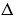 ТСР)


Шығында р резерві нің өзгеруі (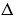 ШР)


КТР
М
K(i)
K(i)
(K(i) -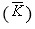 )2


(K(i) -)2


1
2
3
4
5
n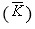 =


Sk=
Sk
ЕС
ТР1 (өткен қаржы жылындағы тұрақтандыру резерві)
(K - 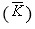 )


Есепті күндегі тұрақтандыру резерві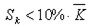 
х
х
х
0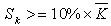 Исламдық сақтандыру (қайта сақтандыру) 
ұйымының нормативтік мәндері мен
пруденциялық нормативтерді есептеу
әдістемесін және сақталуы міндетті
өзге де нормалар мен лимиттерді
белгілеу жөніндегі нұсқаулыққа
9-қосымша
№
Сақтандыру сыныптарының атауы
Күтілмеген тәуекелдер резерві (КТР)
Тұрақтандыру резерві (ТР)
1
2
3
4
1
Міндетті сақтандыру
1.1
көлік құралдары иелерінің азаматтық-құқықтық жауапкершілігі
1.2
тасымалдаушының жолаушылар алдындағы азаматтық-құқықтық жауапкершілігі 
1.3
өсімдік шаруашылығындағы сақтандыру
1.4
жекеше нотариустардың азаматтық-құқықтық жауапкершiлiгiн сақтандыру
1.5
экологиялық сақтандыру
1.6
аудиторлардың және аудиторлық ұйымдардың азаматтық-құқықтық жауапкершiлiгі
1.7
туроператордың және турагенттiң азаматтық-құқықтық жауапкершiлiгi
1.8
Қызметi үшiншi тұлғаларға зиян келтiру қаупiмен байланысты объектiлер иелерiнiң азаматтық-құқықтық жауапкершiлiгi
1.9
Қызметкер еңбек (қызметтік) міндеттерін атқарған кезде оны жазатайым оқиғалардан сақтандыру
1.10
Сақтандырудың өзге түрлері (сыныптары) 
2
ерікті жеке сақтандыру
х
2.1
өмірді сақтандыру
х
х
2.2
аннуитеттік сақтандыру, оның ішінде
х
х
2.2.1
"Қазақстан Республикасында зейнетақымен қамсыздандыру туралы" 1997 жылғы 20 маусымдағы, "Қазақстан Республикасында зейнетақымен қамсыздандыру туралы" 2013 жылғы 21 маусымдағы ҚР заңдарына сәйкес жасалған зейнетақы аннуитет шарттары 
х
х
2.2.2
"Қызметкер еңбек (қызметтiк) мiндеттерiн атқарған кезде оны жазатайым оқиғалардан мiндеттi сақтандыру туралы" 2005 жылғы 7 ақпандағы ҚР Заңына сәйкес жасалған аннуитет шарттары
х
х
2.2.3
аннуиттік сақтандырудың өзге де түрлері
х
х
2.3
жазатайым жағдайлардан сақтандыру
х
2.4
ауырған жағдайда сақтандыру
х
2.5
сақтандырудың өзге түрлері (сыныптары)
х
3
Ерікті мүліктік сақтандыру 
3.1
автомобиль көлігін сақтандыру
3.2
теміржол көлігін сақтандыру
3.3
әуе көлігін сақтандыру
3.4
су көлігін сақтандыру
3.5
жүктерді сақтандыру
3.6
осы Нысанның 3.1-3.5-тармақтарын қоспағанда мүлiктi сақтандыру
3.7
автомобиль көлігі иелерінің азаматтық-құқықтық жауапкершілігін сақтандыру
3.8
әуе көлігі иелерінің азаматтық-құқықтық жауапкершілігін сақтандыру
3.9
су көлігі иелерінің азаматтық -құқықтық жауапкершілігін сақтандыру
3.10
осы Нысанның 3.7-3.9-тармақтарында көрсетілген сыныптарды қоспағанда азаматтық-құқықтық жауапкершілікті сақтандыру
3.11
ипотеканы сақтандыру
3.12
кепілдіктер мен кепілгерліктерді сақтандыру
3.13
басқа да қаржы шығындарынан сақтандыру
3.14
осы Нысанның 3.11-3.14-тармақтарда көрсетілген сыныптарды қоспағанда, қаржы ұйымдарының шығындарын сақтандыру
3.15
титулдық сақтандыру
3.16
сот шығыстарын сақтандыру
3.17
сақтандырудың өзге түрлері (сыныптары)
4
БарлығыИсламдық сақтандыру (қайта сақтандыру) 
ұйымының нормативтік мәндері мен
пруденциялық нормативтерді есептеу
әдістемесін және сақталуы міндетті
өзге де нормалар мен лимиттерді
белгілеу жөніндегі нұсқаулыққа
10-қосымша
№
Нормативтің атауы
Нормативтің мәні
1
2
3
1.
Төлем қабілеттілігінің маржасының жеткіліктілігі нормативі (1.1/1.2)
1.1
Төлем қабілеттілігінің нақты маржасы (1.3 + 1.4 немесе 1.8 ең аз шама) (мың теңгемен)
1.2
Төлем қабілеттілігі маржасының ең аз мөлшері (мың теңгемен)
1.3
Төлем қабілеттілігі нақты маржасын есептеудің аралық қорытындысы (мың теңгемен)
1.4
Төлем қабілеттілігі нақты маржасының есебіне енгізілетін сома (мың теңгемен)
1.5
Сапасы мен өтімділігі бойынша жіктелуін ескеріп, активтердің жиынтығы (мың теңгемен)
1.6
Қайта сақтандырушылардың үлесін шегергендегі сақтандыру резервтері (мың теңгемен)
1.7
Сақтандыру резервтерінің сомасын қоспағанда, міндеттемелер (мың теңгемен)
1.8
Активтердің сапасы мен өтімділігі бойынша жіктелуін ескеріп есептелген, төлем қабілеттілігінің нақты маржасы (1.5 - 1.6 - 1.7)
2.
Екінші деңгейдегі бір банкте және банктің үлестес тұлғаларында исламдық бағалы қағаздарға салымдар мен ақшаға жиынтық орналастыру - (НД1) қайта сақтандыру активтерін шегергендегі активтердің 10 (он) пайызынан аспайды (%)
3.
Исламдық бағалы қағаздарға жиынтық орналастыру және екінші деңгейдегі банк болып табылмайтын бір заңды тұлғадағы және оның үлестес тұлғаларындағы ақша, - (НД2) қайта сақтандыру активтерін шегергенде активтердің он пайызынан аспайды (%)
4.
12 (он екі) айдан аспайтын мерзімге тазартылған қымбат металдар мен металл депозиттері (НД4) - қайта сақтандыру активтерін шегергендегі исламдық сақтандыру (қайта сақтандыру) ұйымдары активтерінің 10 (он) пайызынан аспайды (%)
5.
Шетел мемлекеттерінің орталық үкіметтері шығарған, мемлекеттік мәртебесі бар исламдық бағалы қағаздарға жиынтық орналастыру (НД6) - қайта сақтандыру активтерін шегергендегі активтердің 10 (он) пайызынан аспайды (%) 
6.
Халықаралық қаржы ұйымының Нұсқаулықтың 37-тармағында айқындалған тізбеге кіретін исламдық бағалы қағаздарына жиынтық орналастыру (НД7) - қайта сақтандыру активтерін шегергендегі активтердің 10 (он) пайызынан аспайды (%)
7.
Бір инвестициялық қордың пайларына инвестициялардың жиынтық мөлшері (НД8) - қайта сақтандыру активтерін шегергендегі активтедің 10 (он) пайызынан аспайды (%)
8.
Қазақстан Республикасының жергілікті атқарушы органдары шығарған борыштық бағалы қағаздарға инвестициялардың жиынтық мөлшері (НД9) - қайта сақтандыру активтерін шегергендгі активтедің 10 (он) пайызынан аспайды (%) 
9.
Жоғары өтімді активтердің жеткіліктілігі нормативін орындау туралы ақпарат (иә/жоқ)